Anketa ZUŠ 2023Dotazník spokojenosti s prací a prostředím ZUŠ ve Žďáře nad Sázavou._________________________________________________________________________Dotazník vyplnilo celkem 103 rodičů a 27 žáků: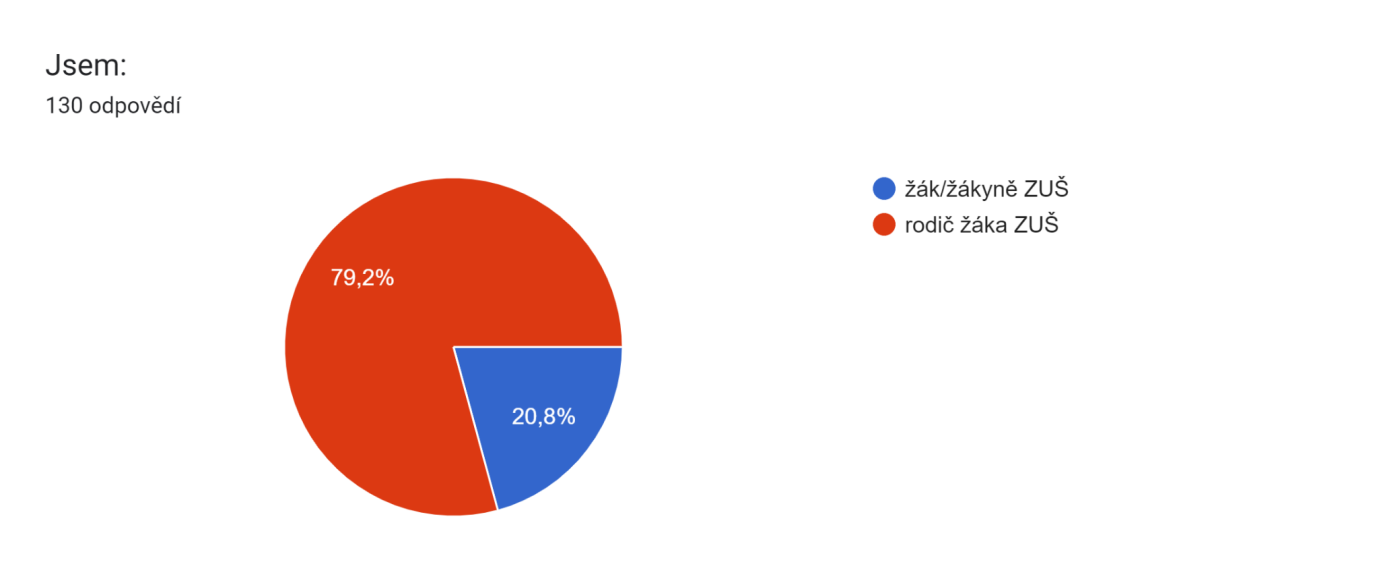 1. Žáci/Žákyně ZUŠ________________________________________________________________________Z těchto 27 žáků navštěvuje hudební obor 17 žáků, výtvarný obor 5, taneční obor 4 a literárně-dramatický obor 1 žák: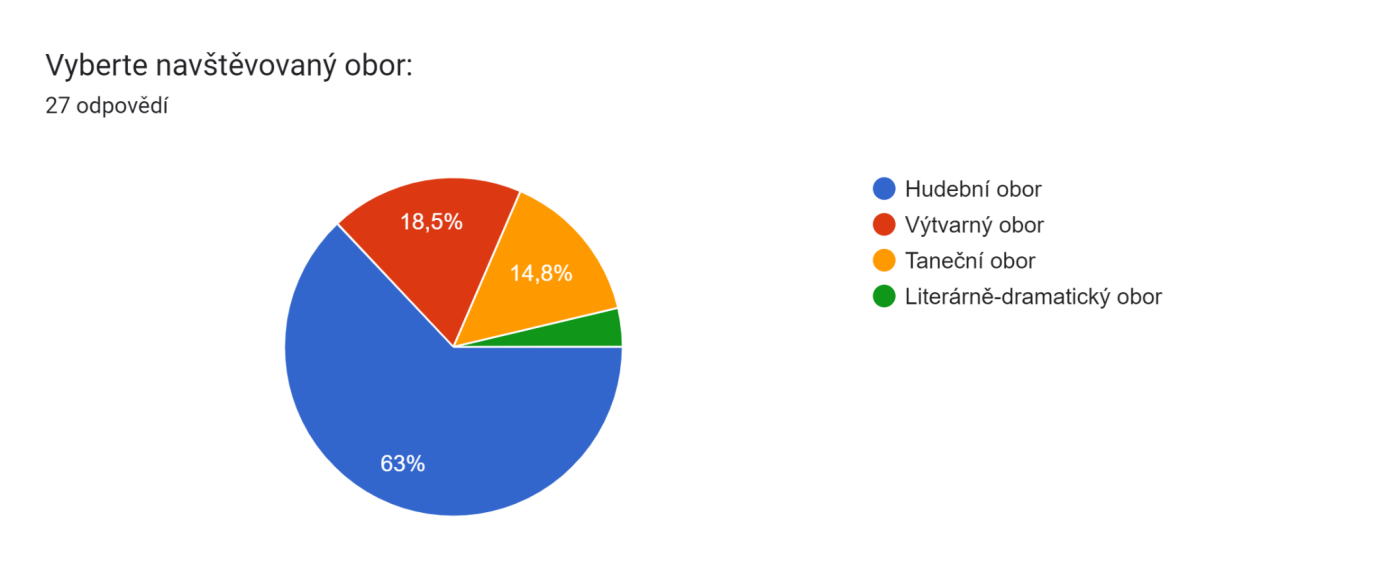 Žáci a žákyně Hudebního oboru ZUŠ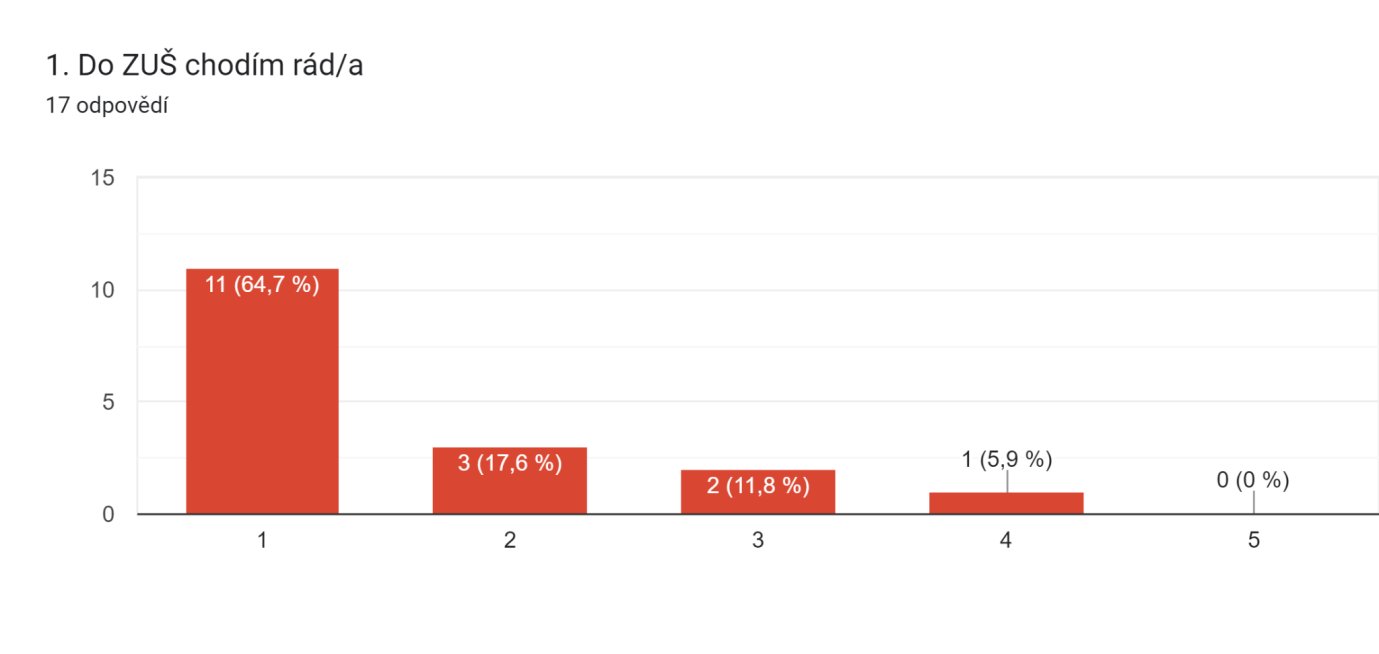 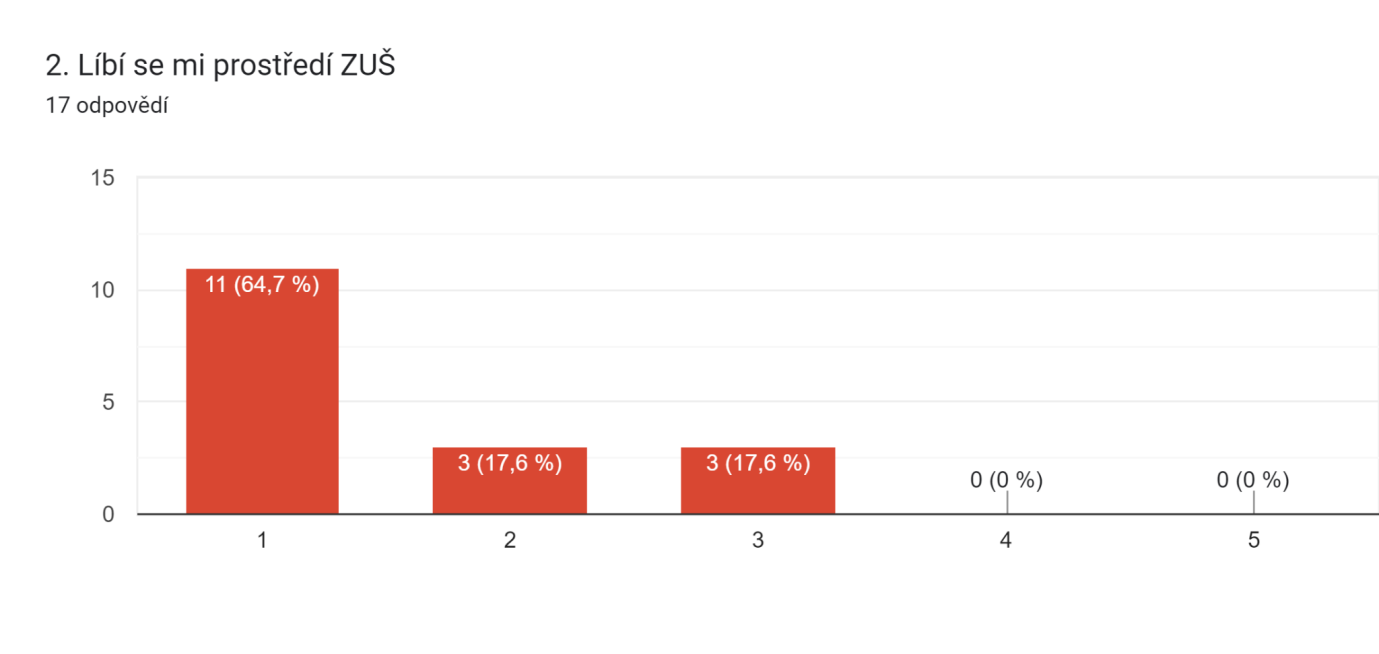 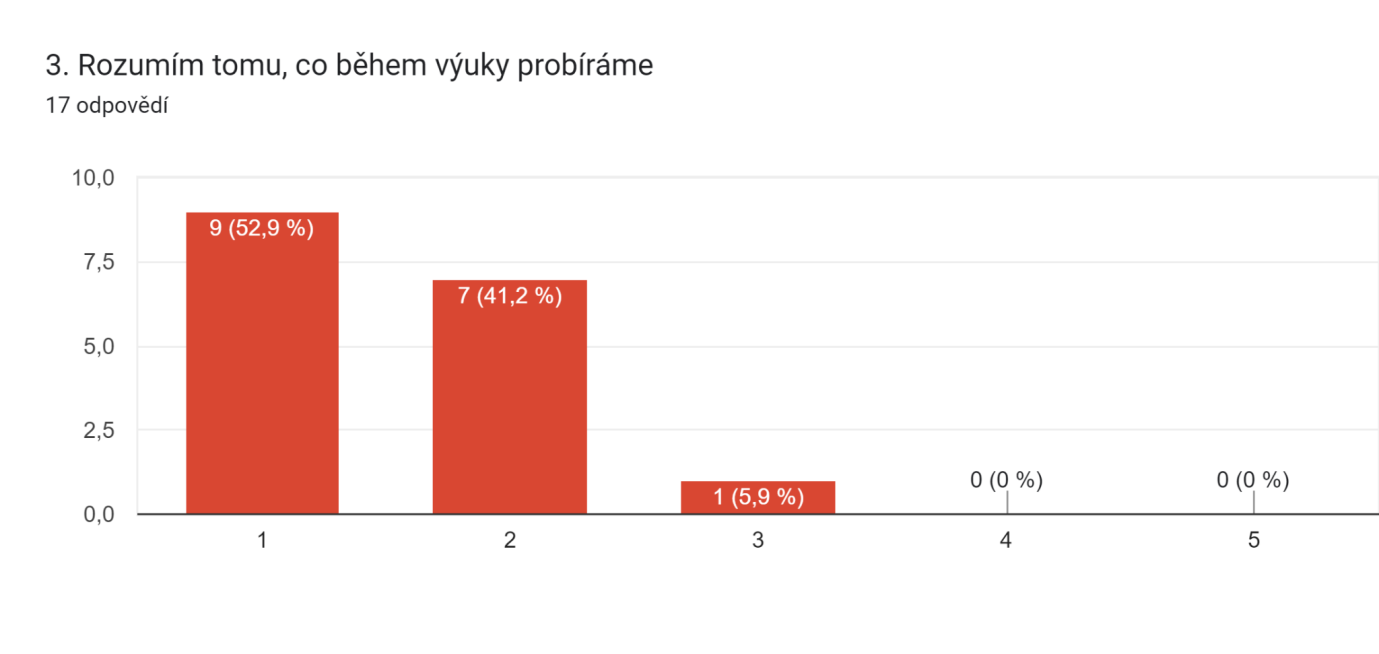 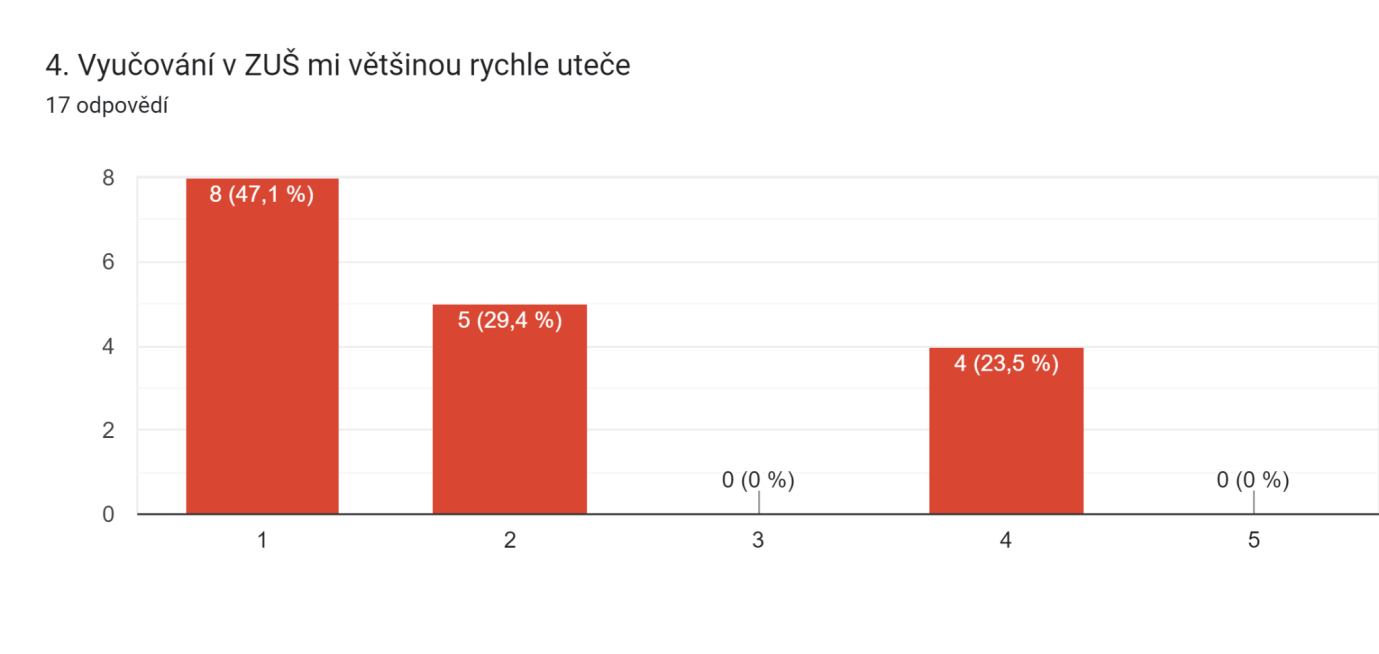 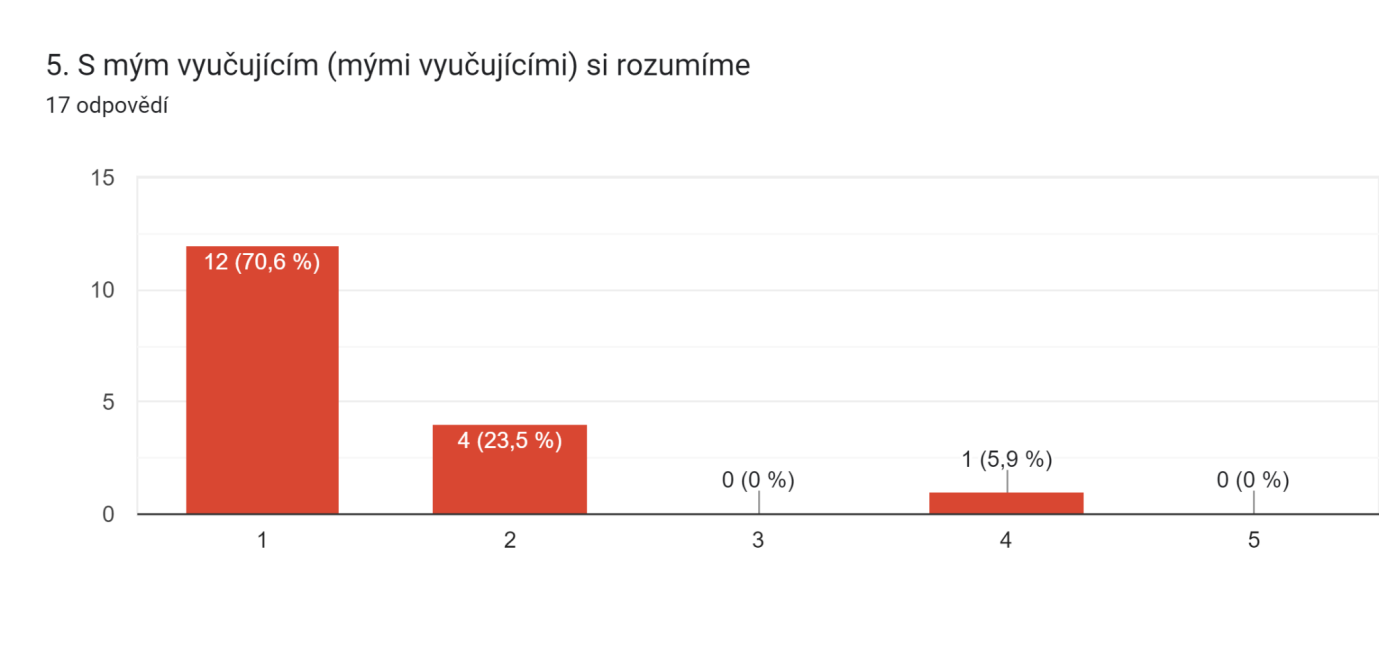 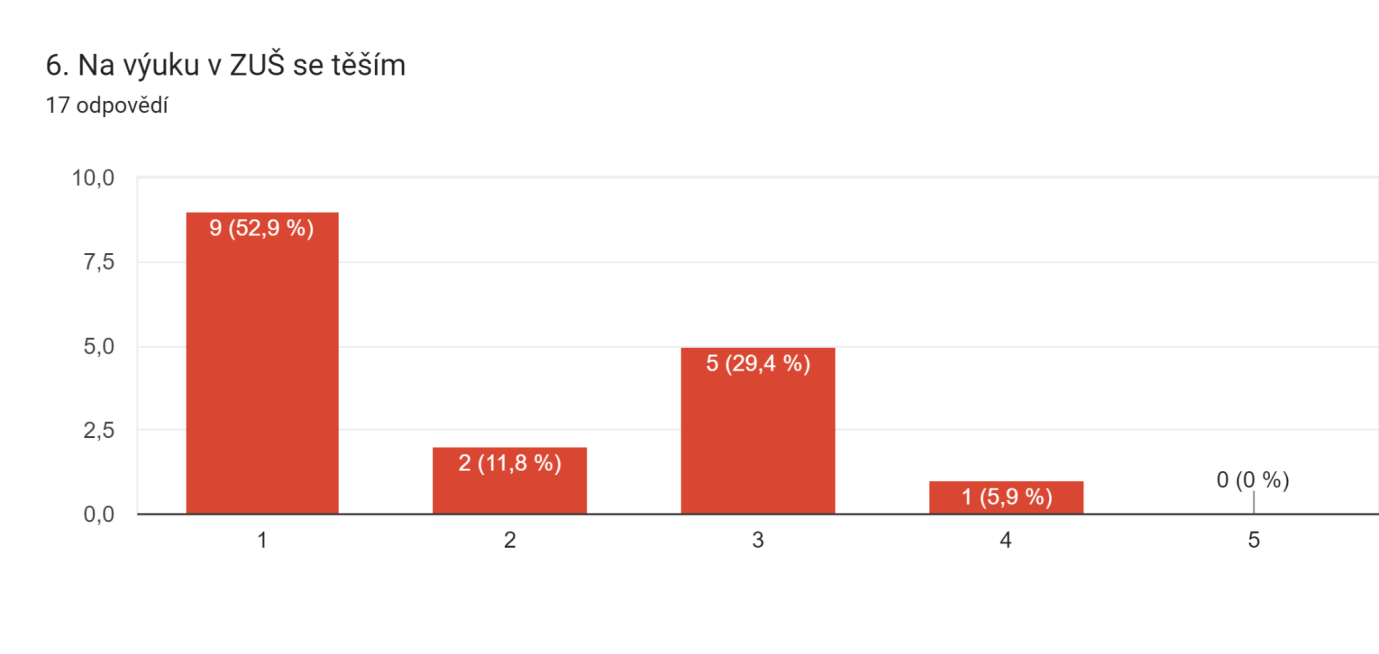 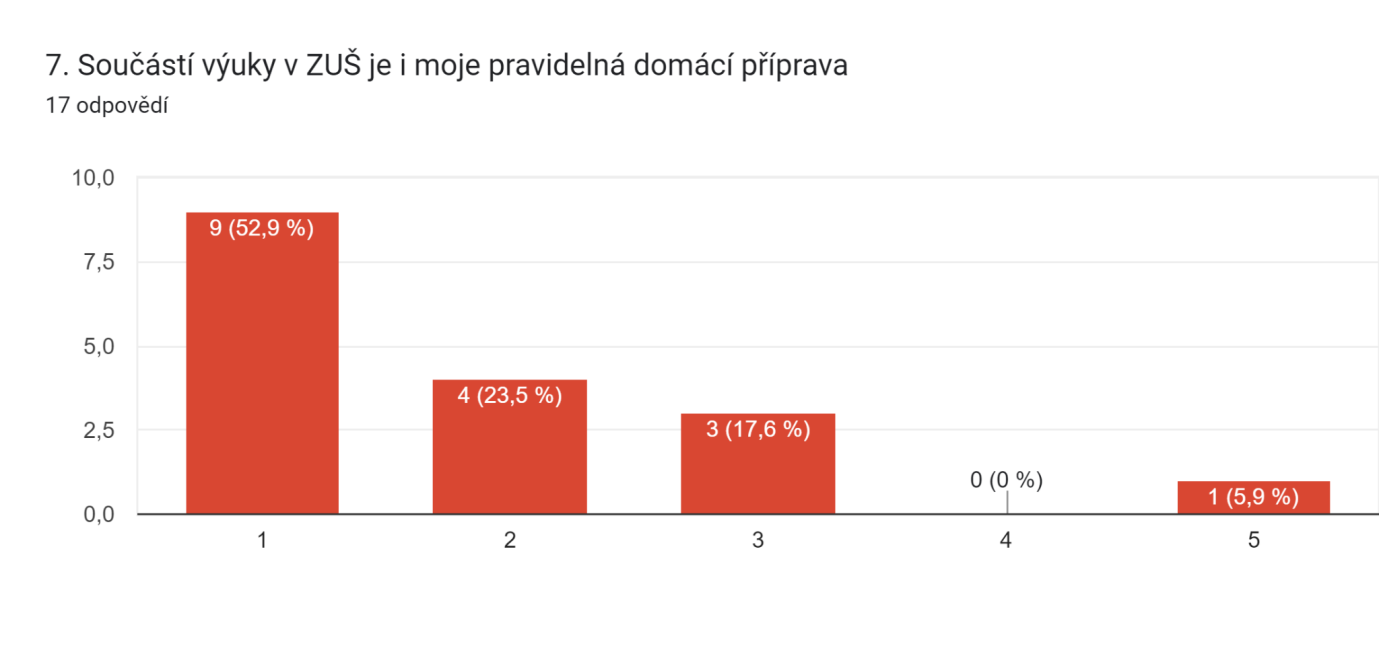 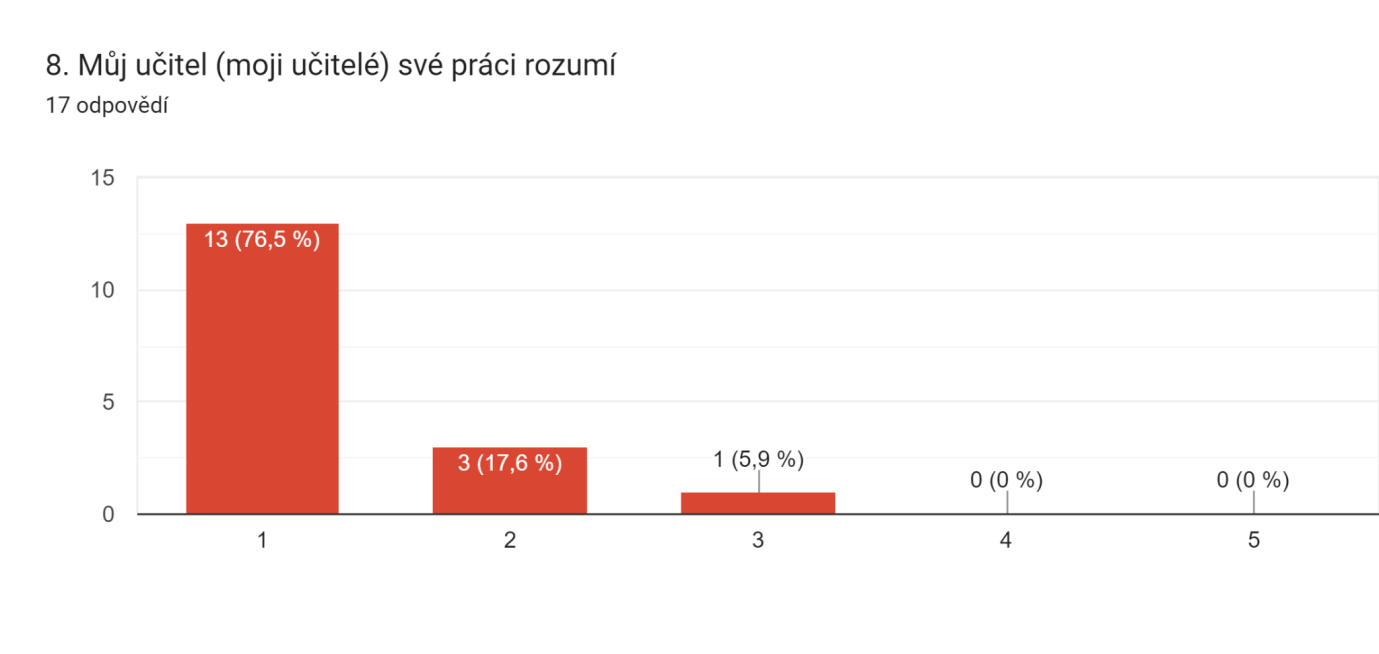 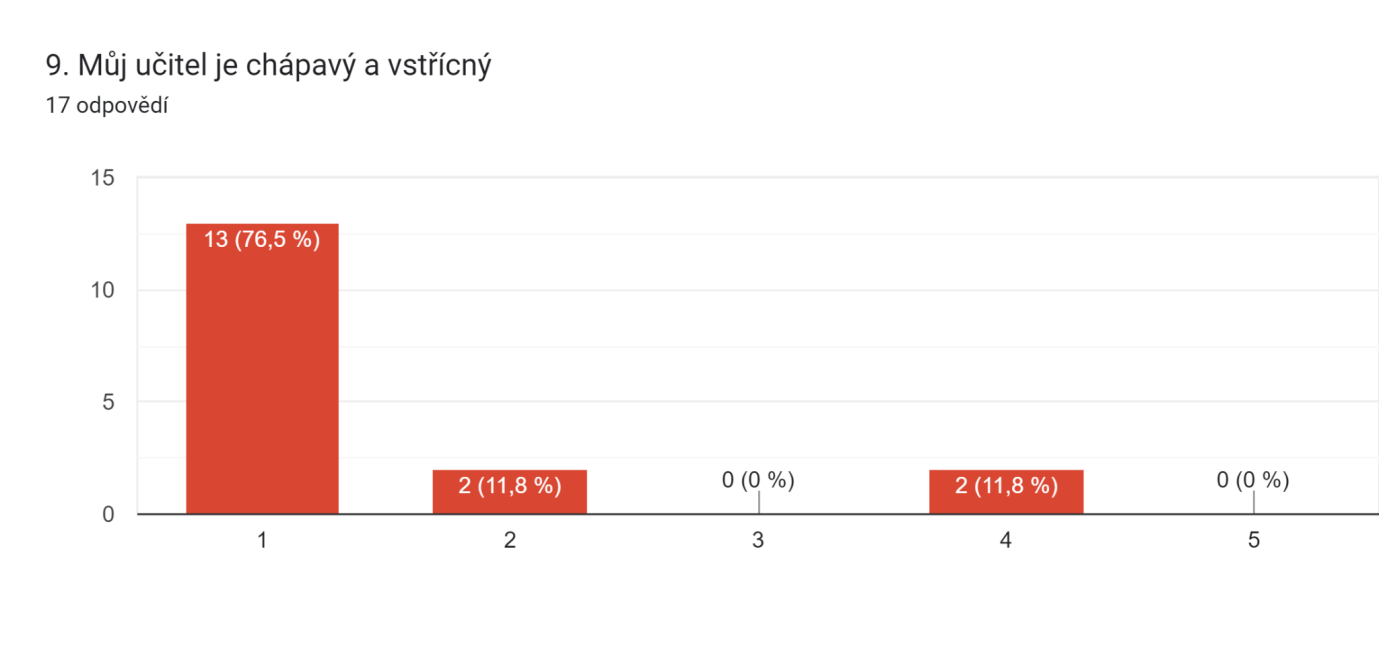 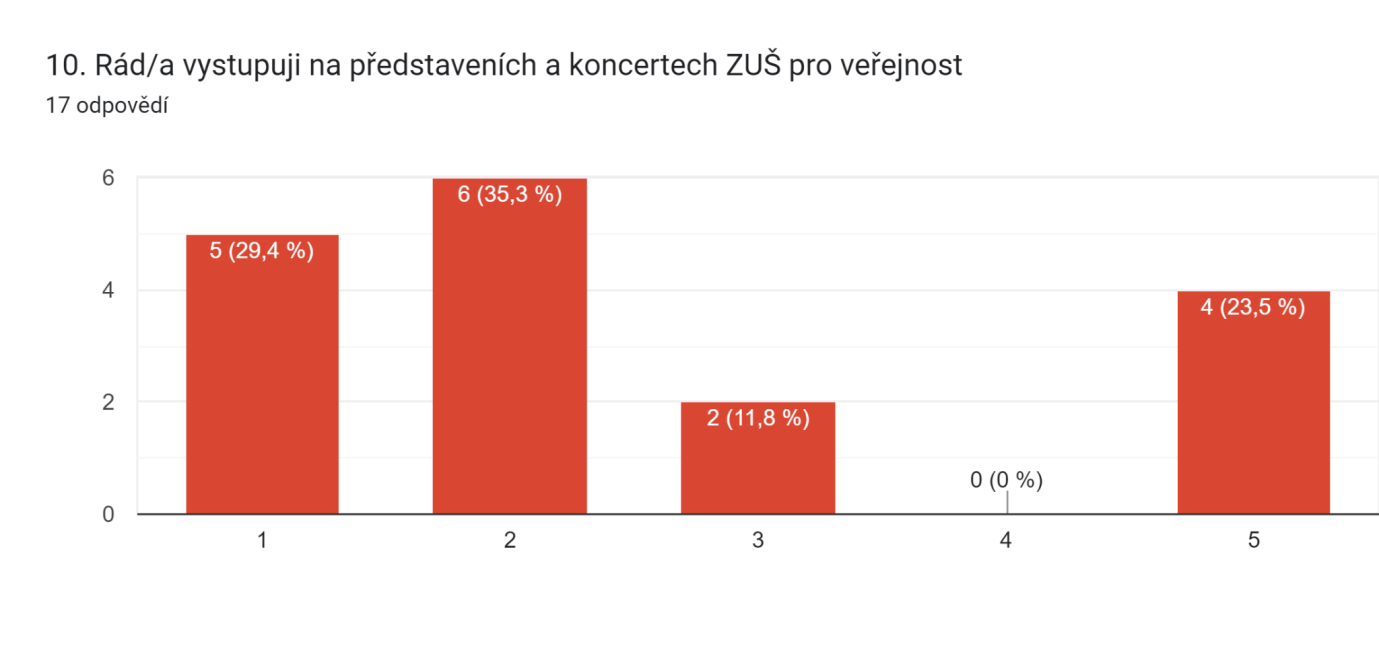 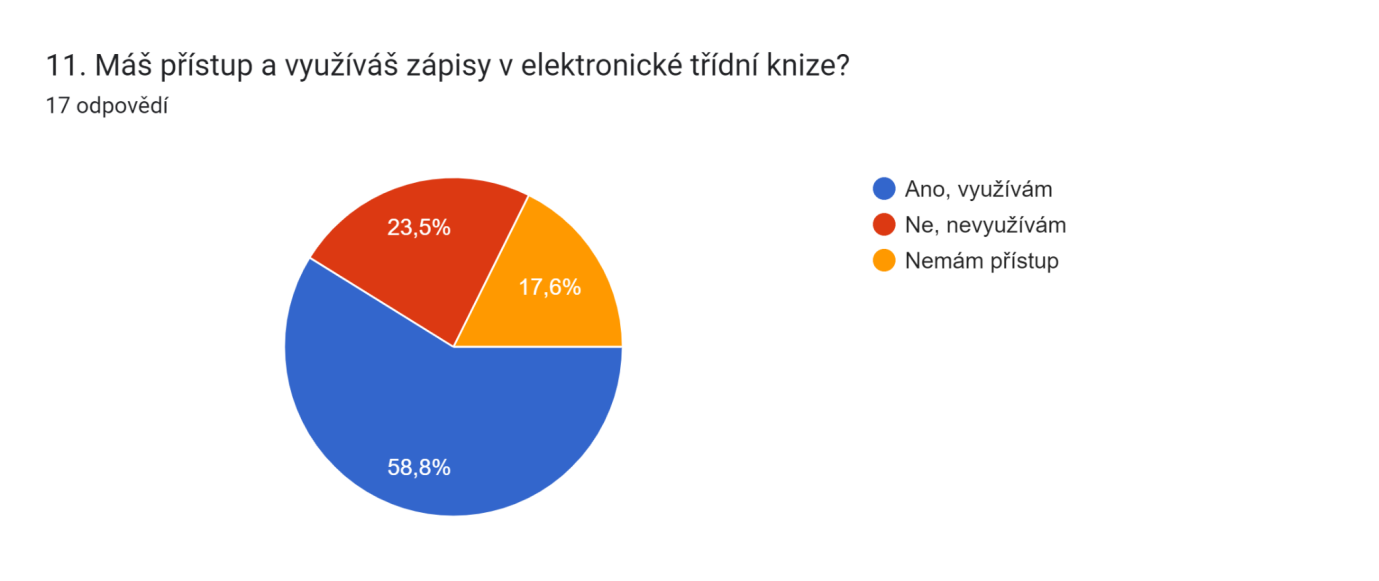 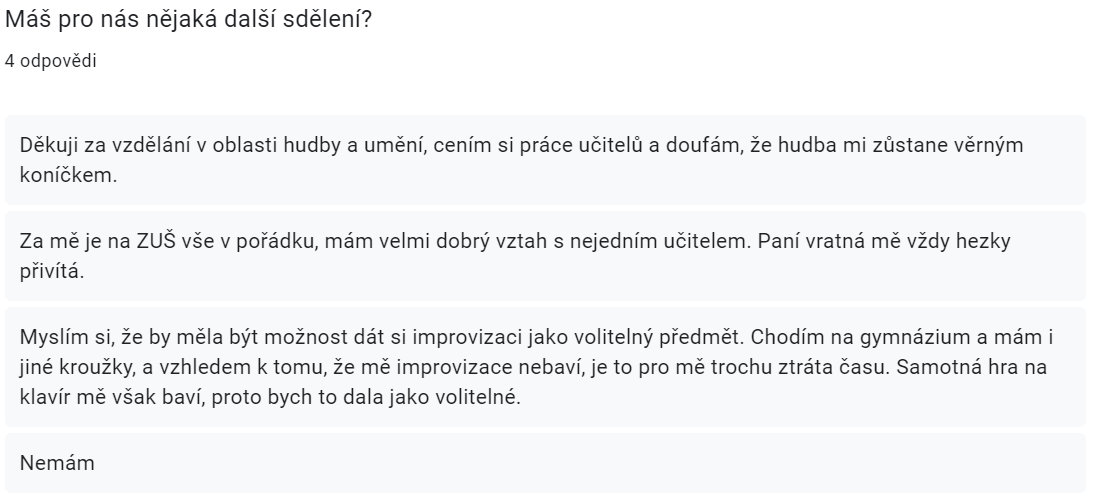 Žáci a žákyně Výtvarného oboru ZUŠ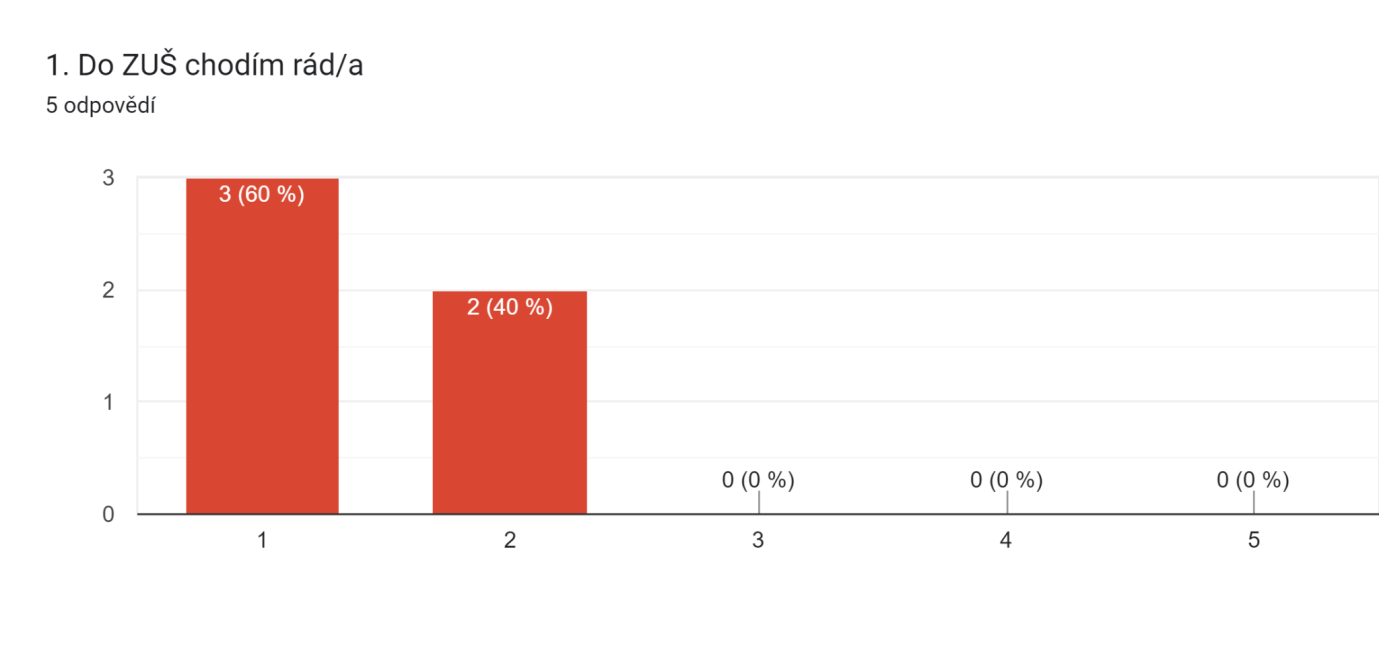 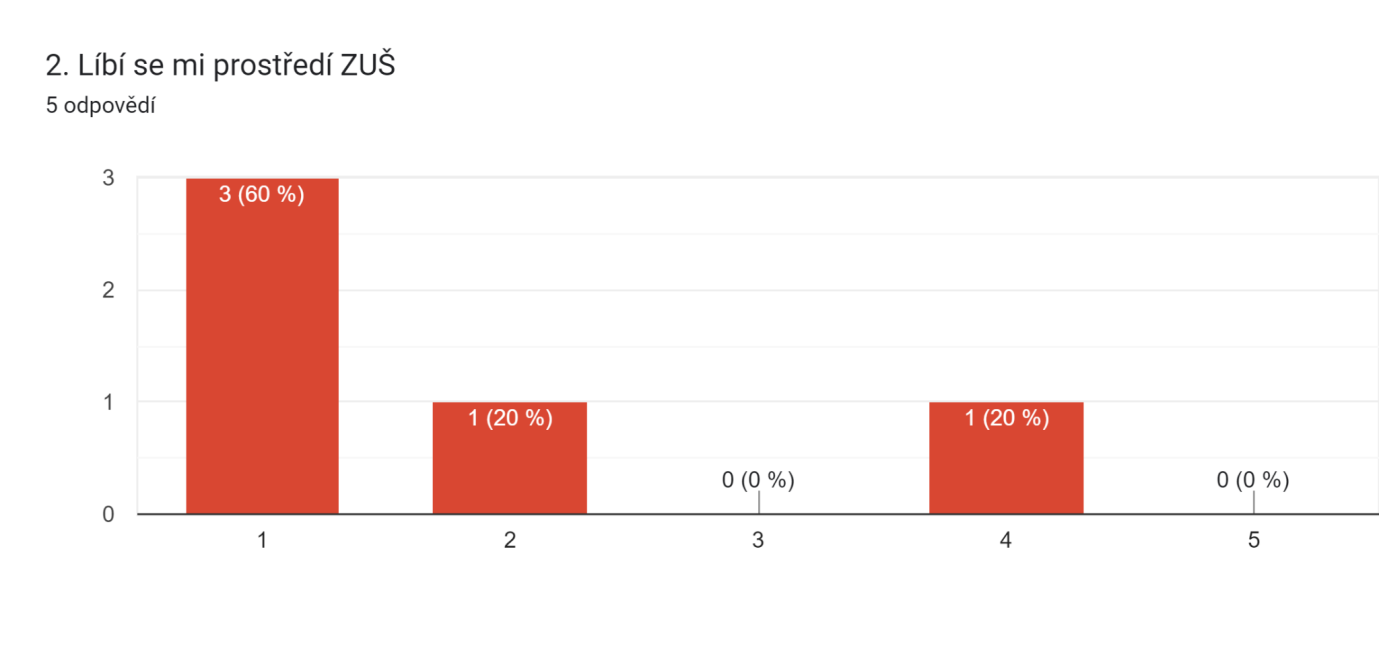 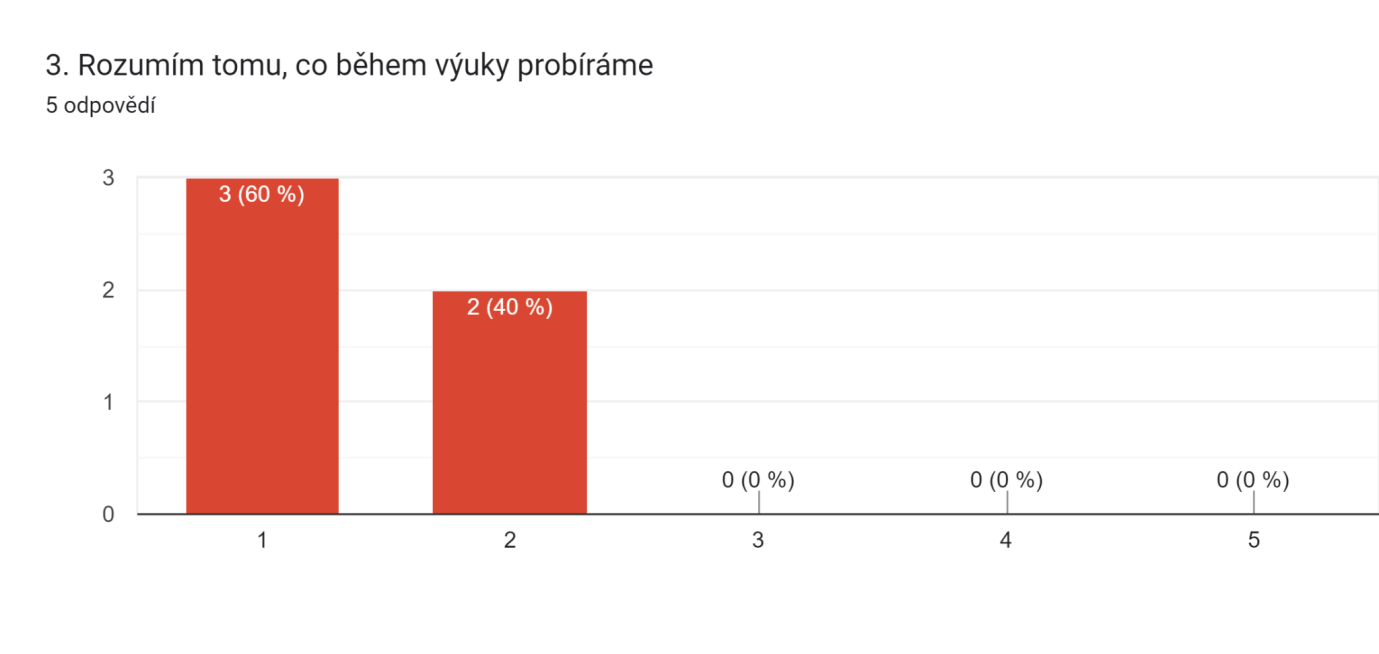 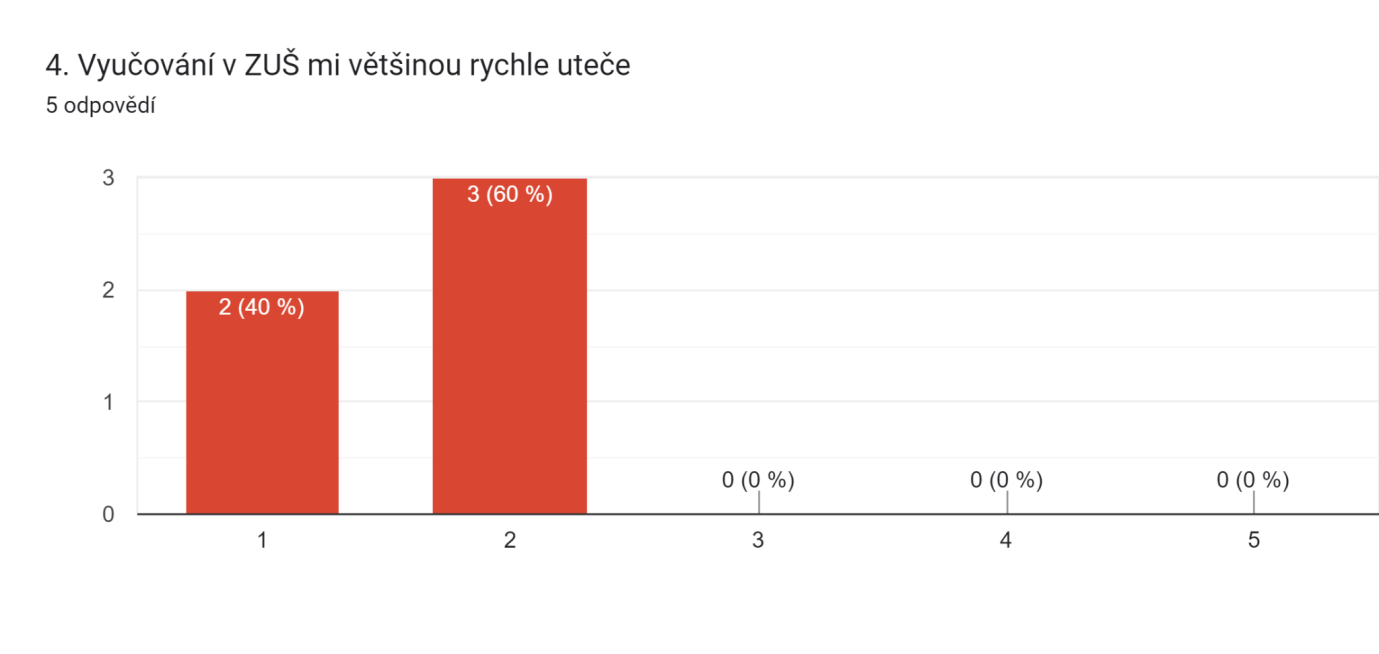 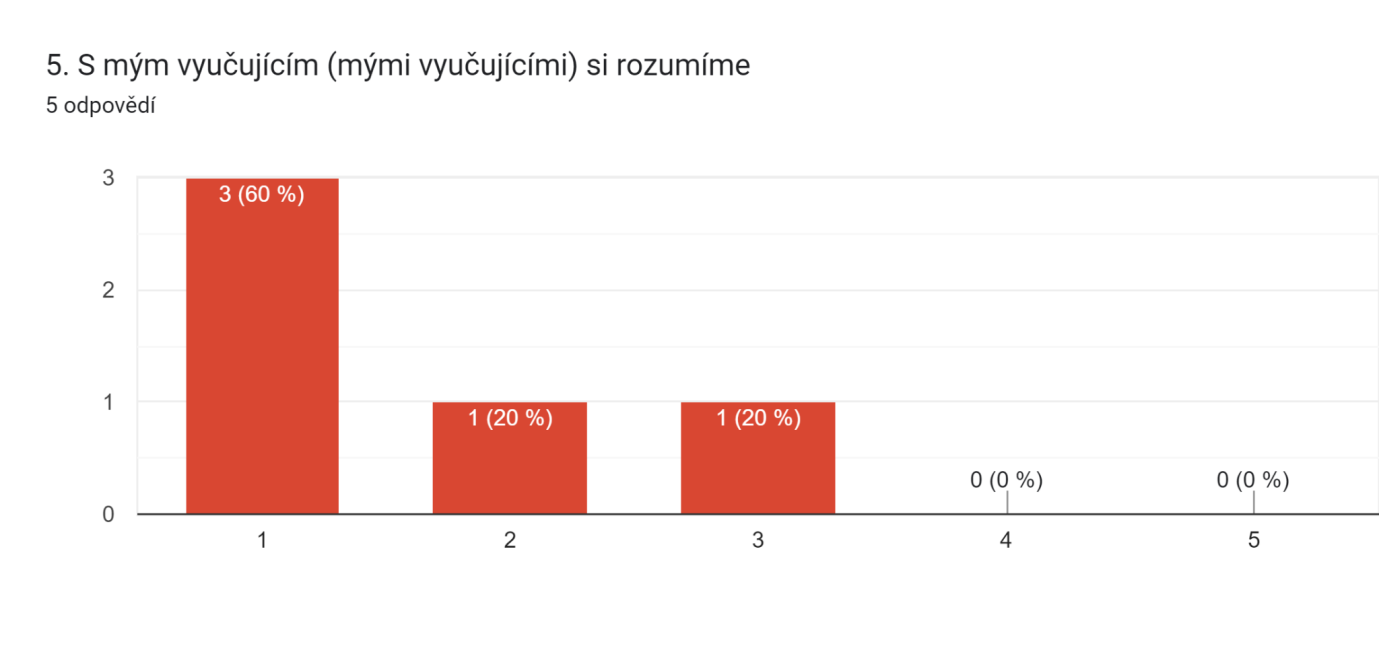 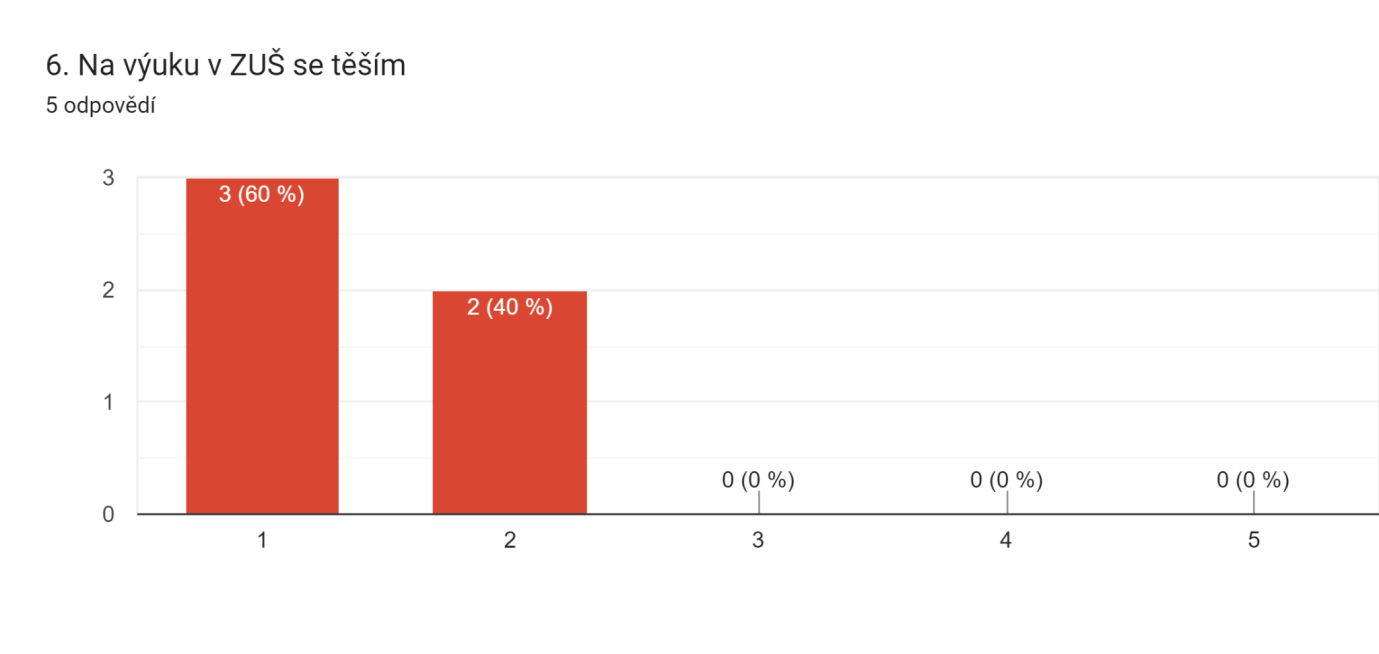 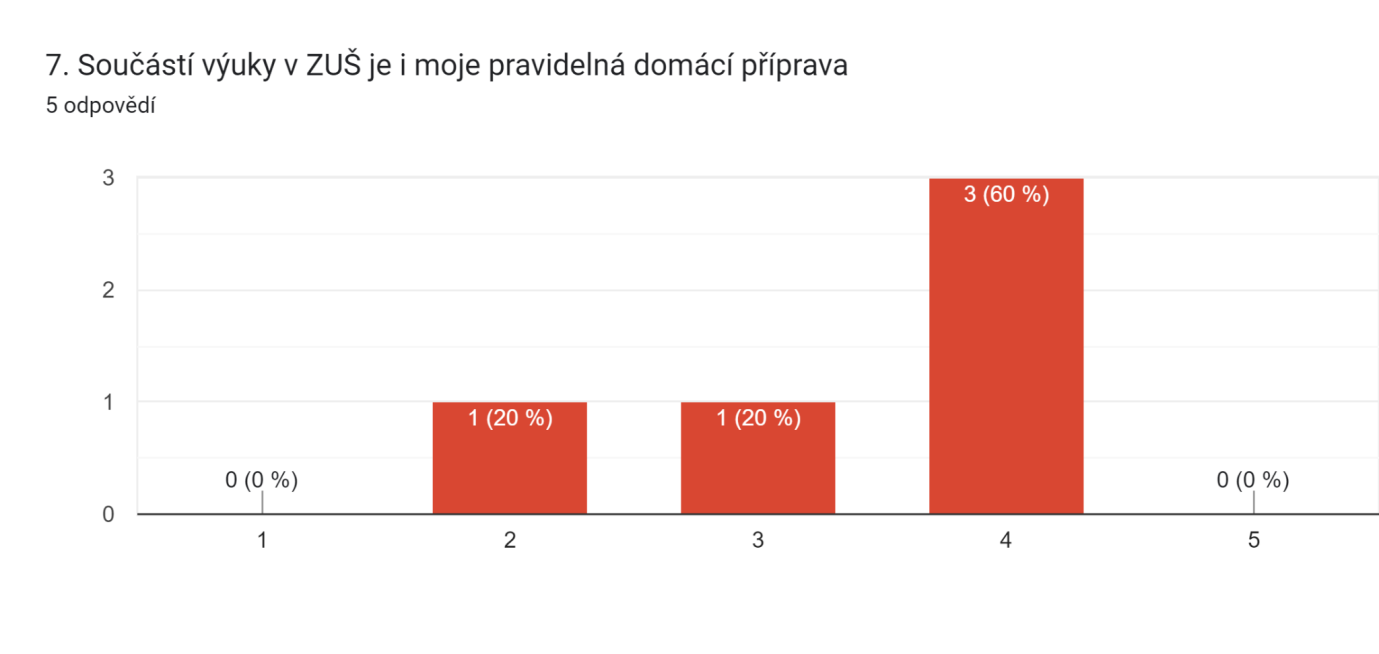 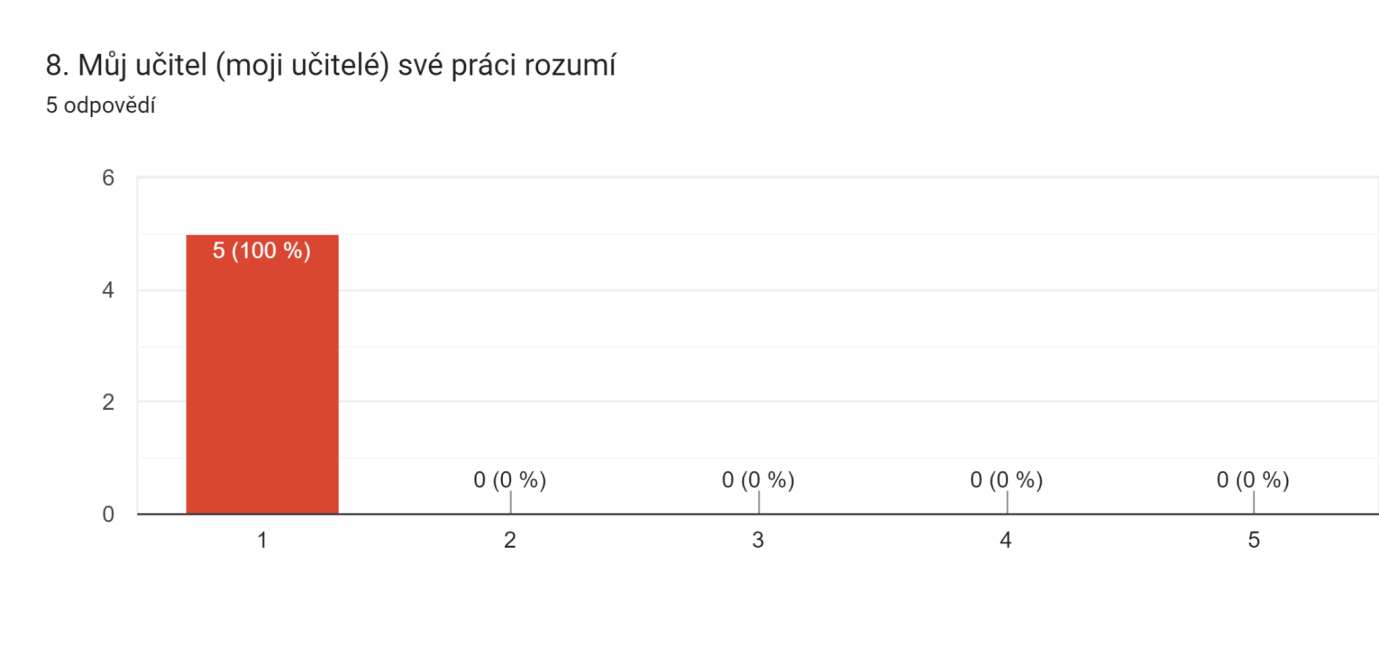 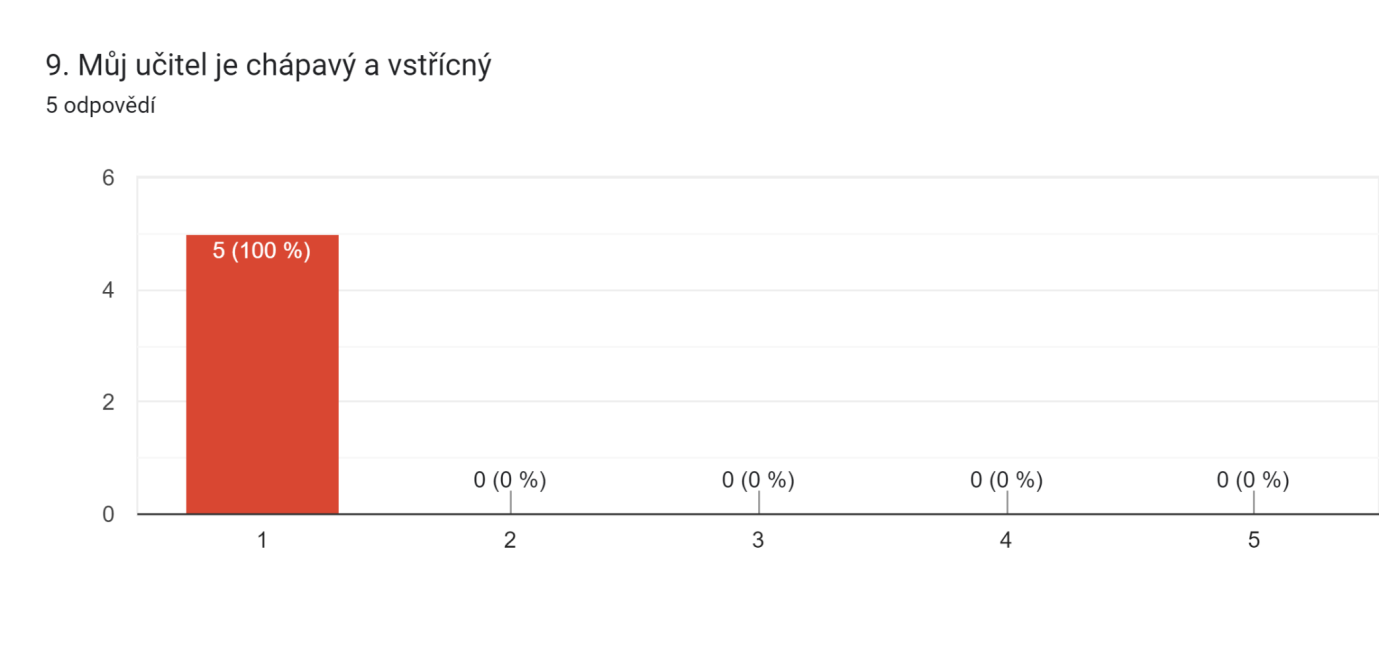 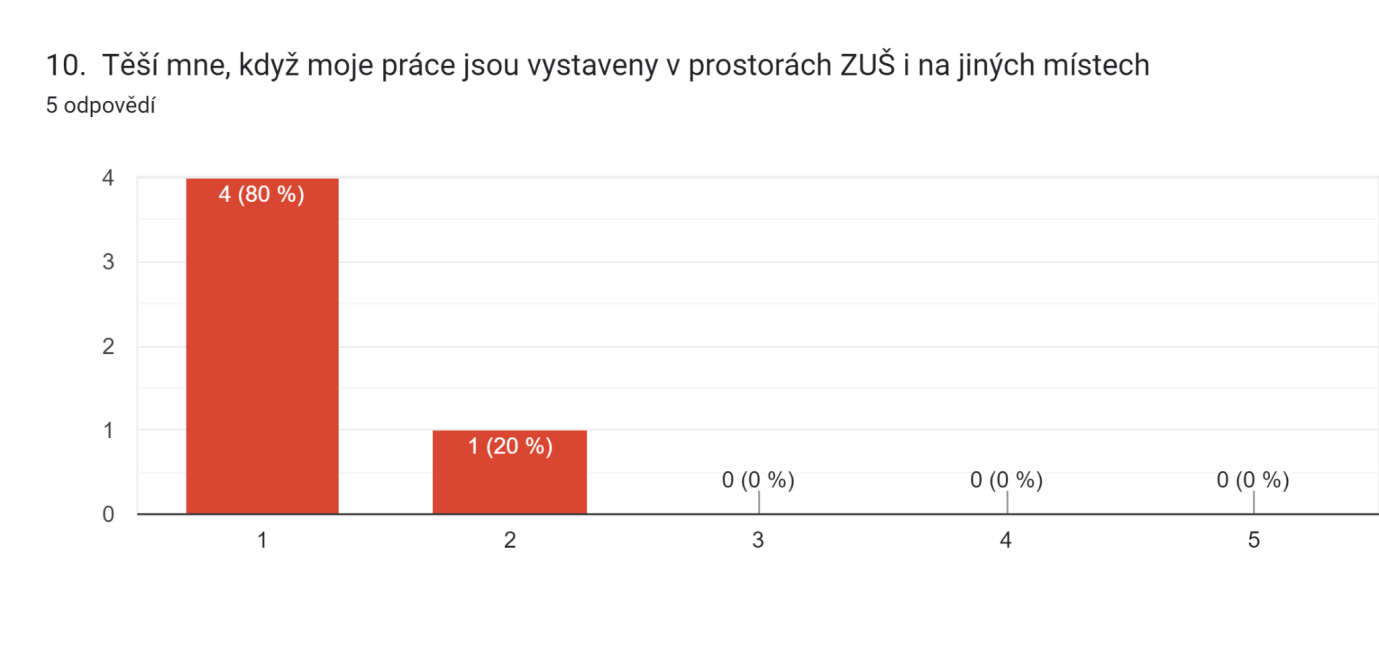 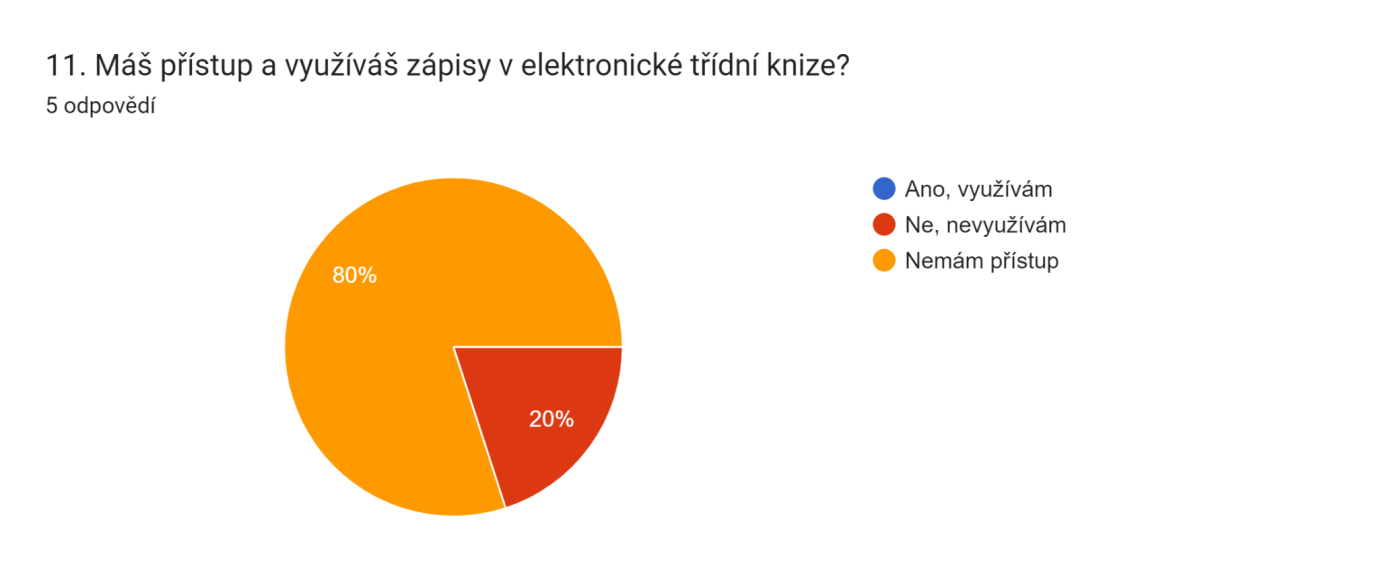 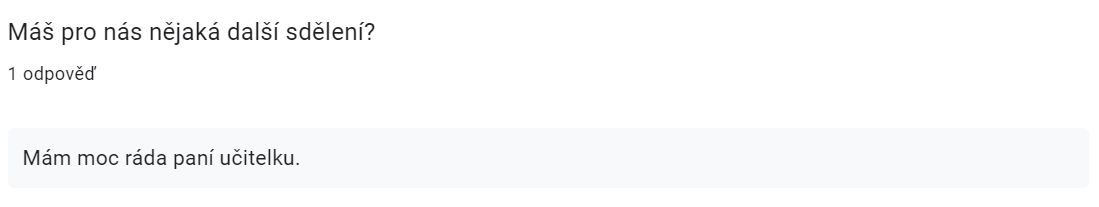 Žáci a žákyně Tanečního oboru ZUŠ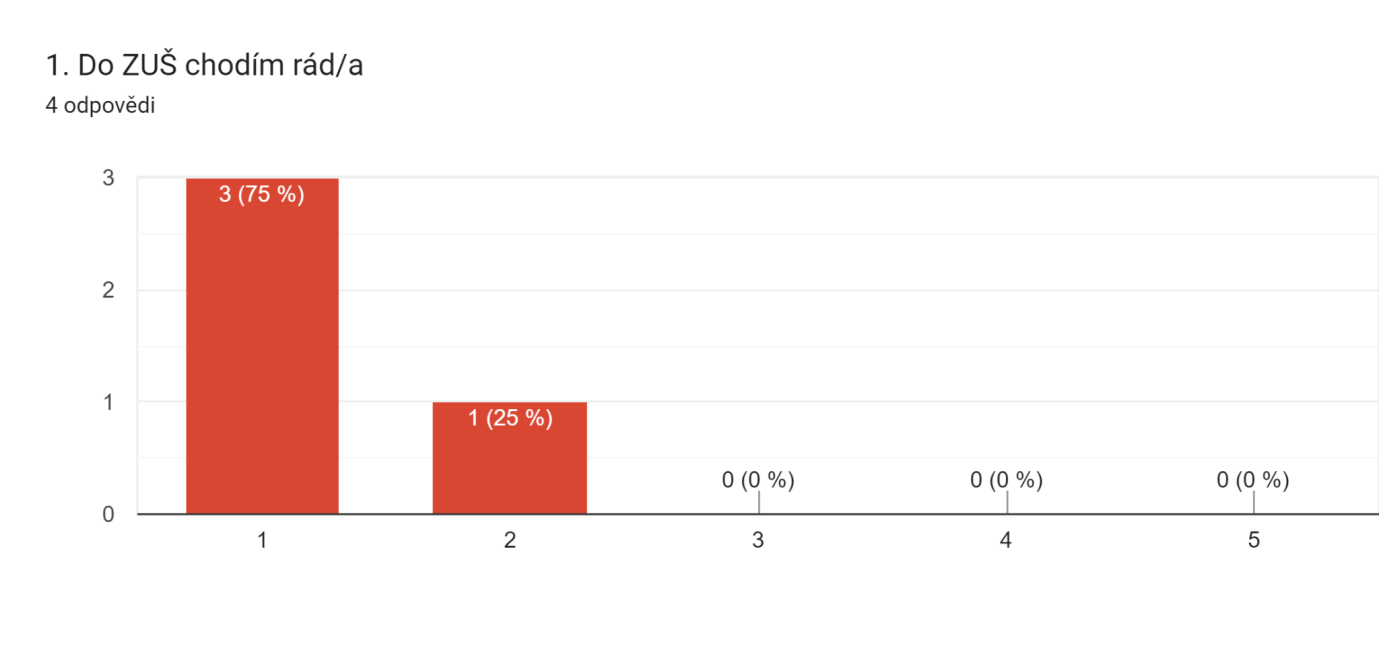 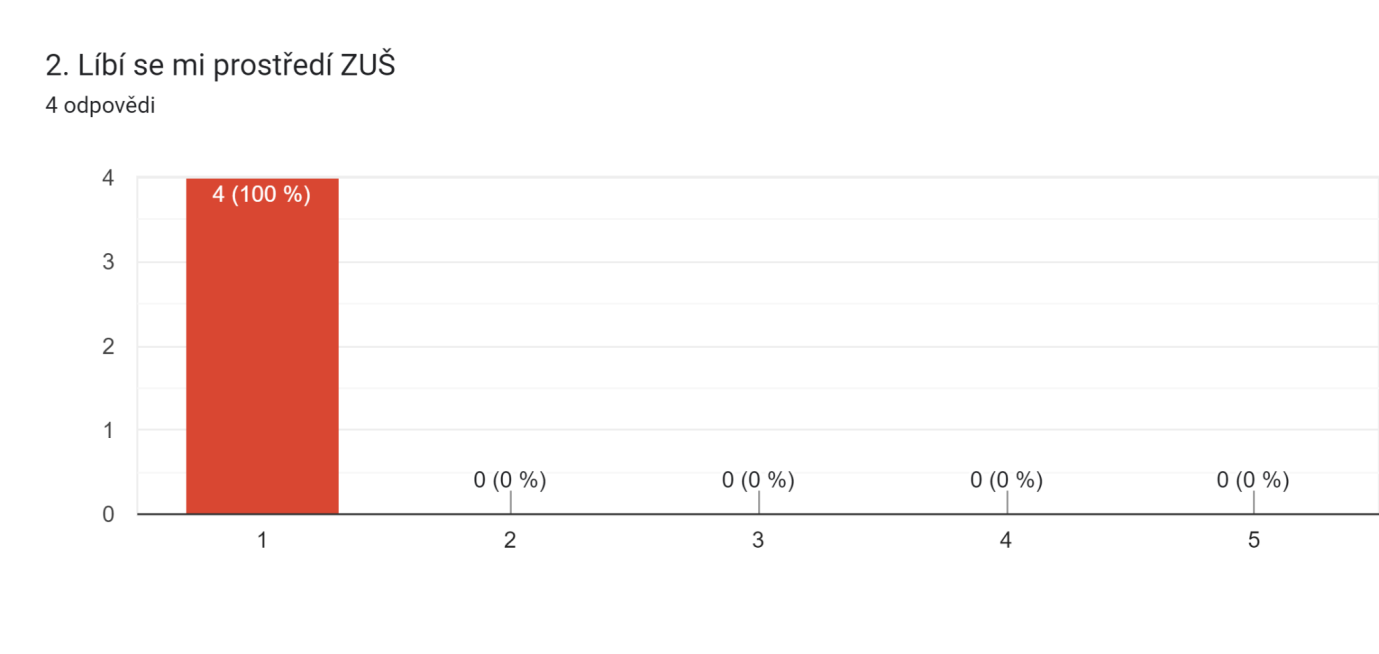 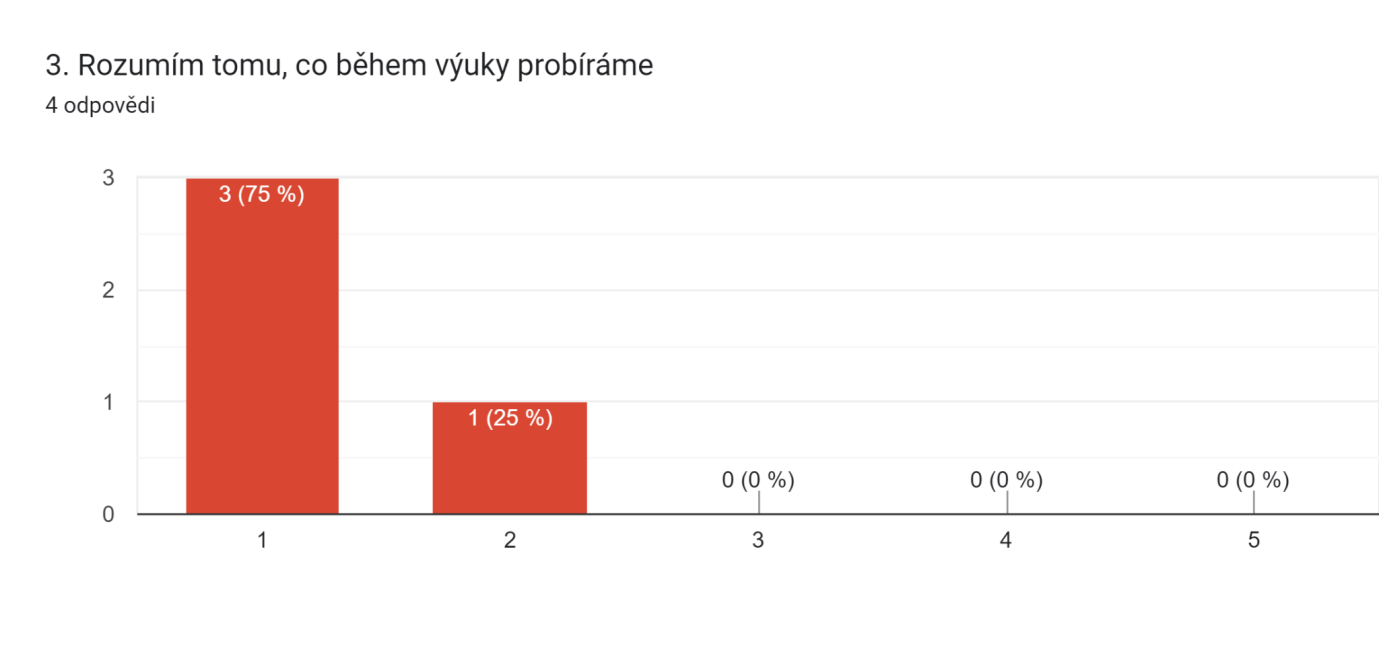 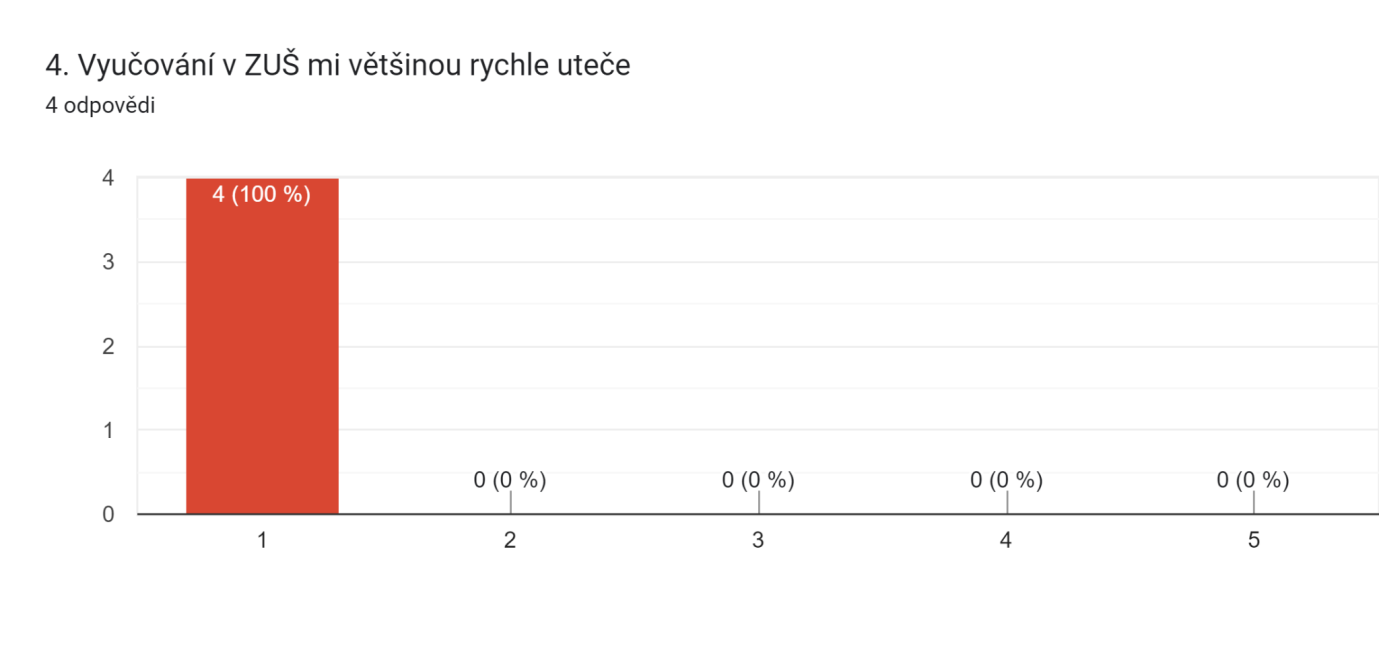 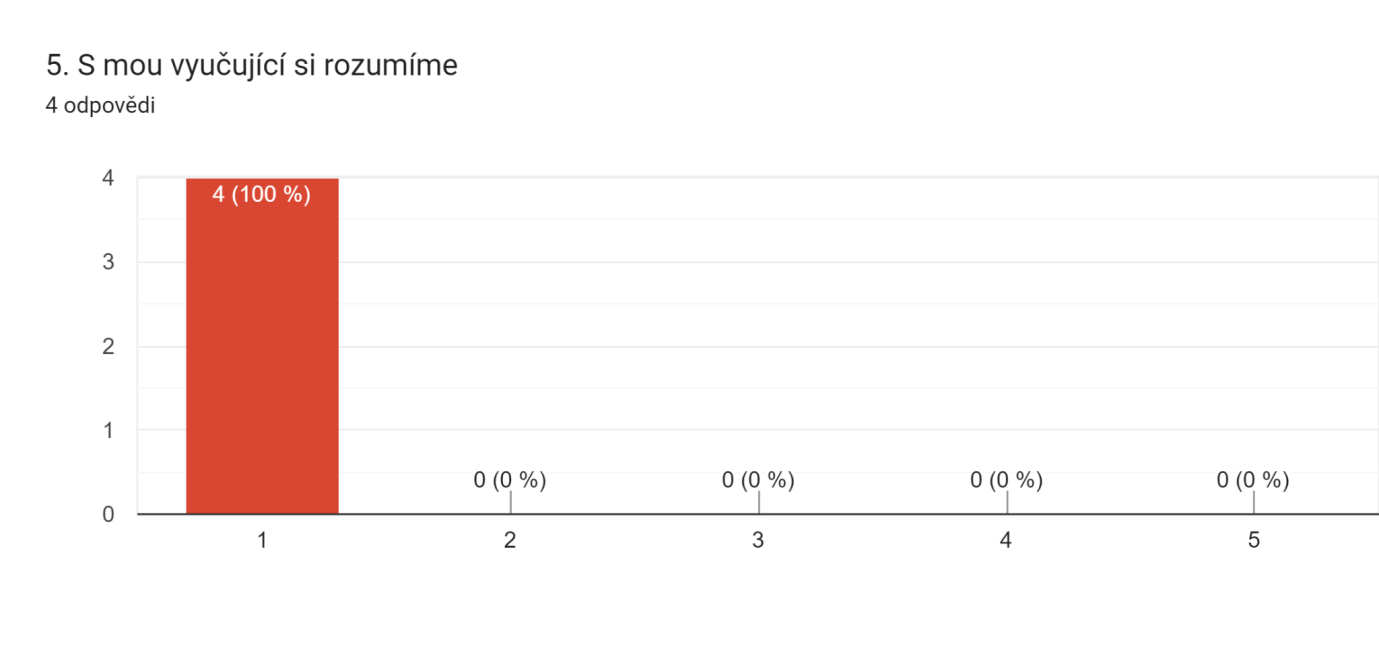 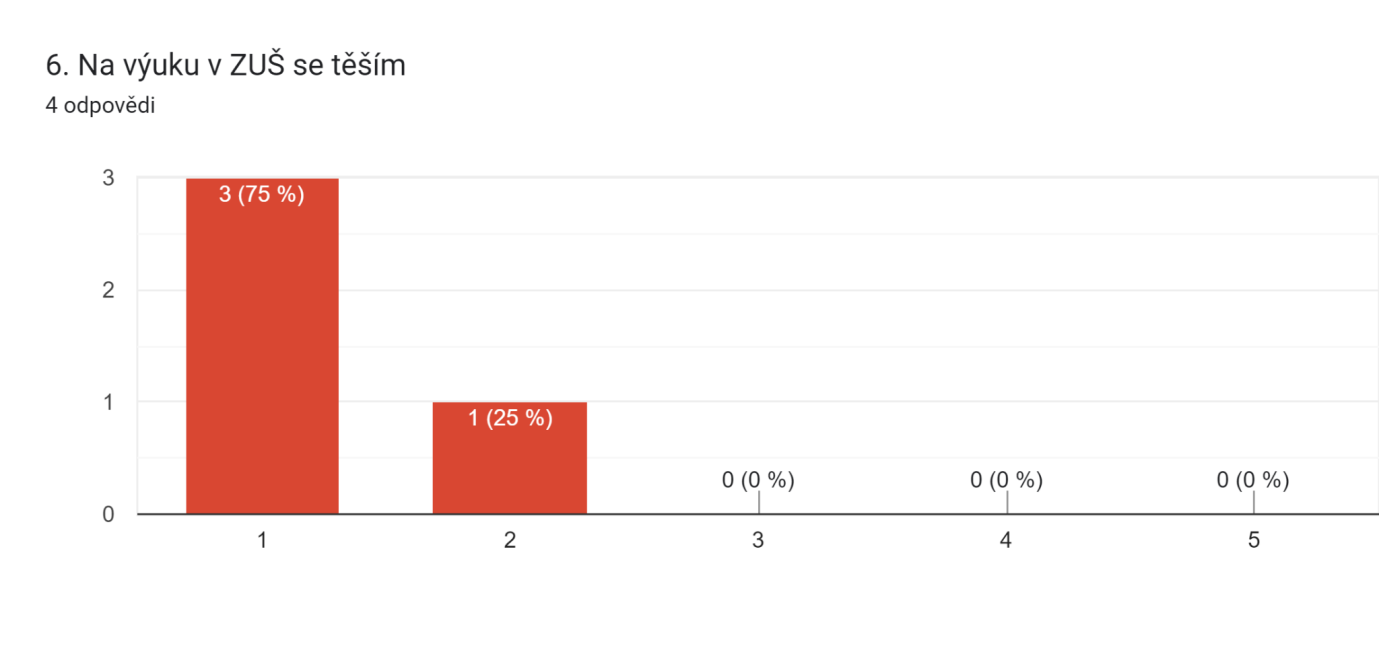 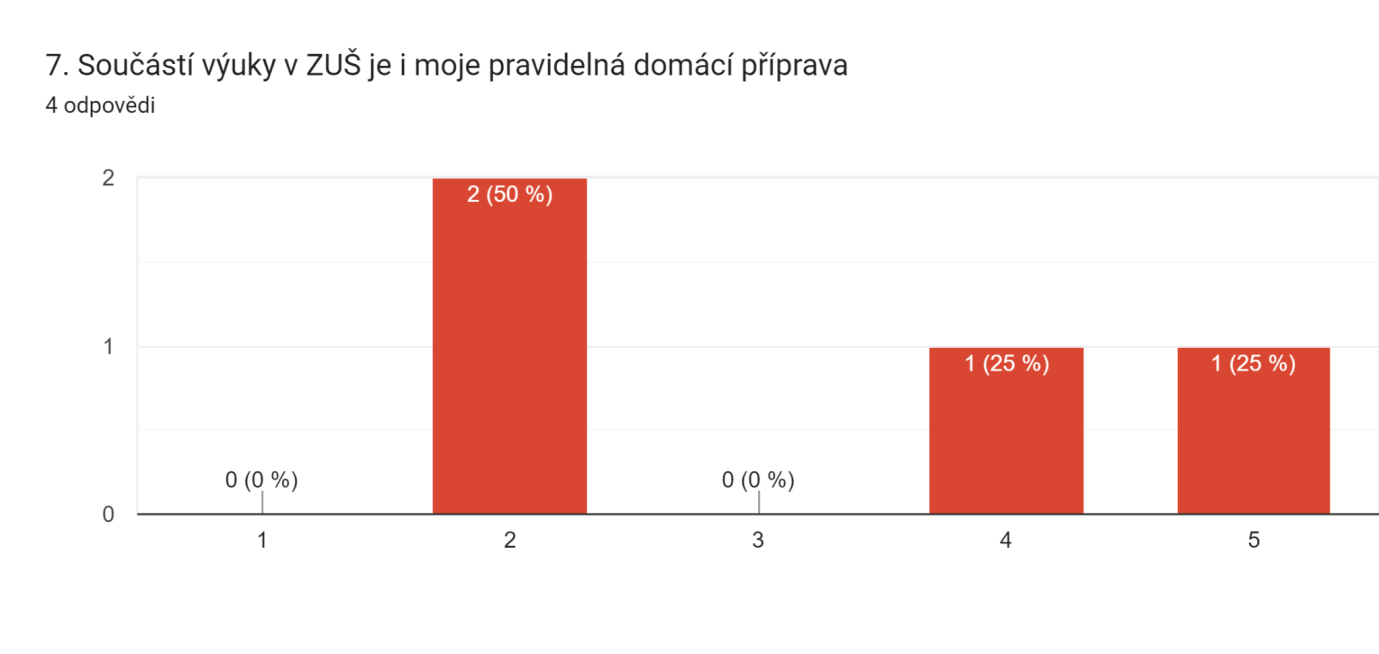 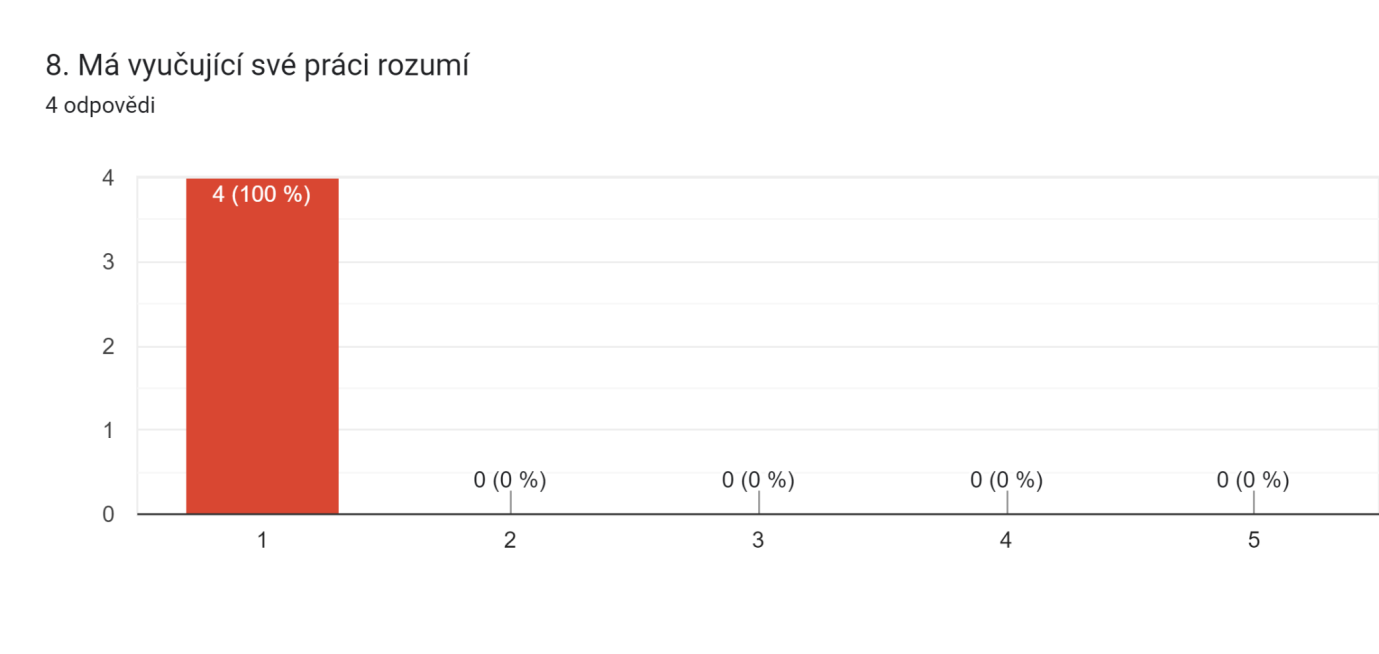 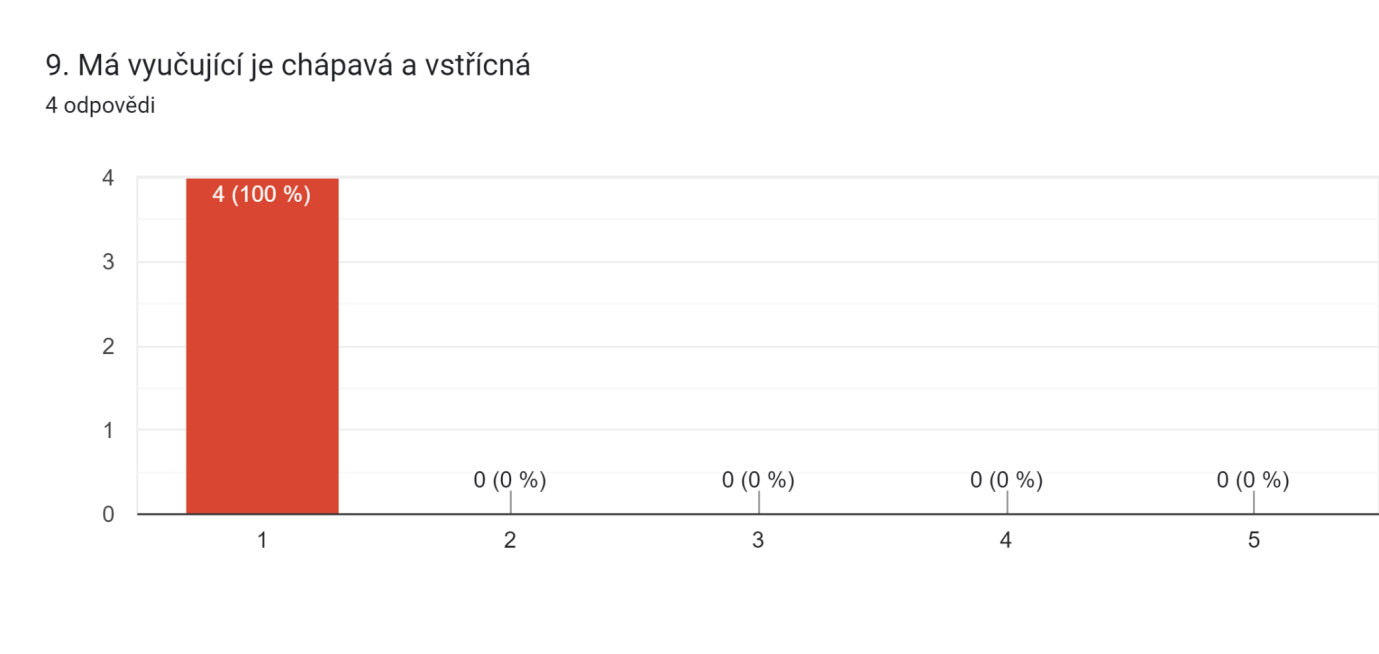 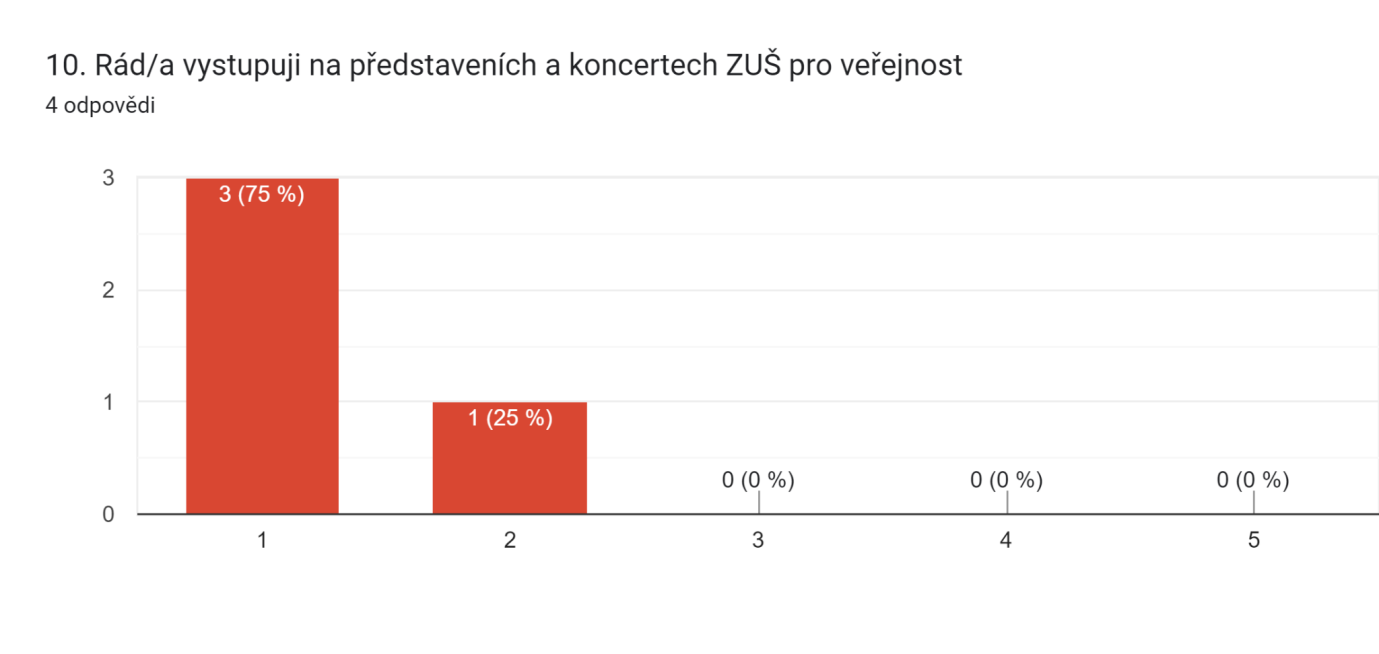 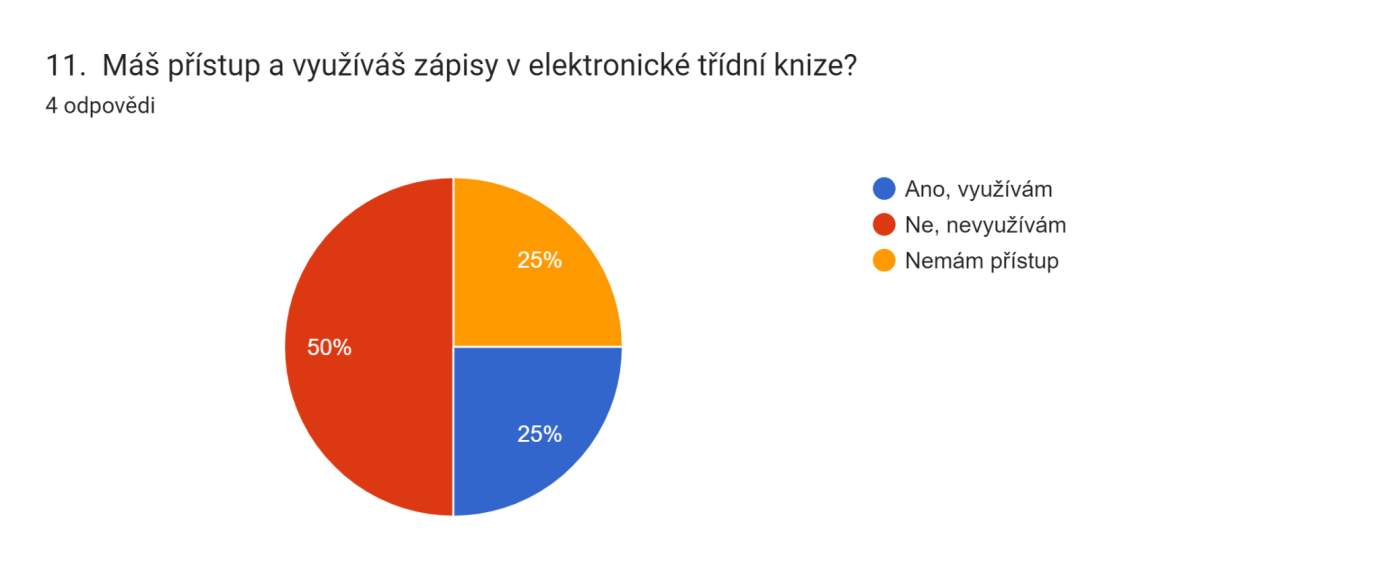 Žáci a žákyně Literárně-dramatického
oboru ZUŠ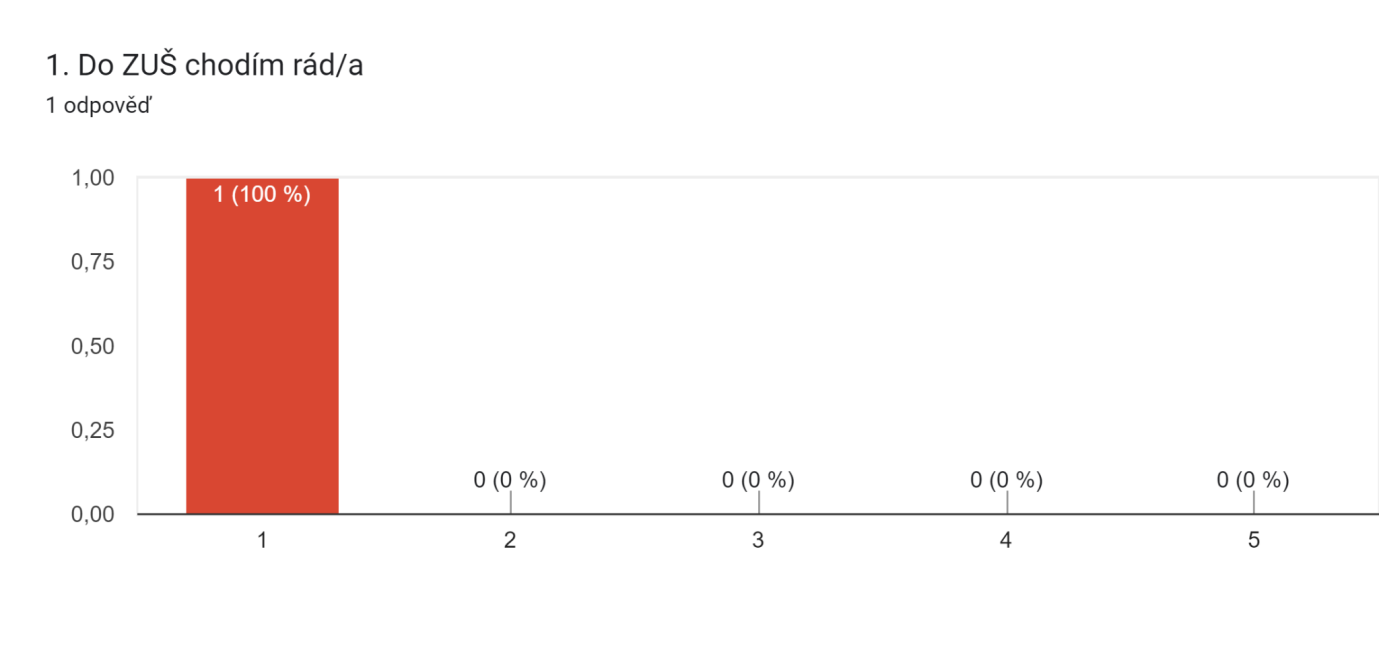 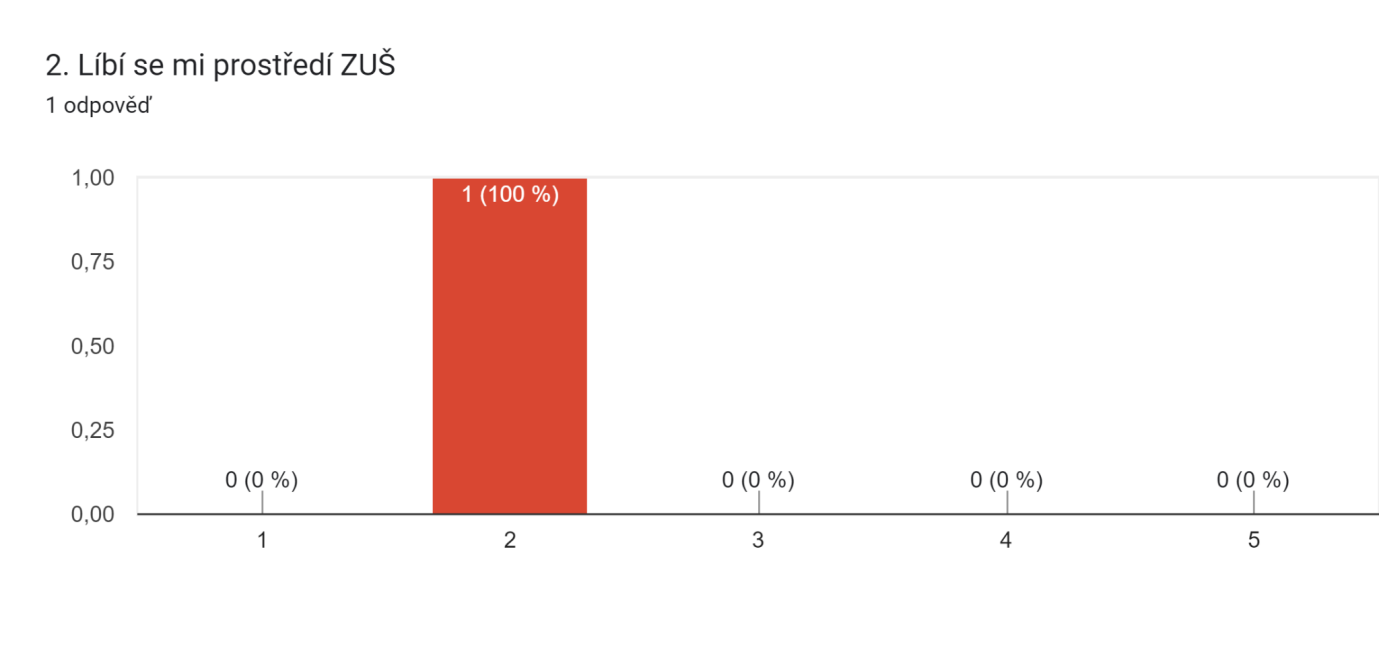 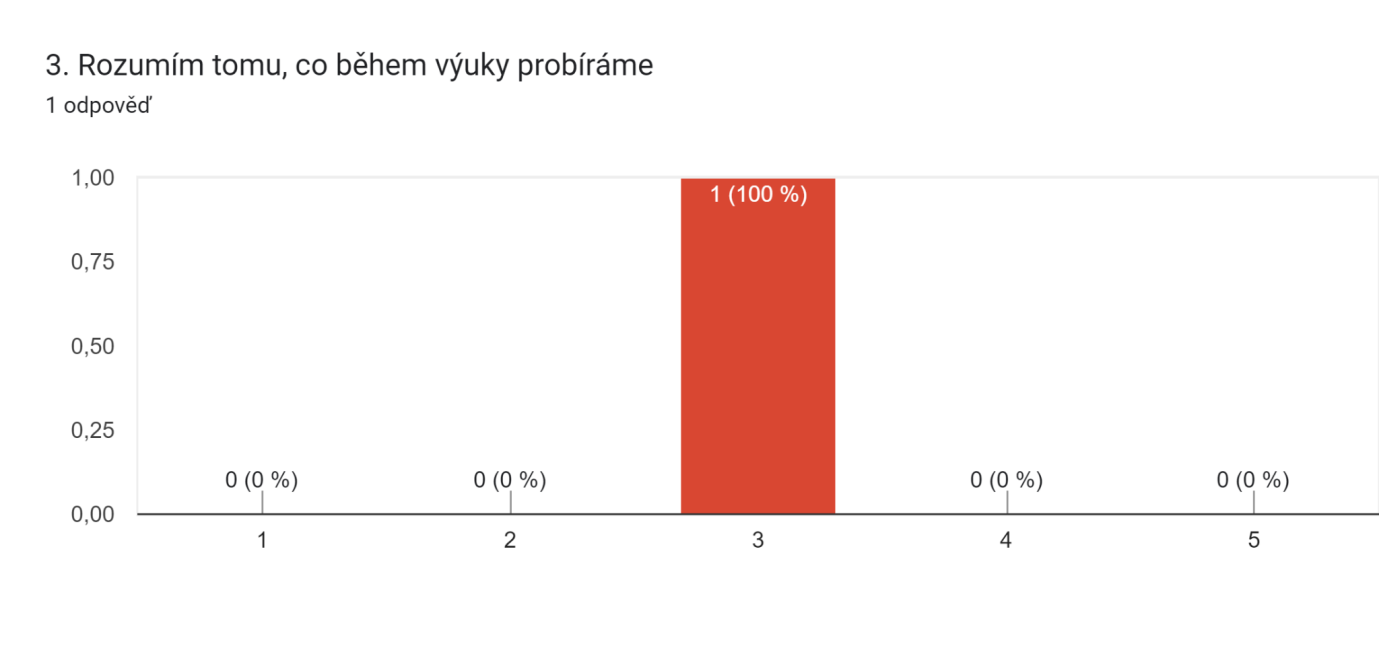 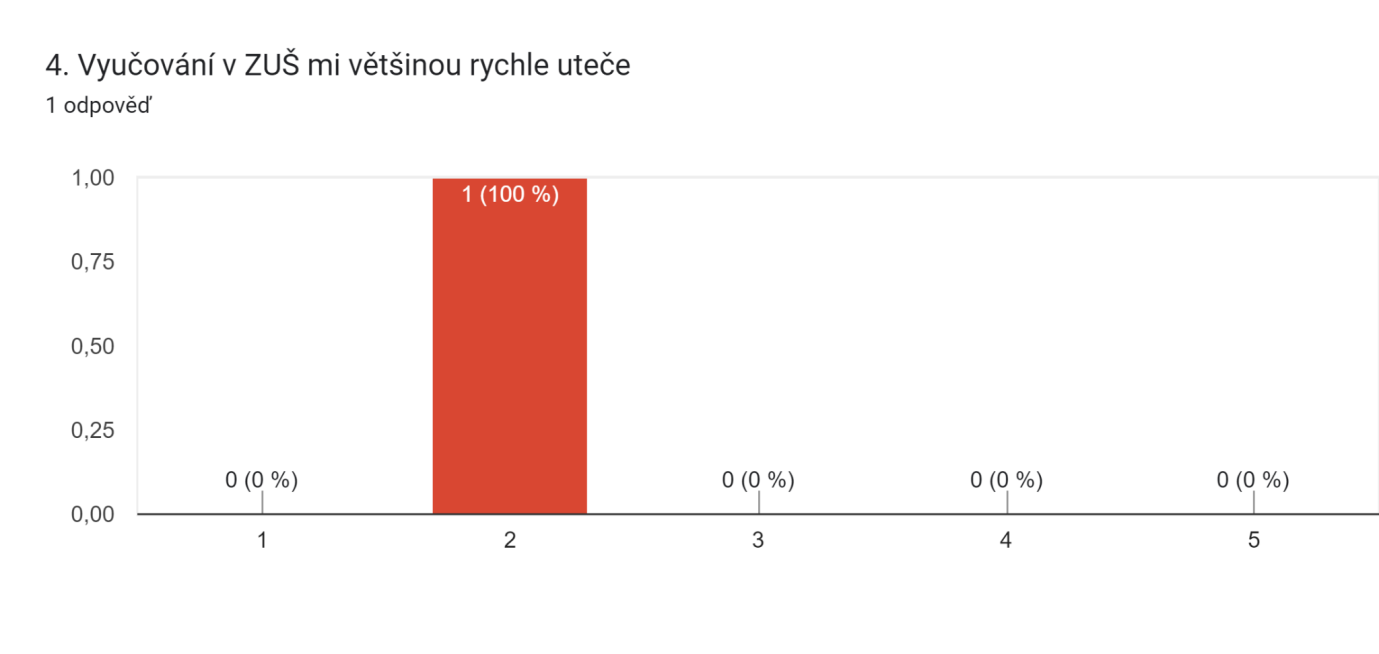 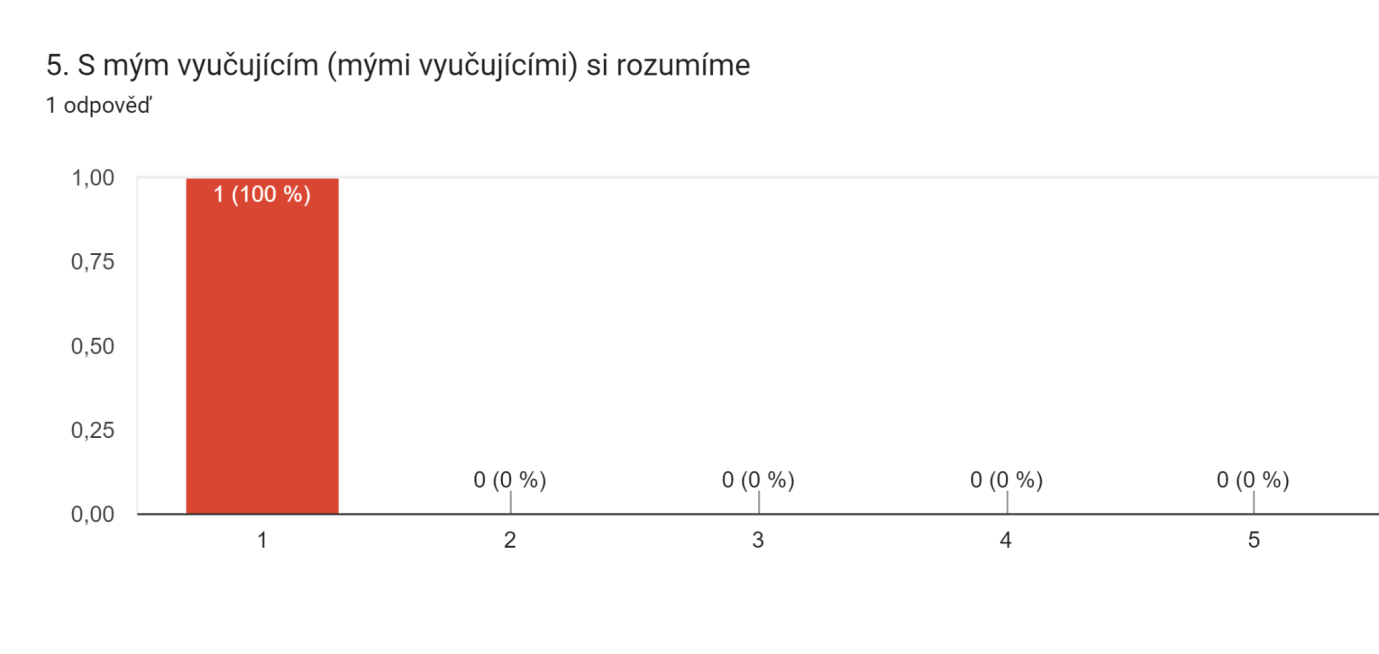 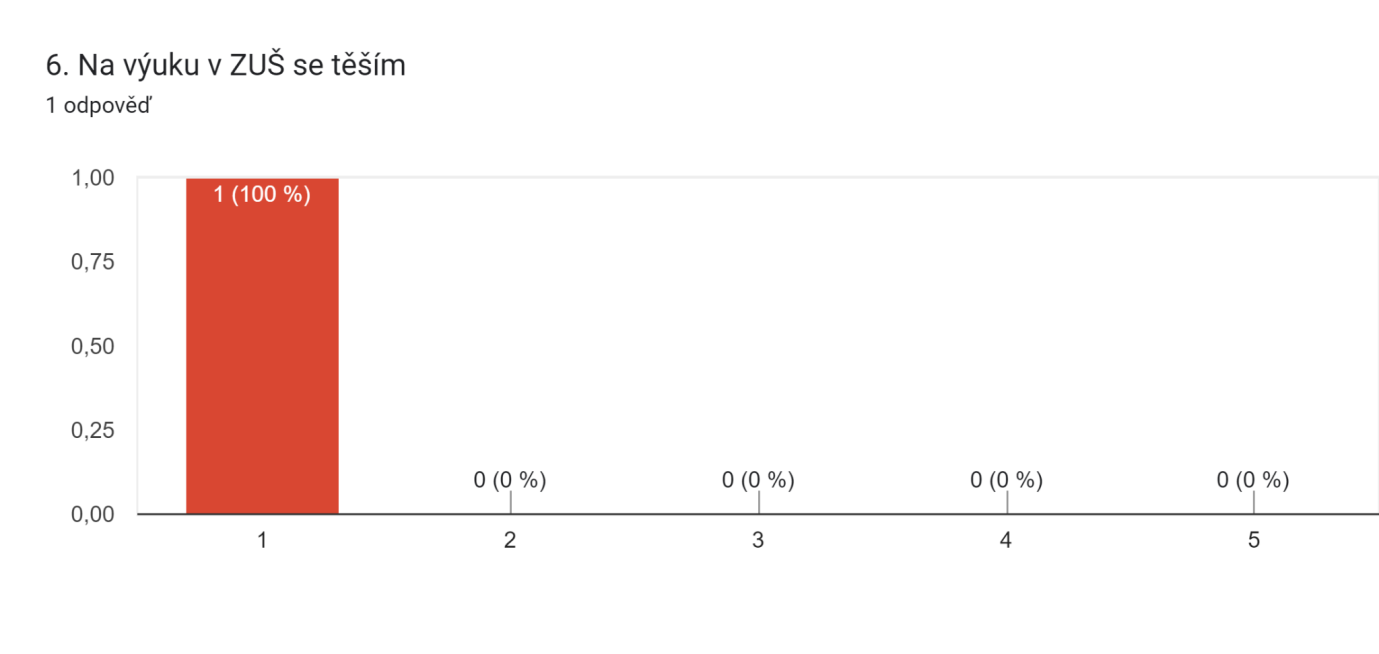 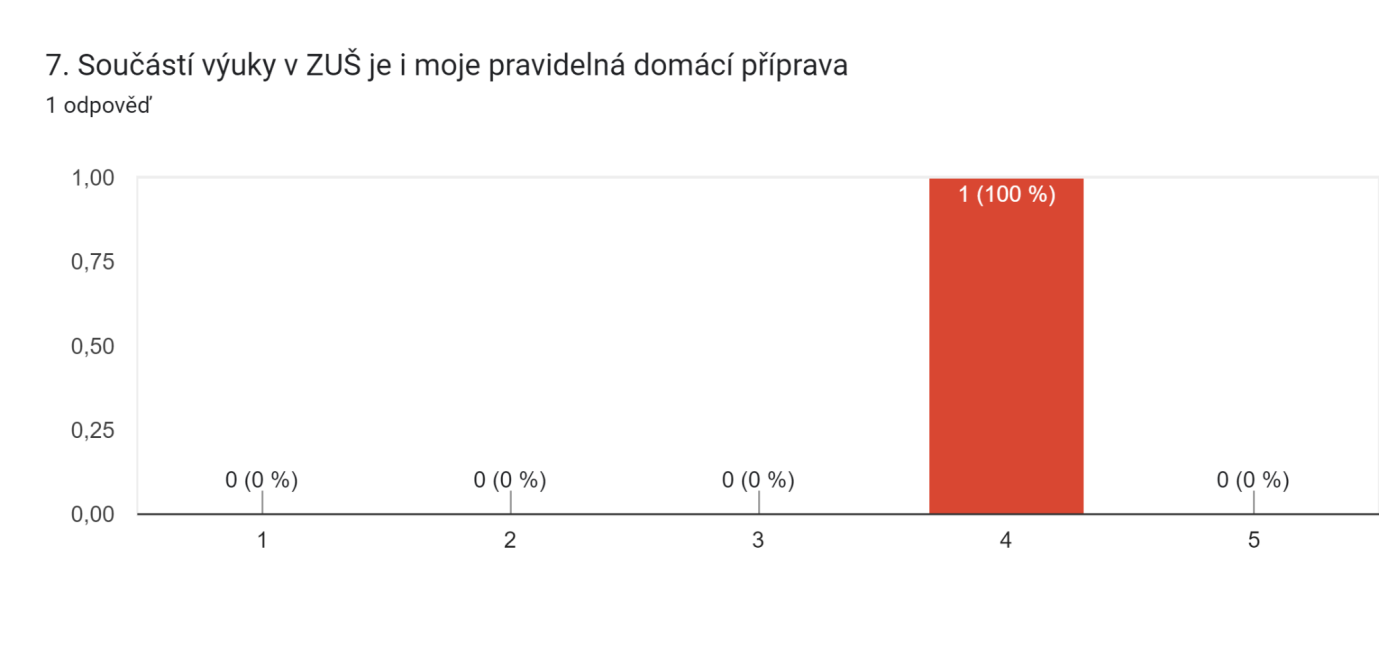 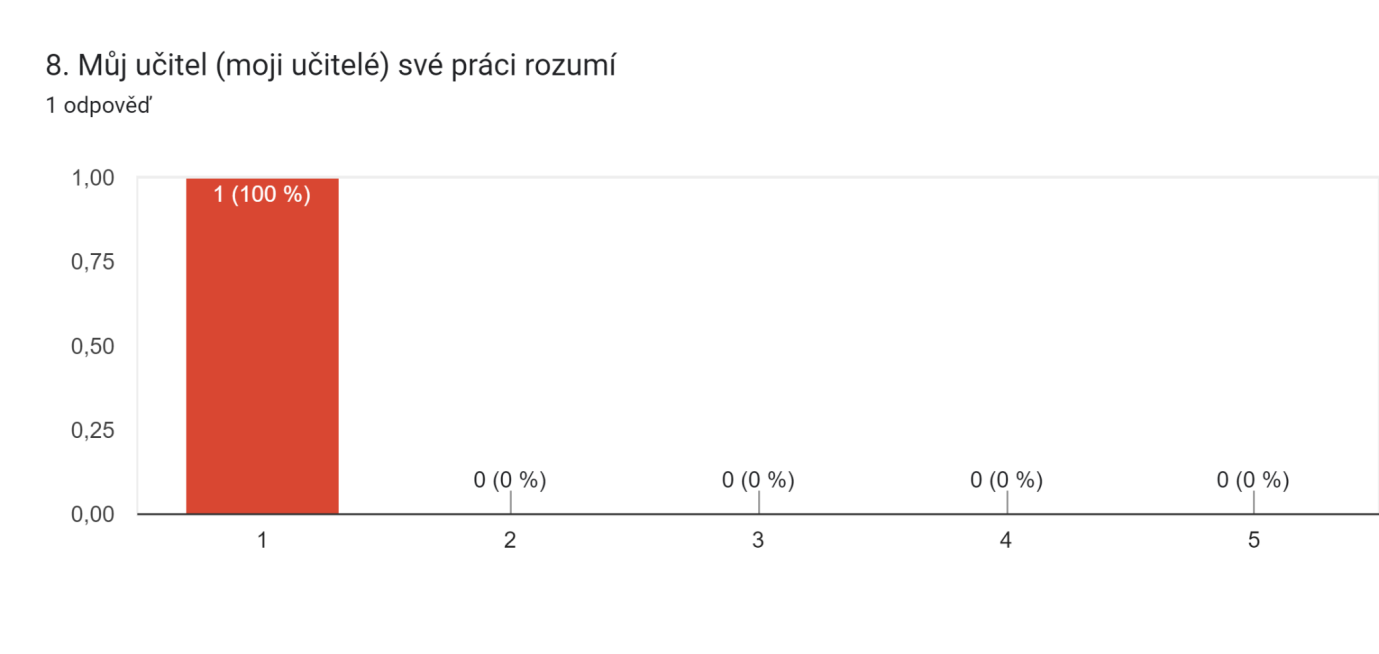 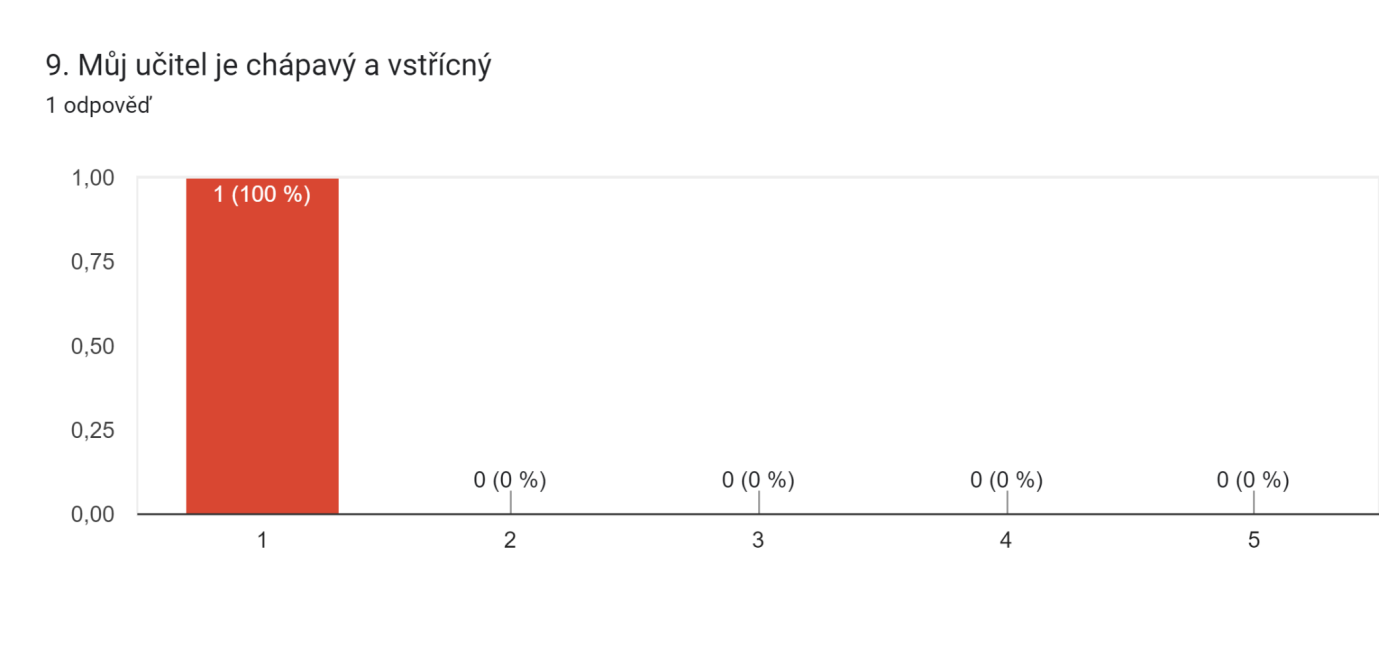 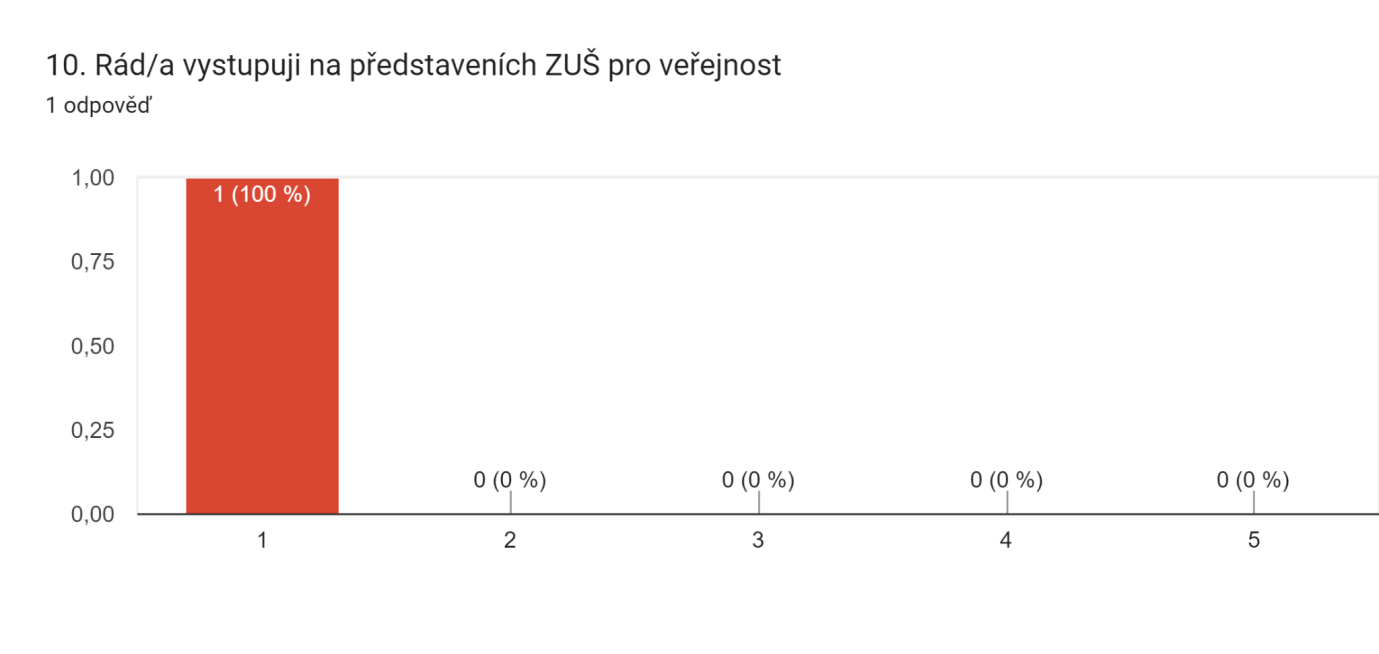 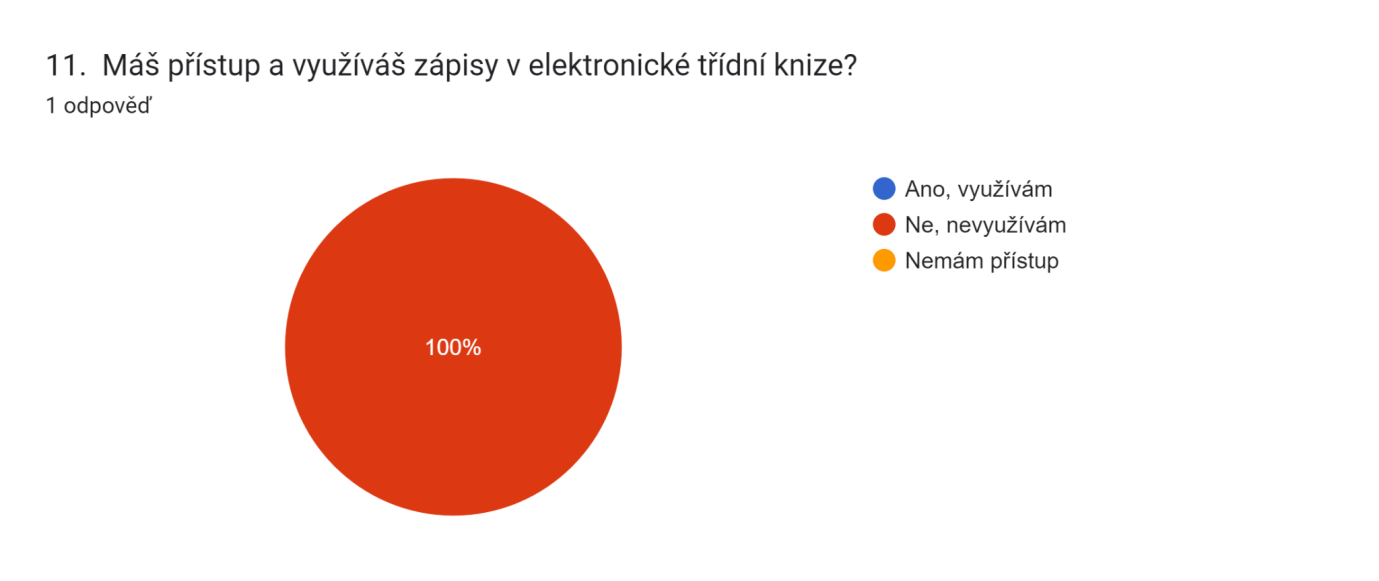 2. Rodiče žáků ZUŠ________________________________________________________________________Ze 103 rodičů má 61 dítě v hudebním oboru, 23 ve výtvarném oboru, 16 v tanečním oboru a 3 v literárně-dramatickém oboru: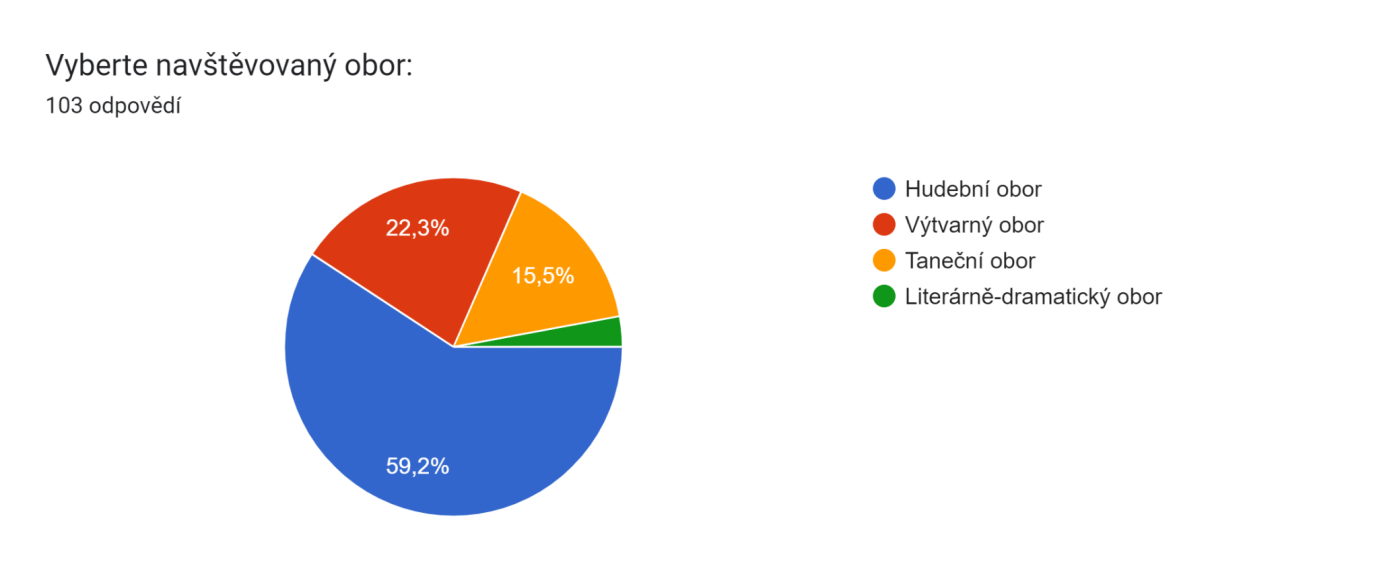 Rodiče žáků Hudebního oboru ZUŠ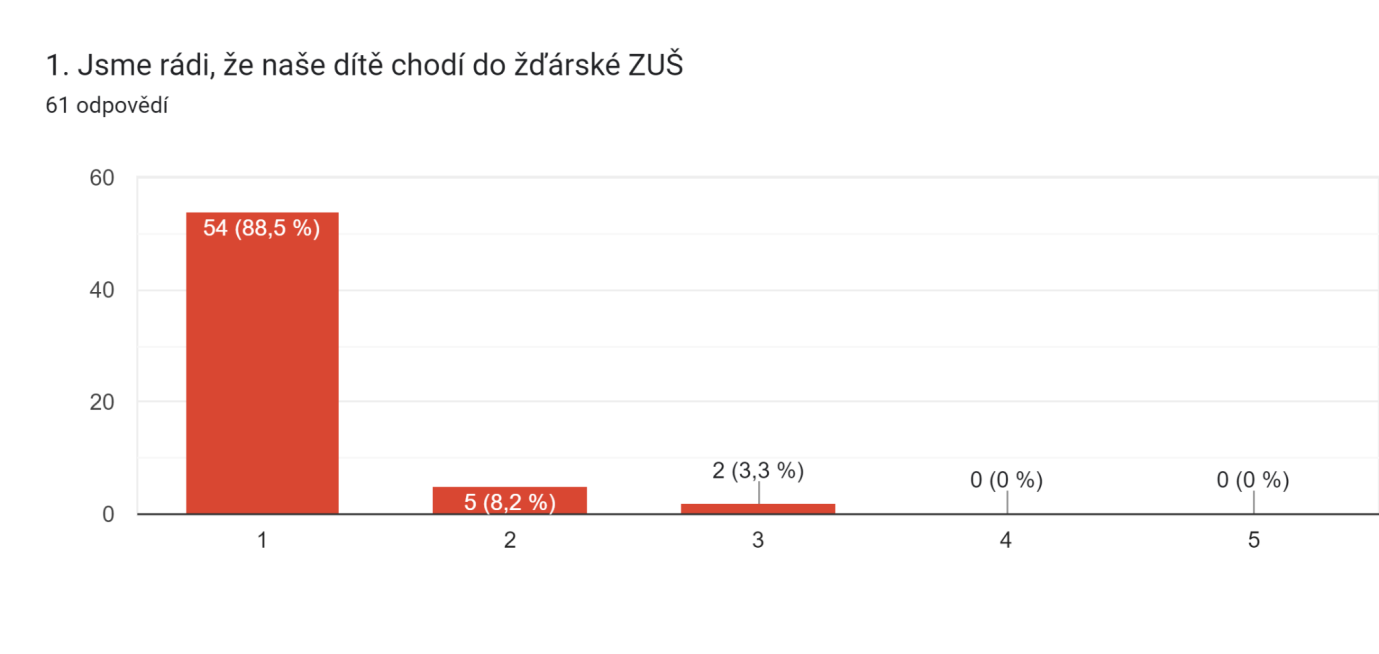 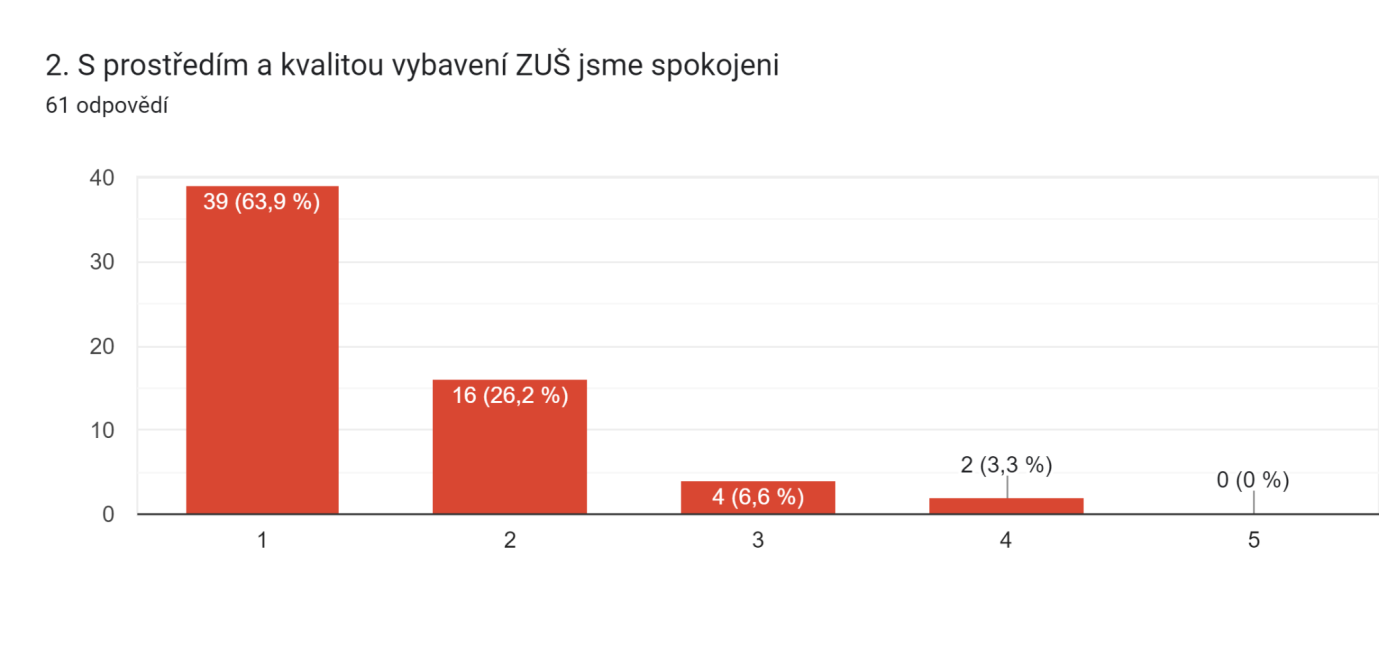 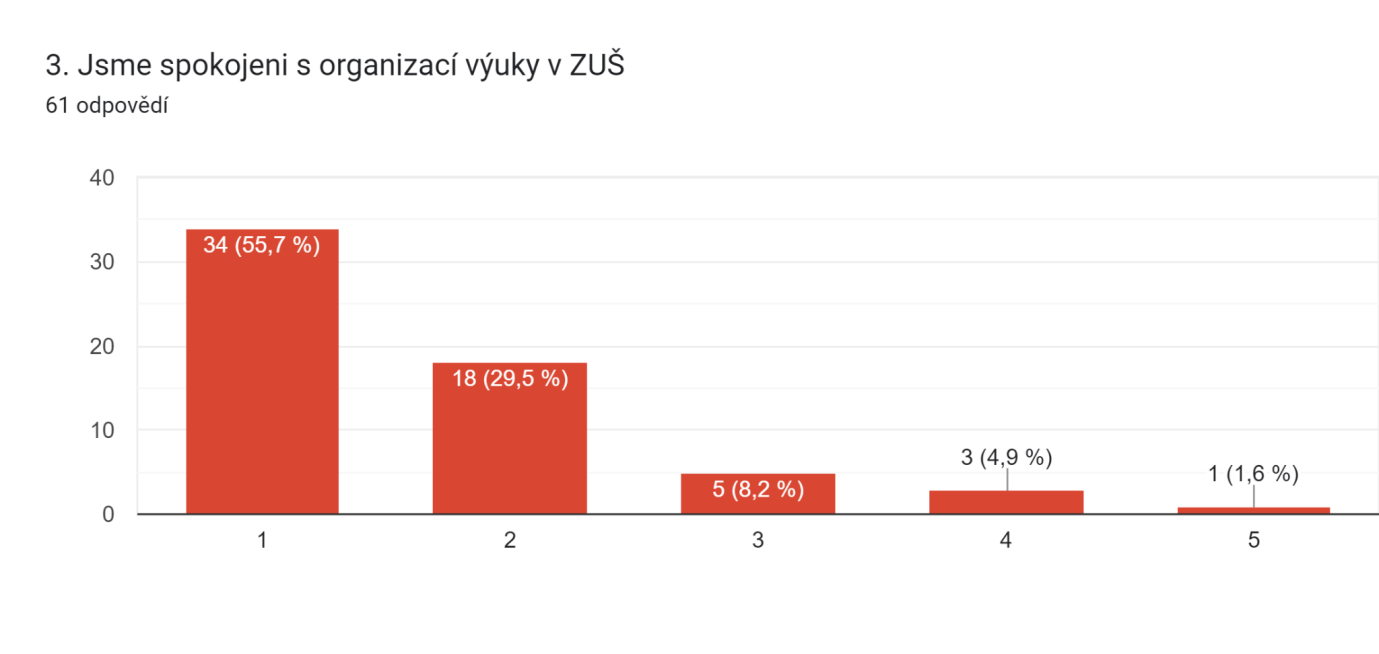 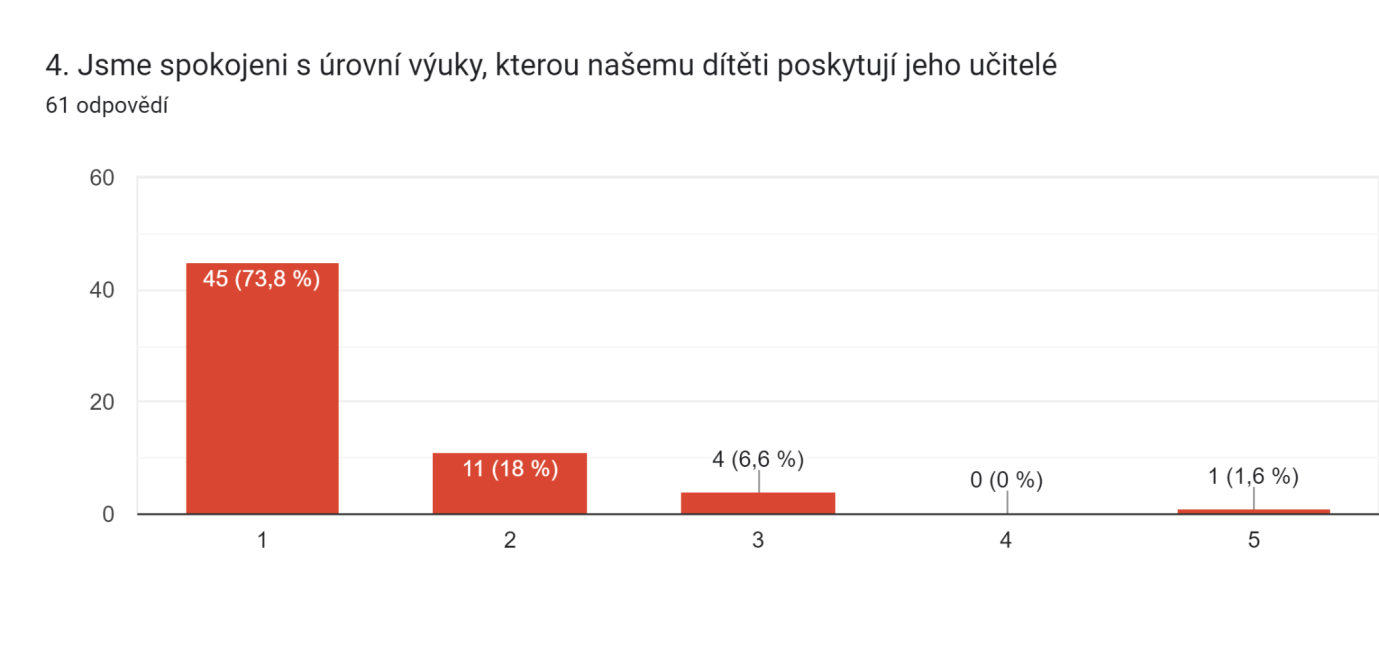 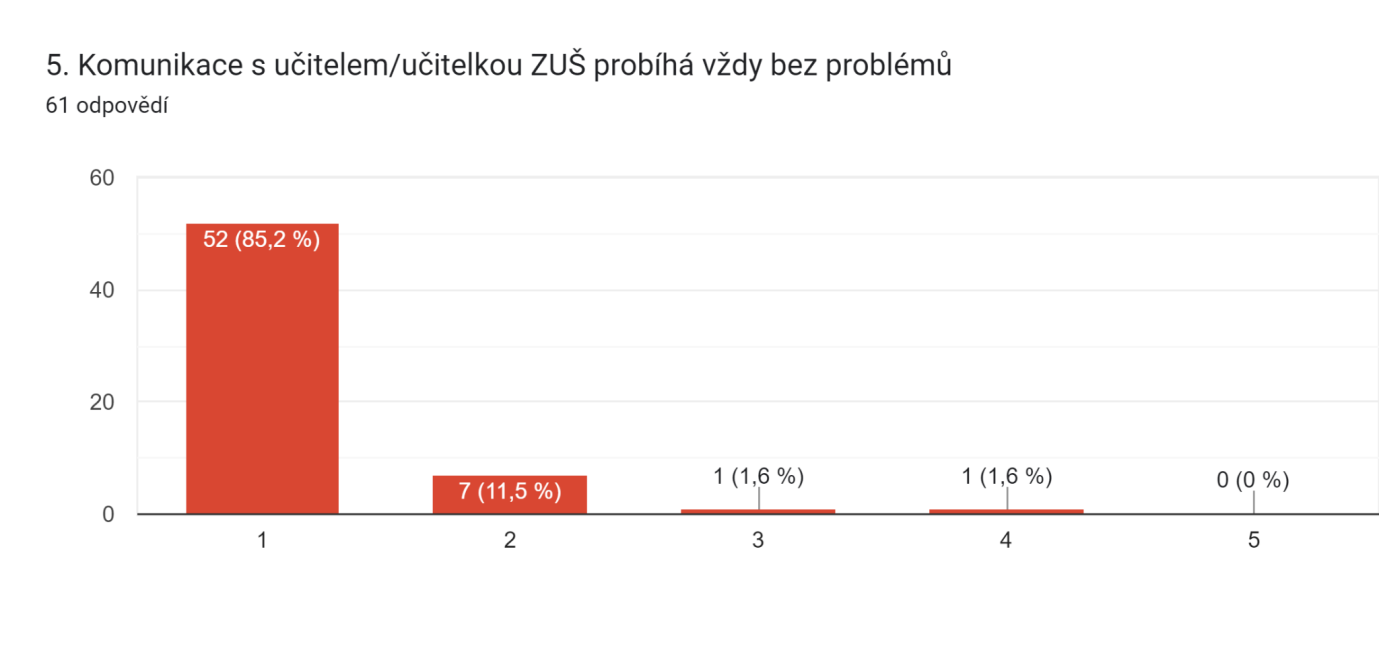 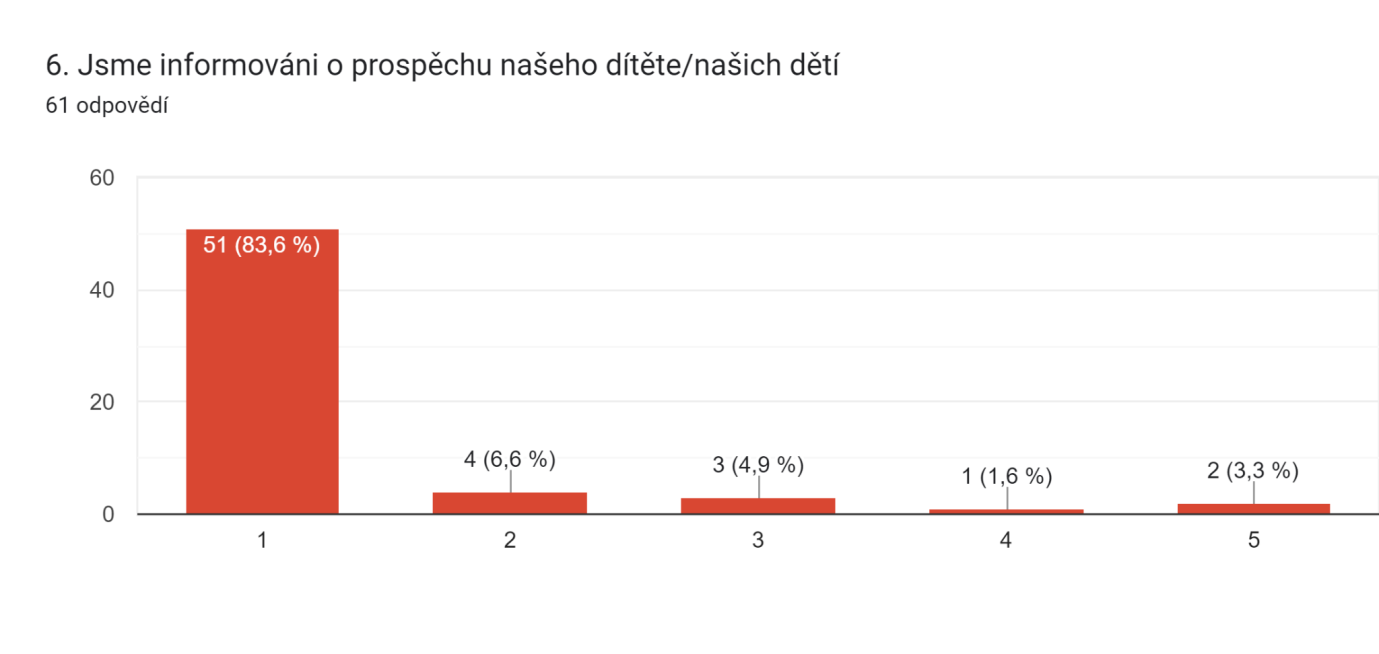 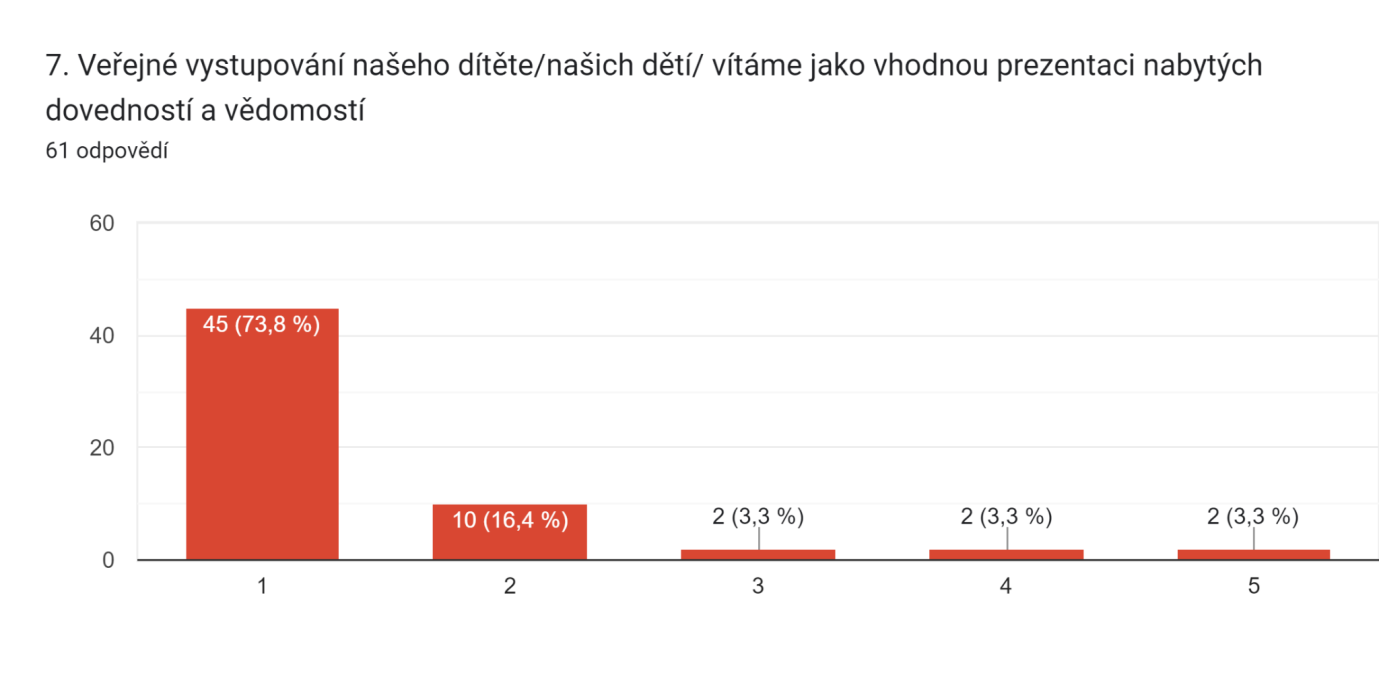 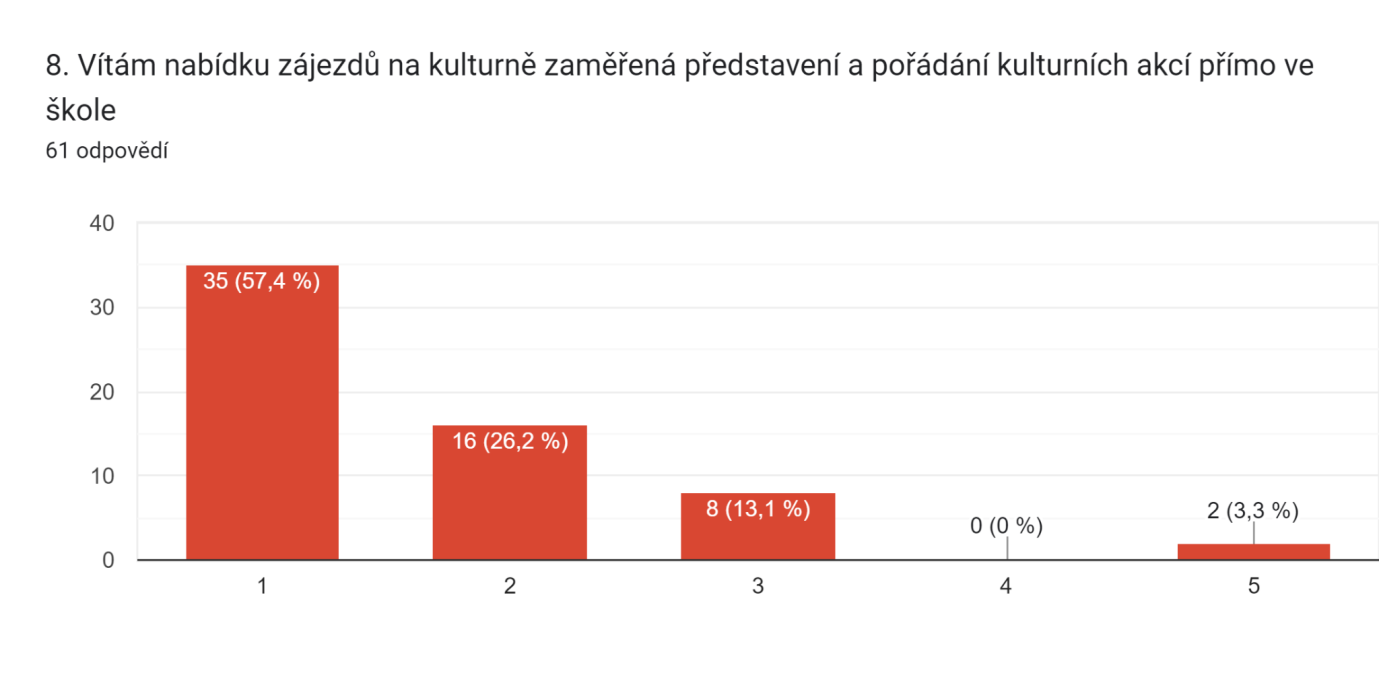 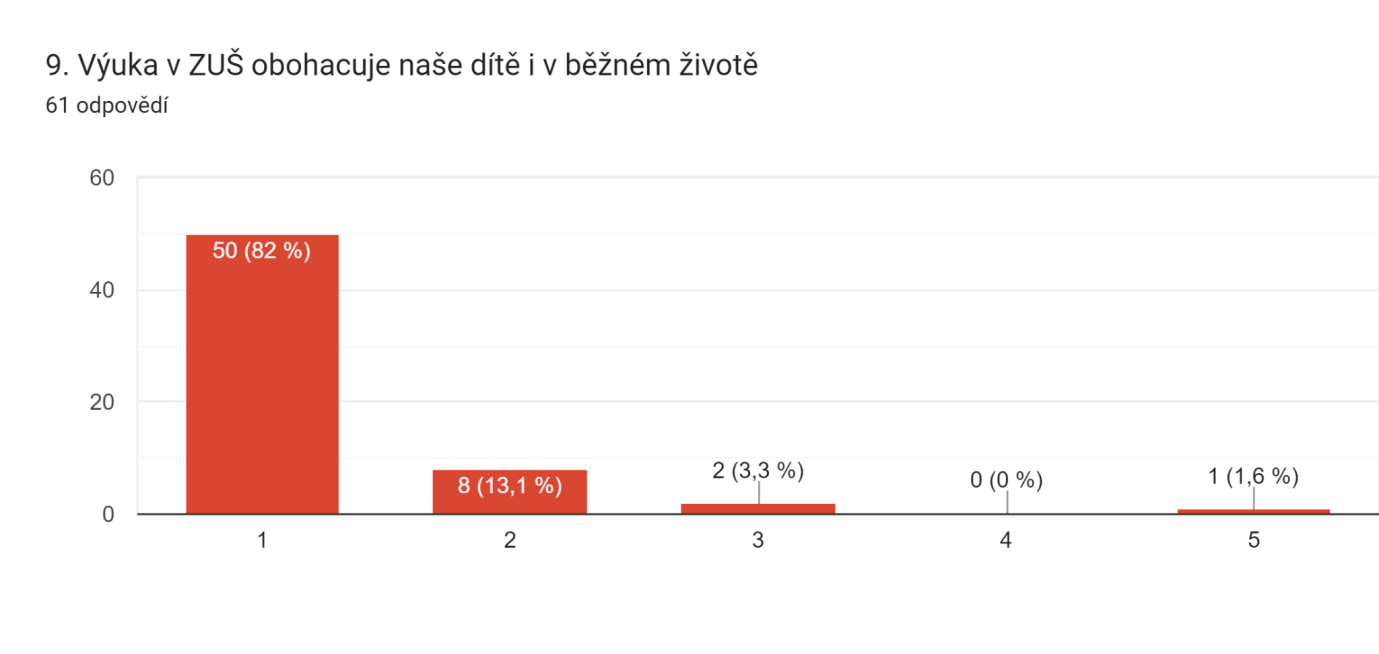 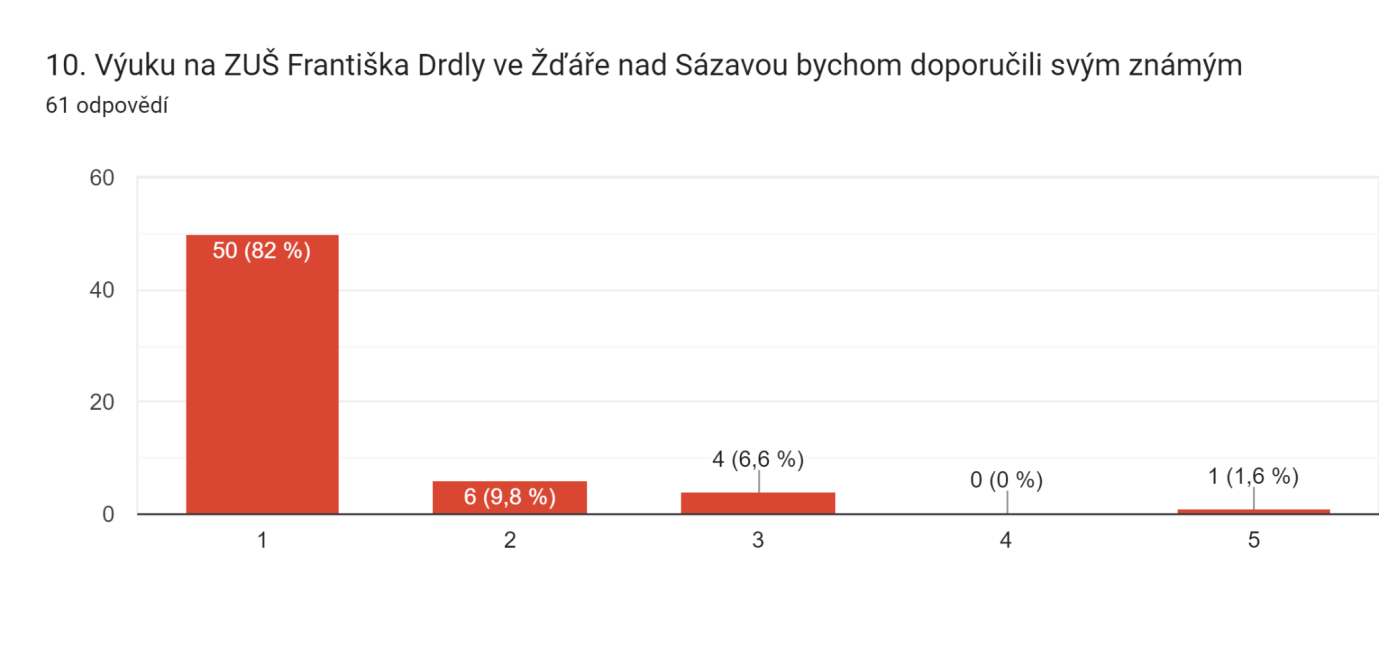 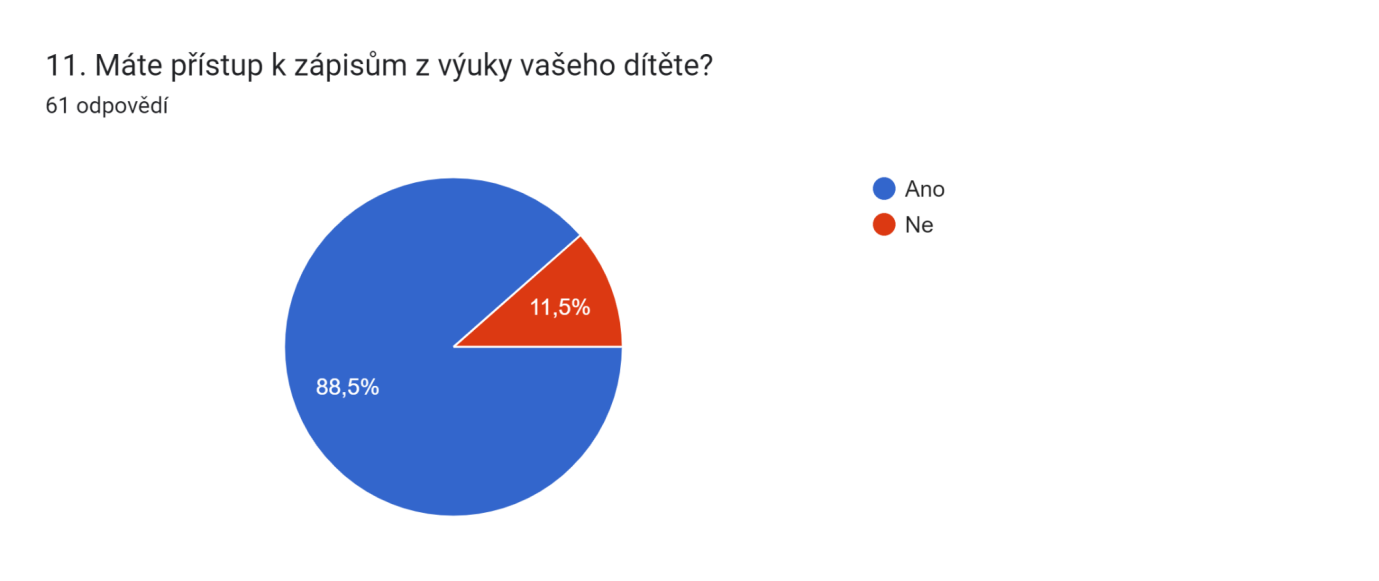 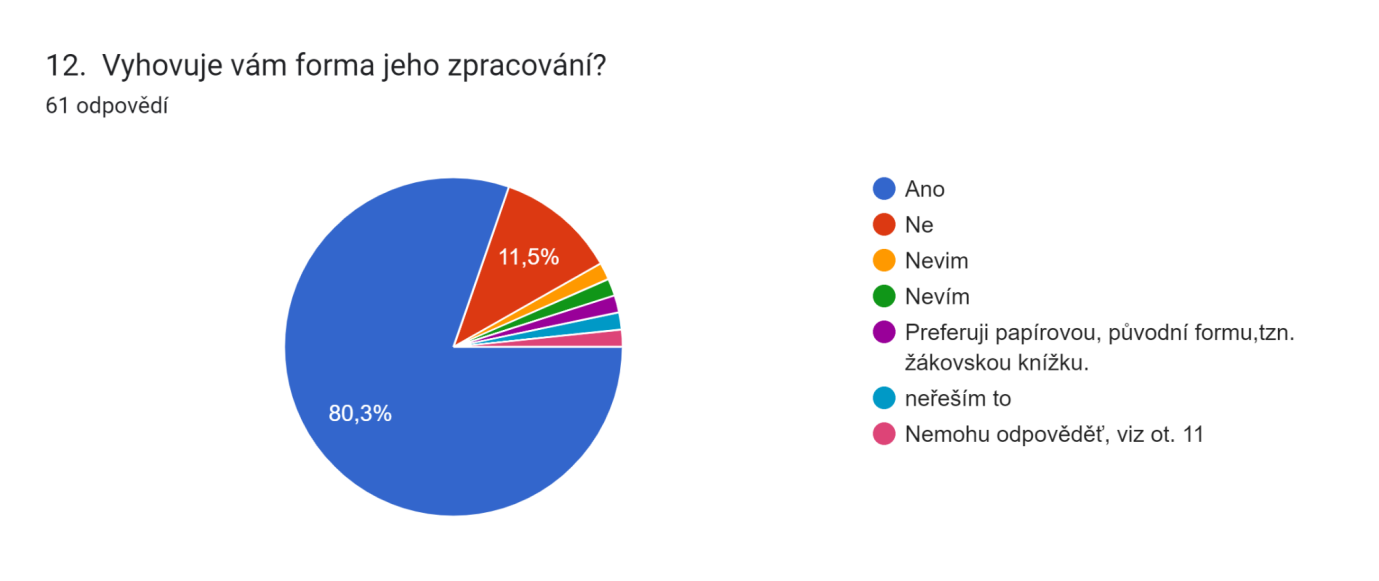 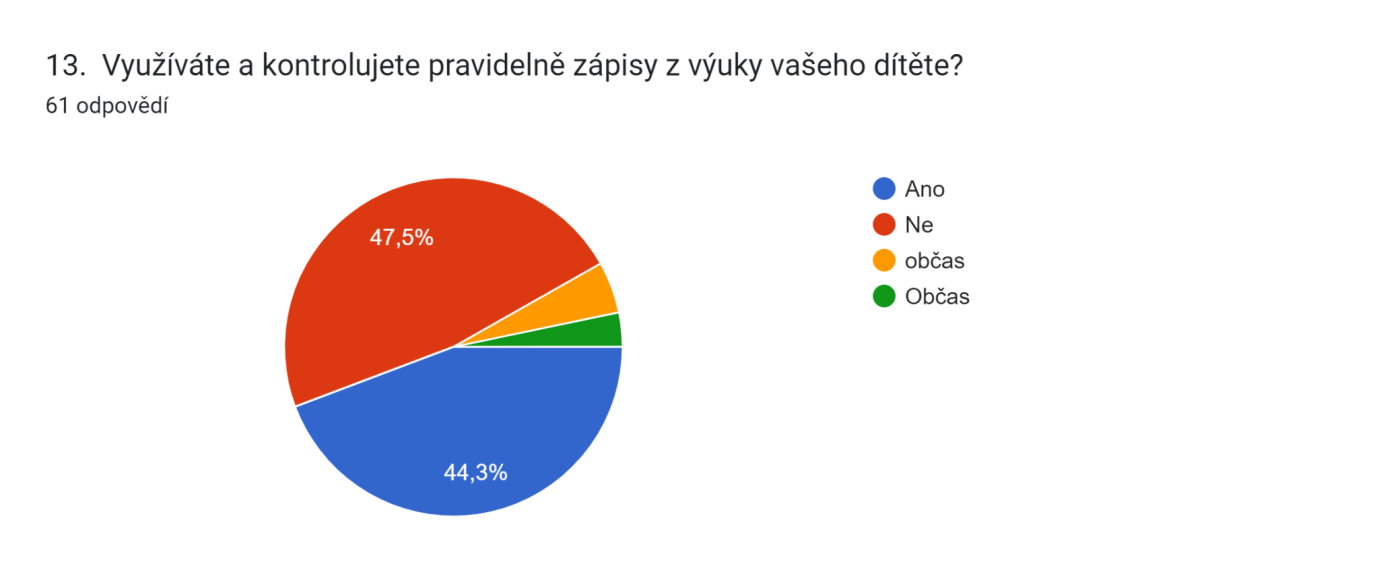 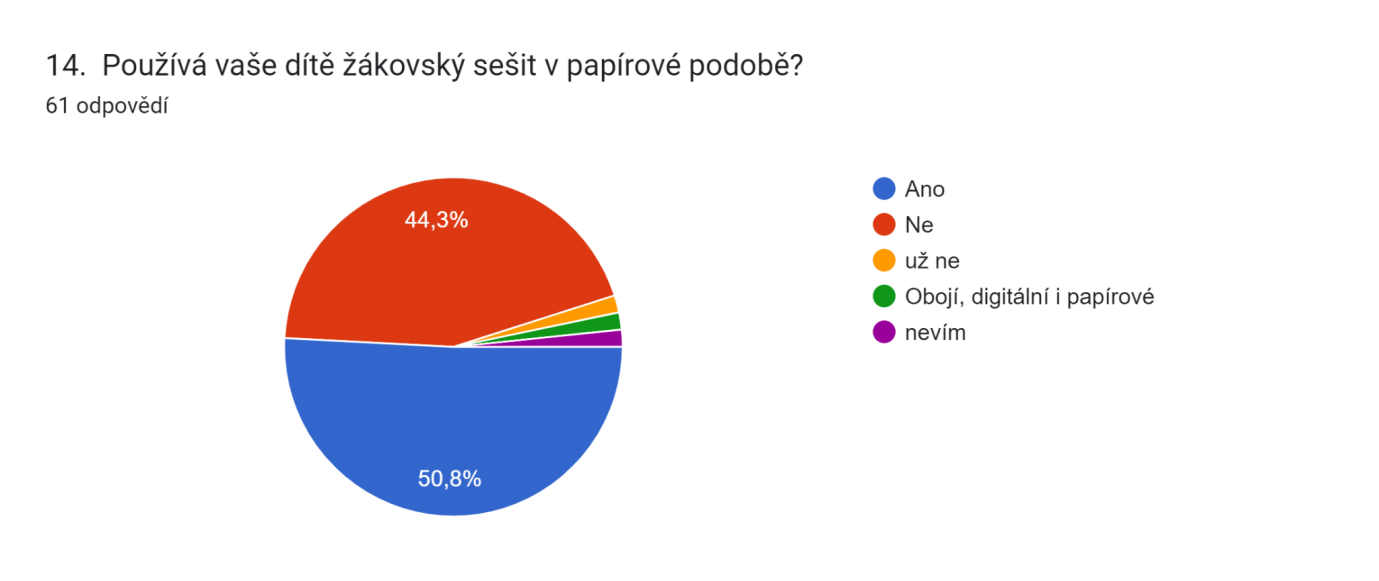 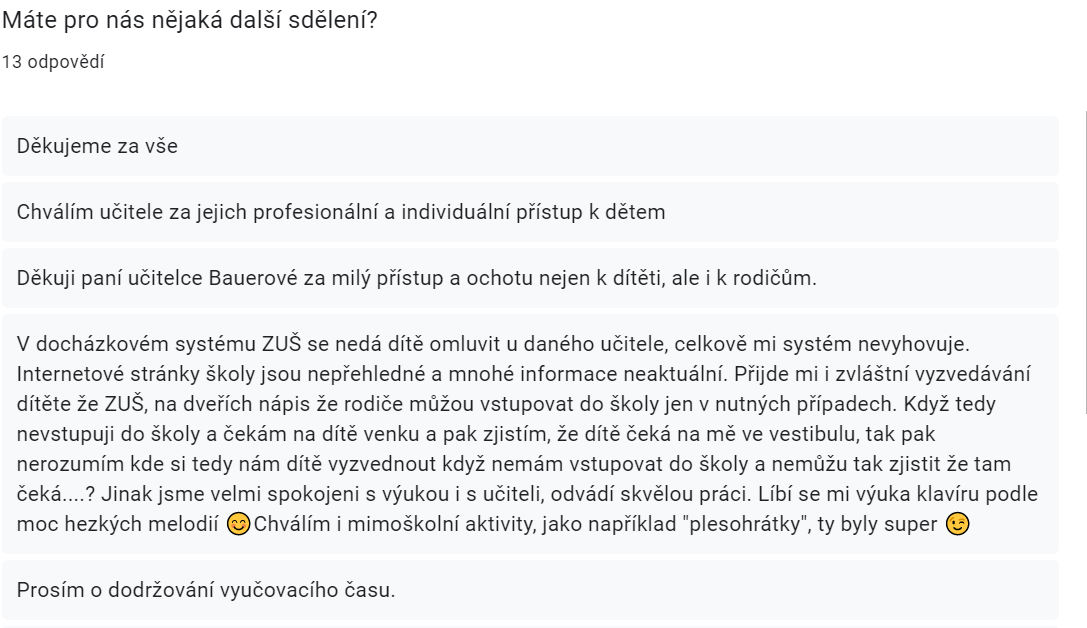 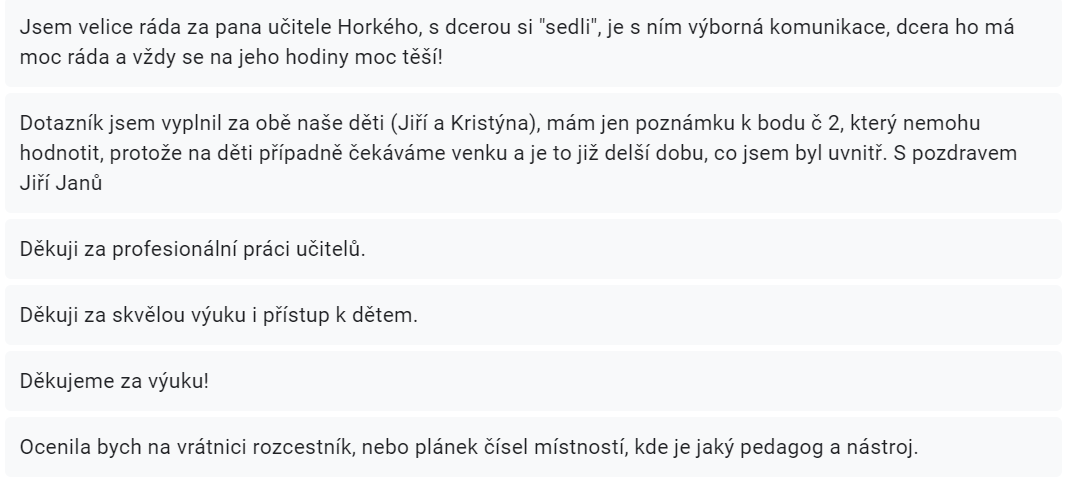 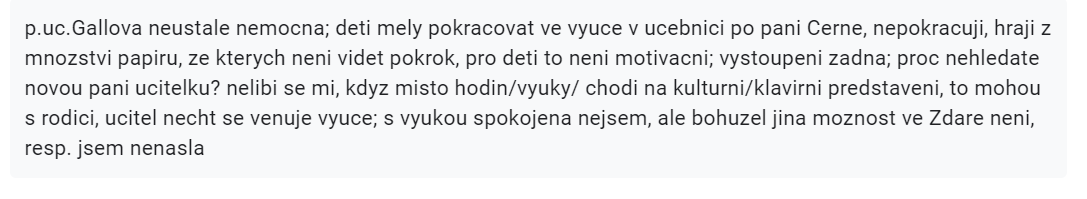 Rodiče žáků Výtvarného oboru ZUŠ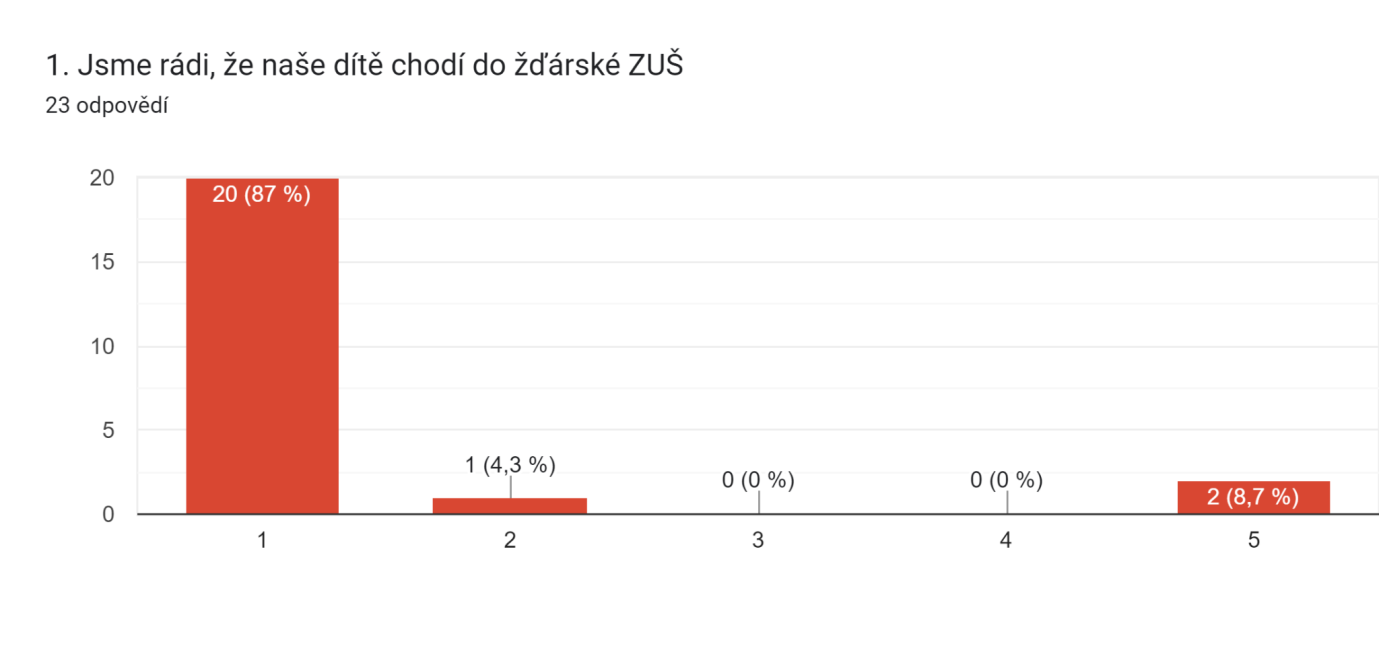 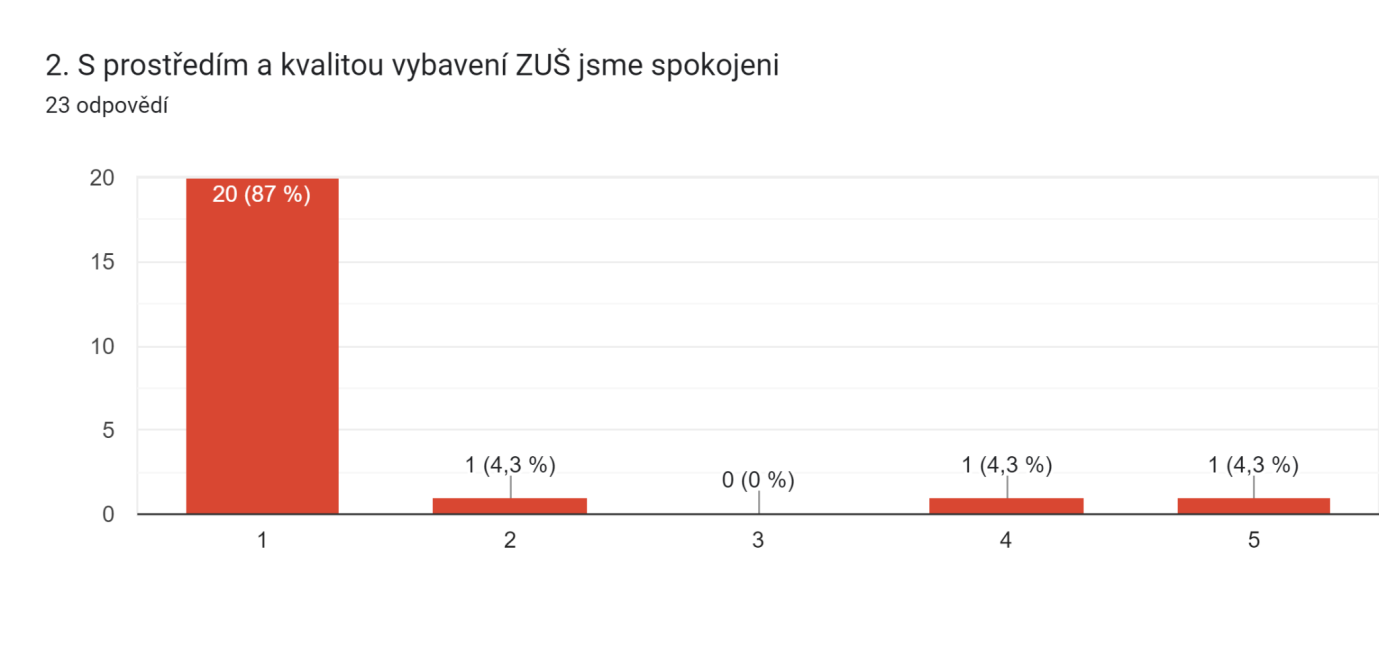 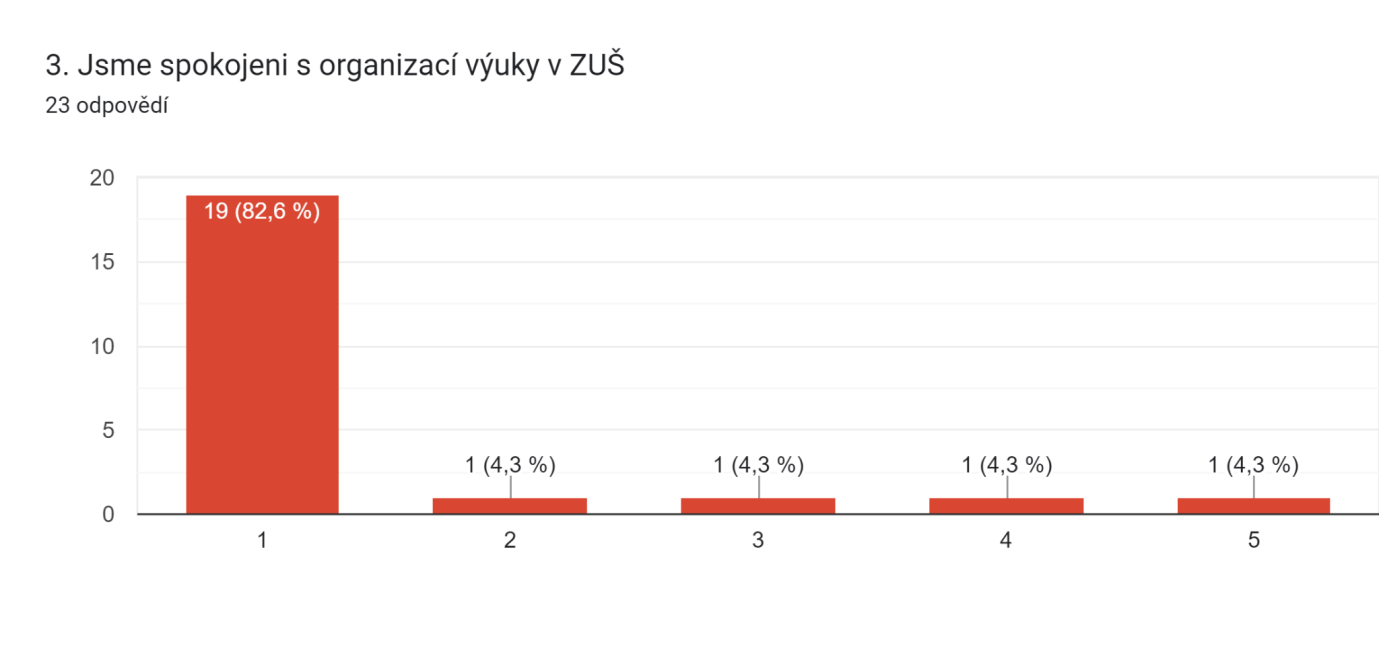 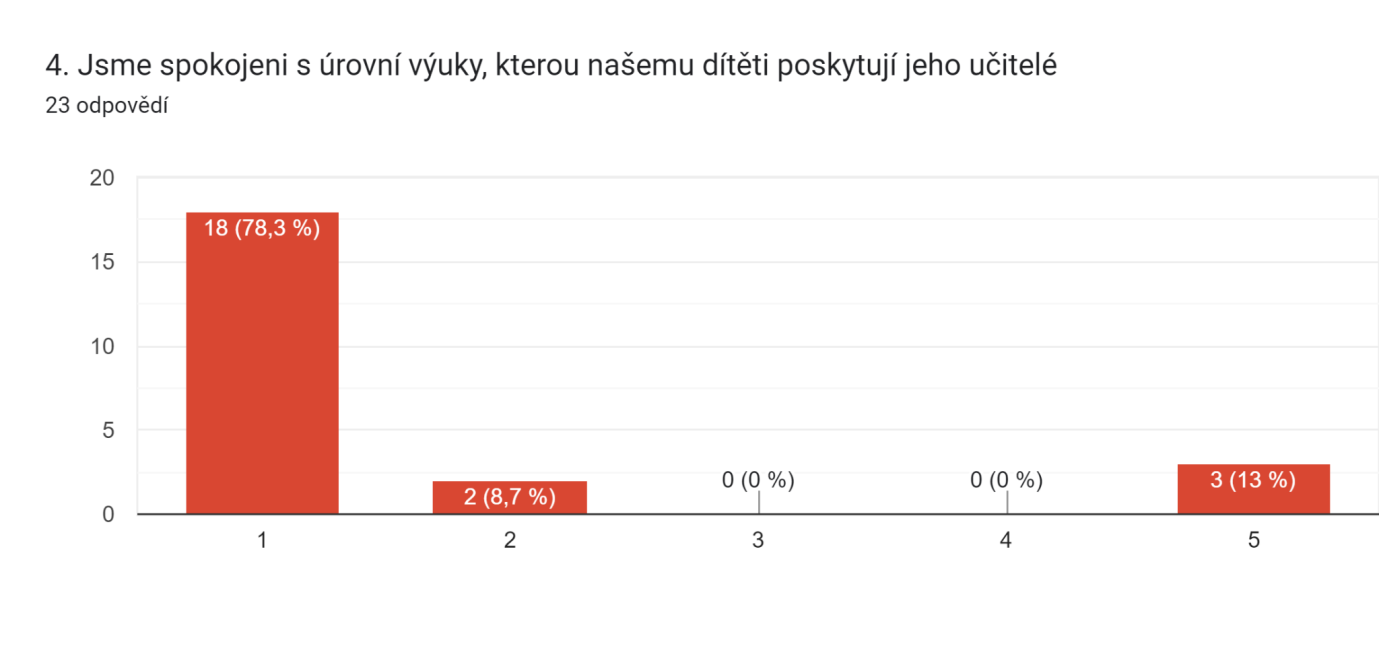 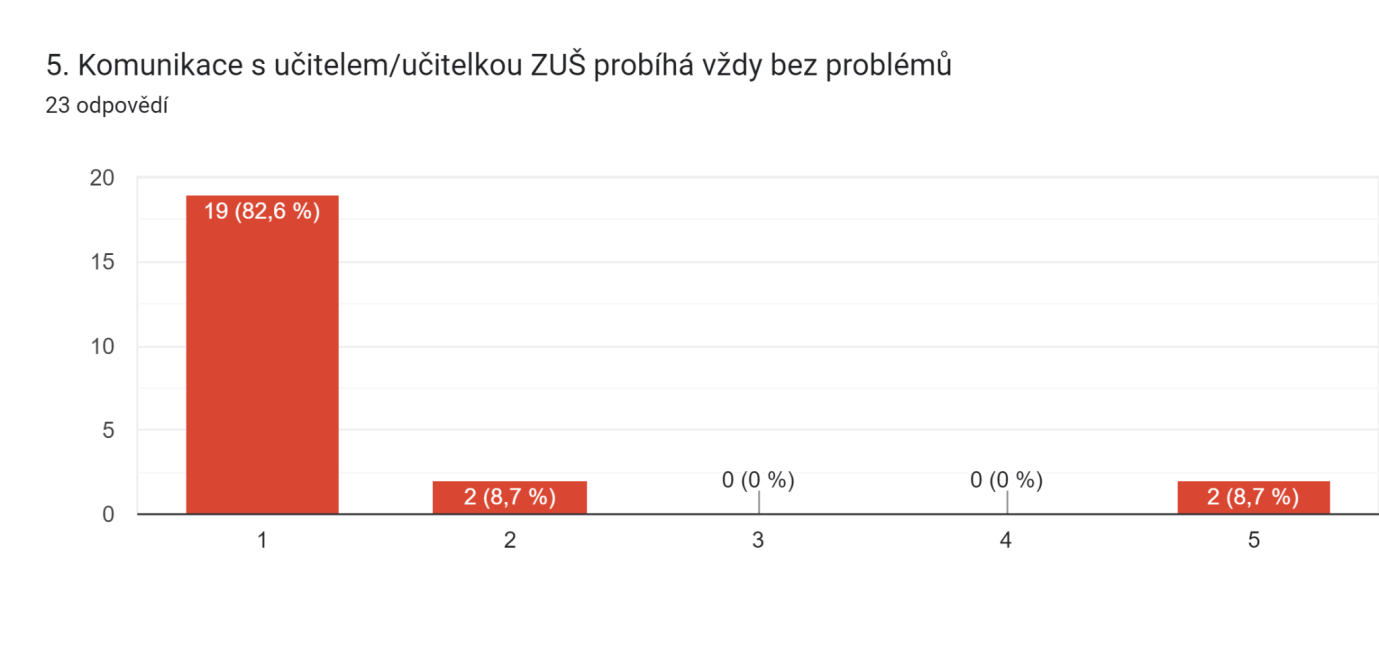 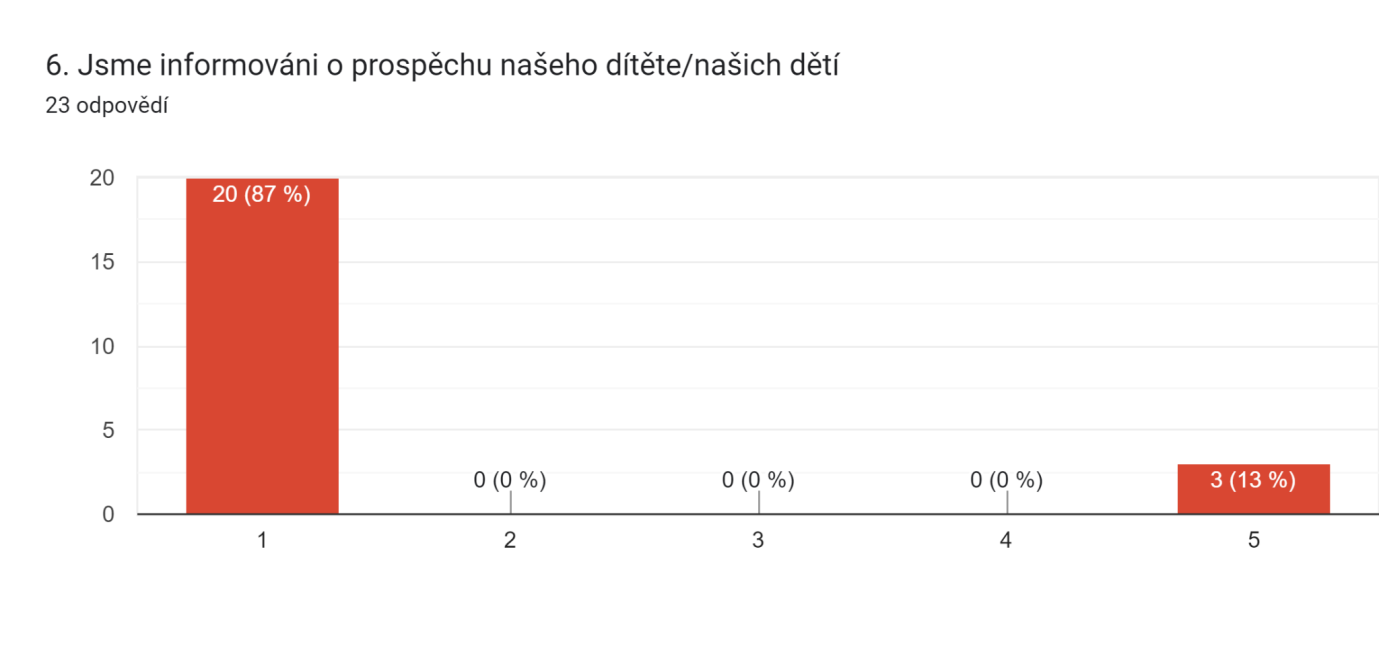 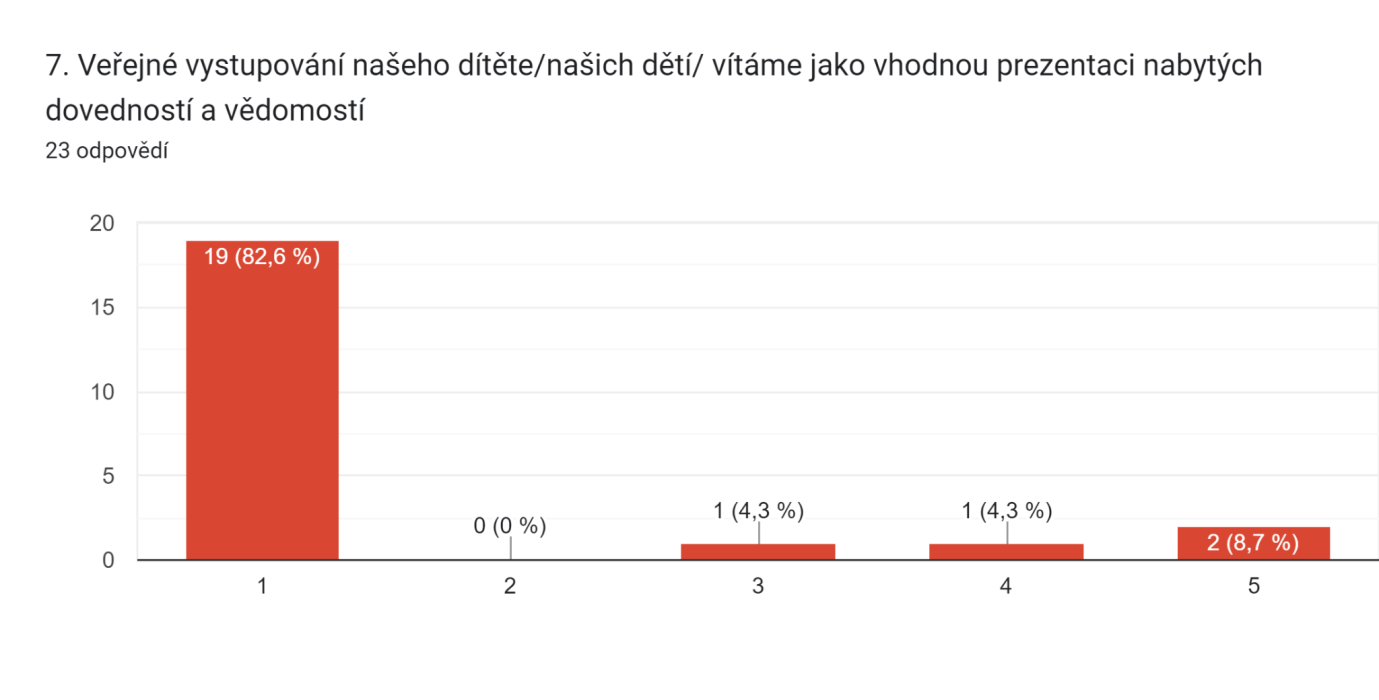 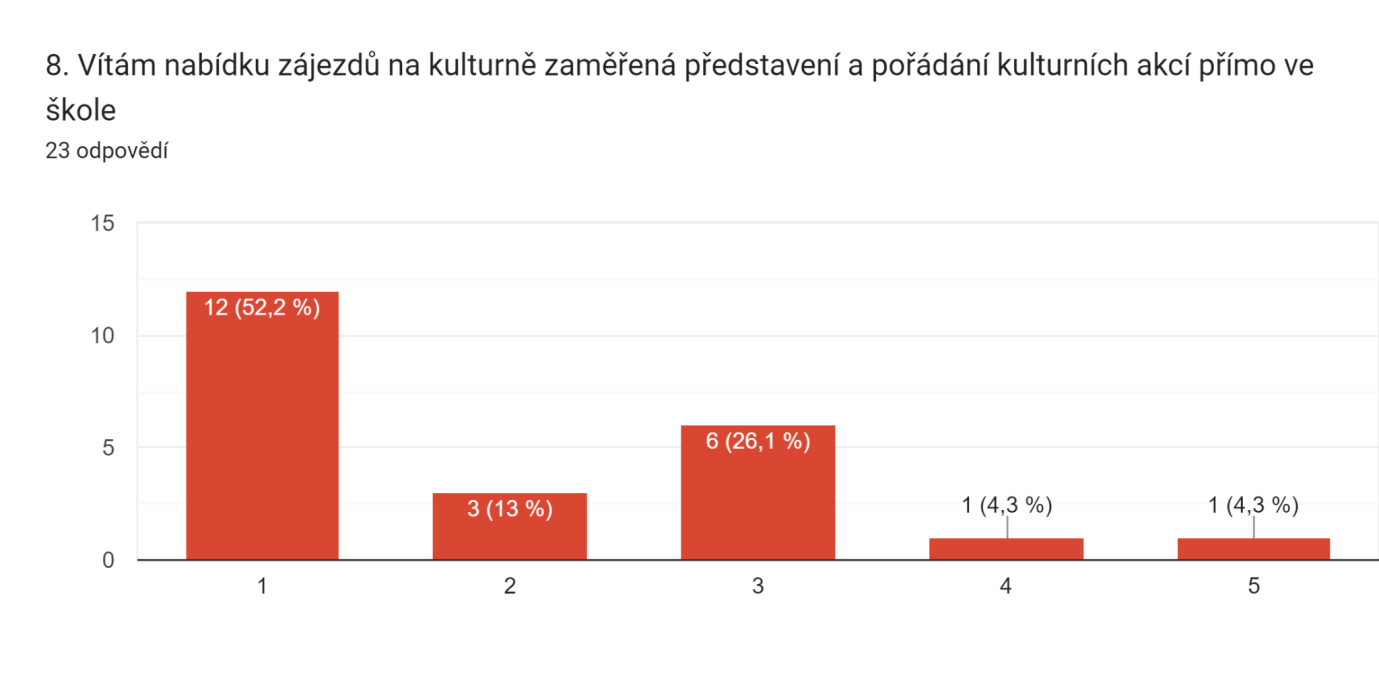 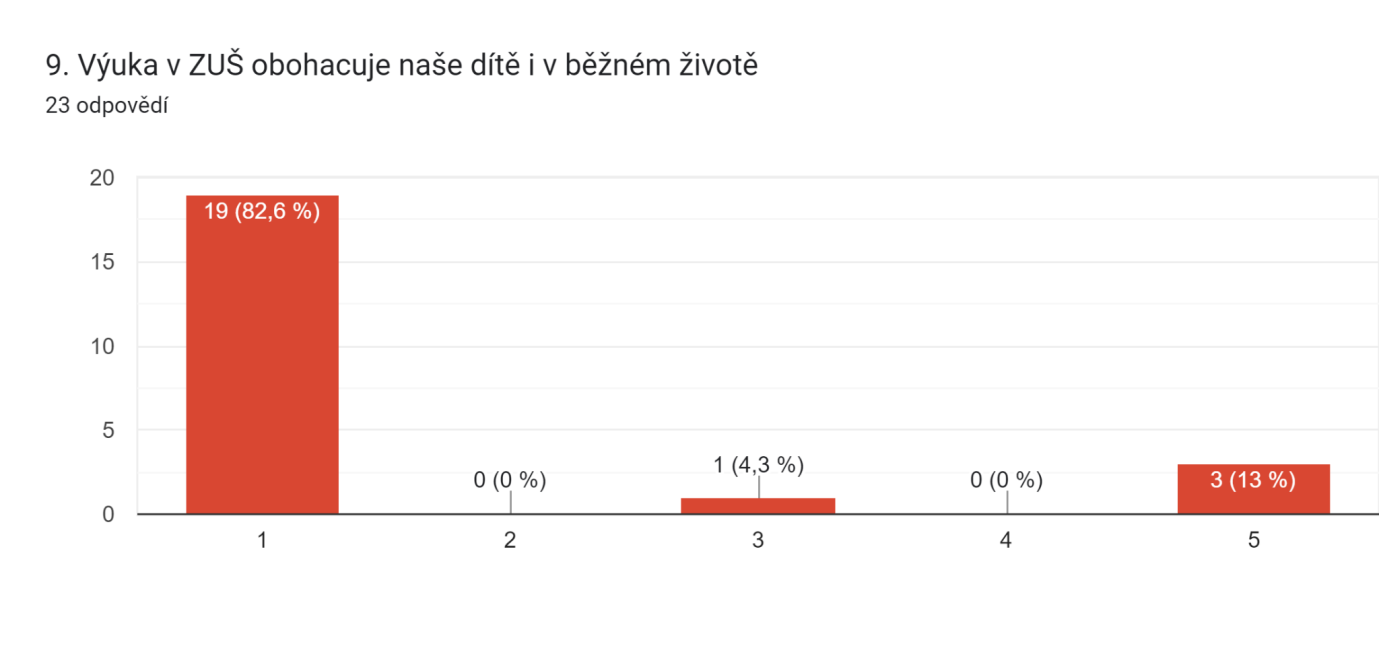 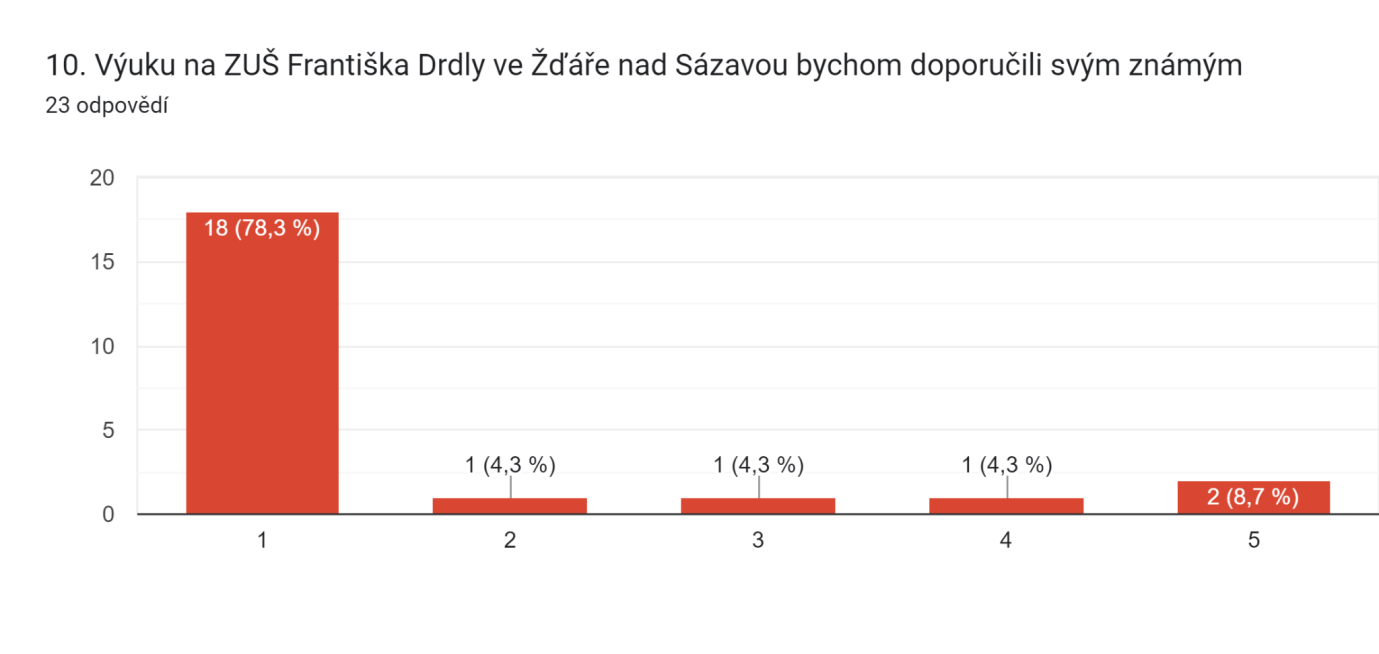 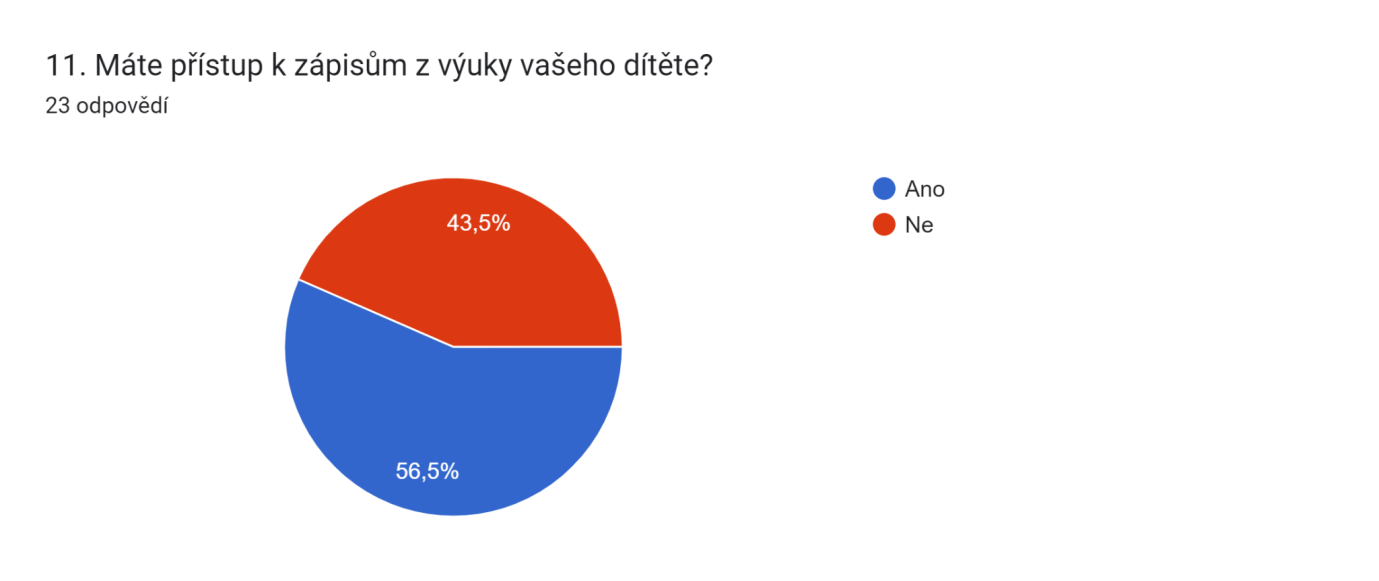 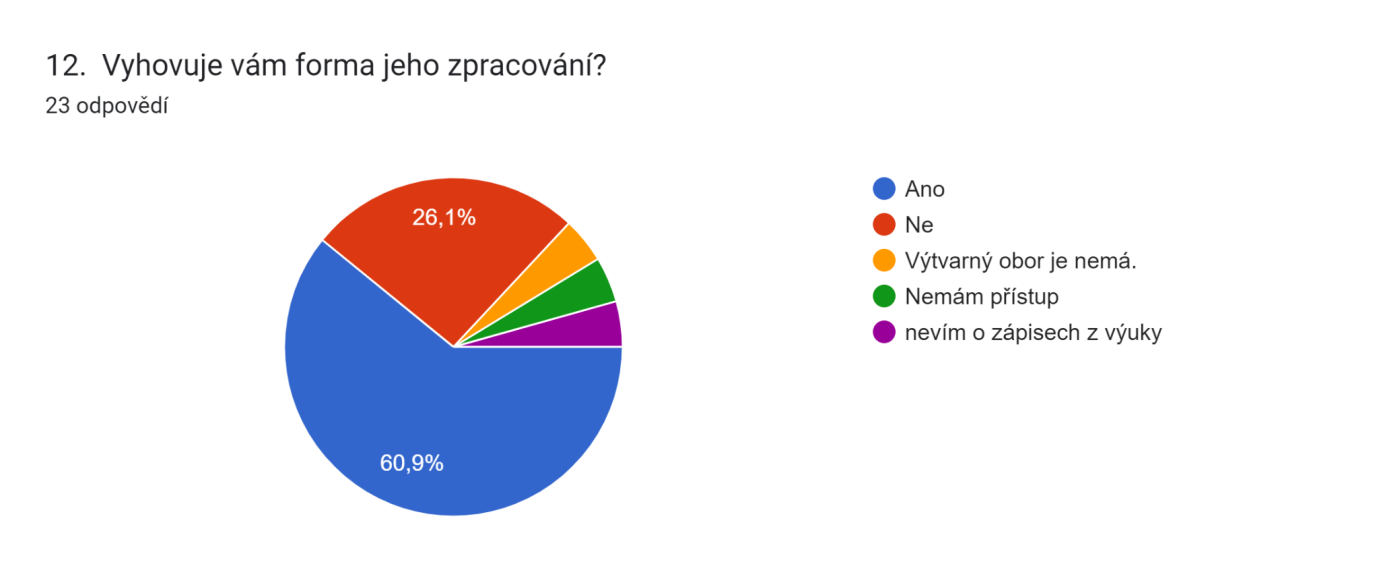 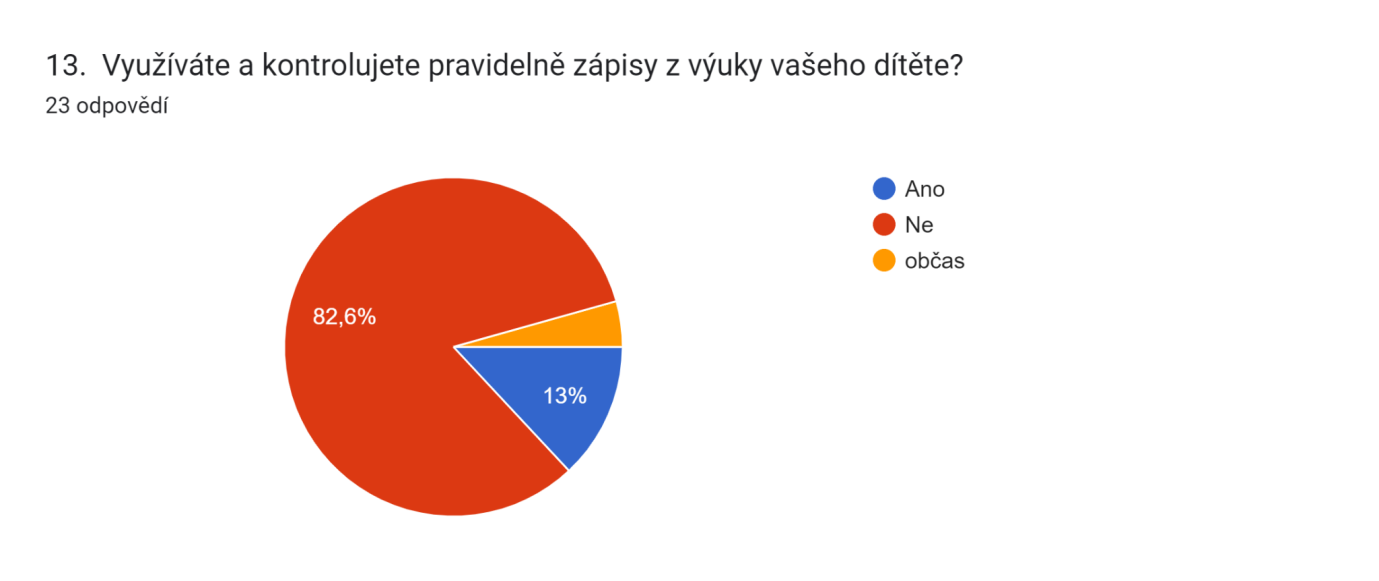 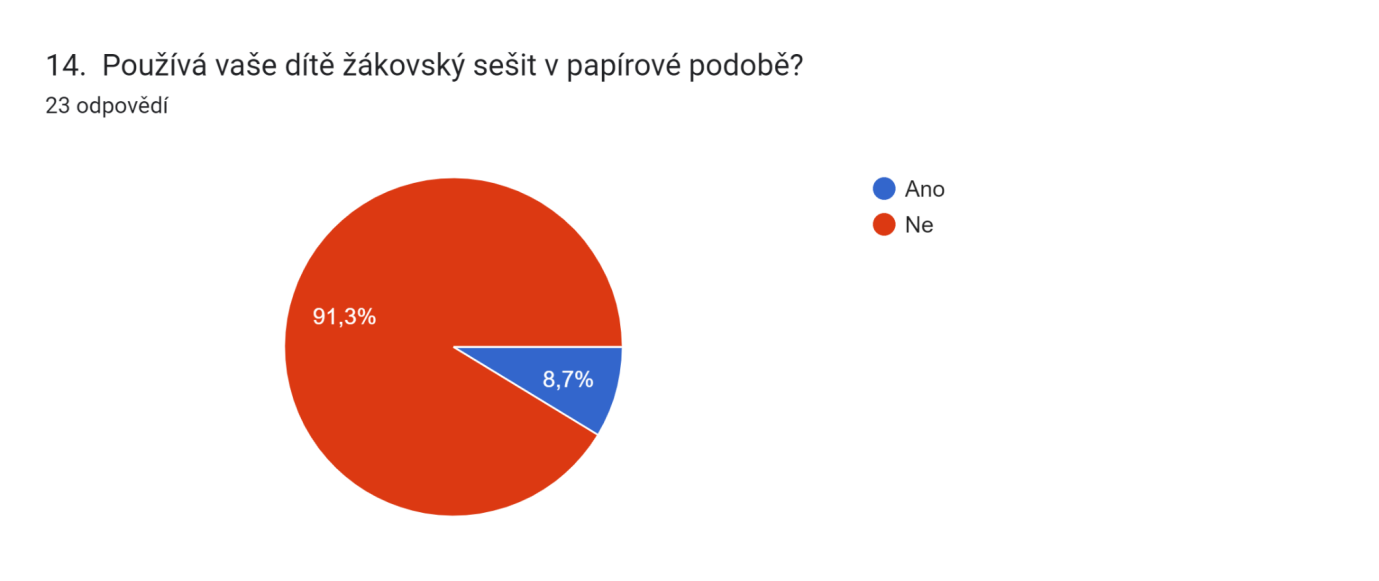 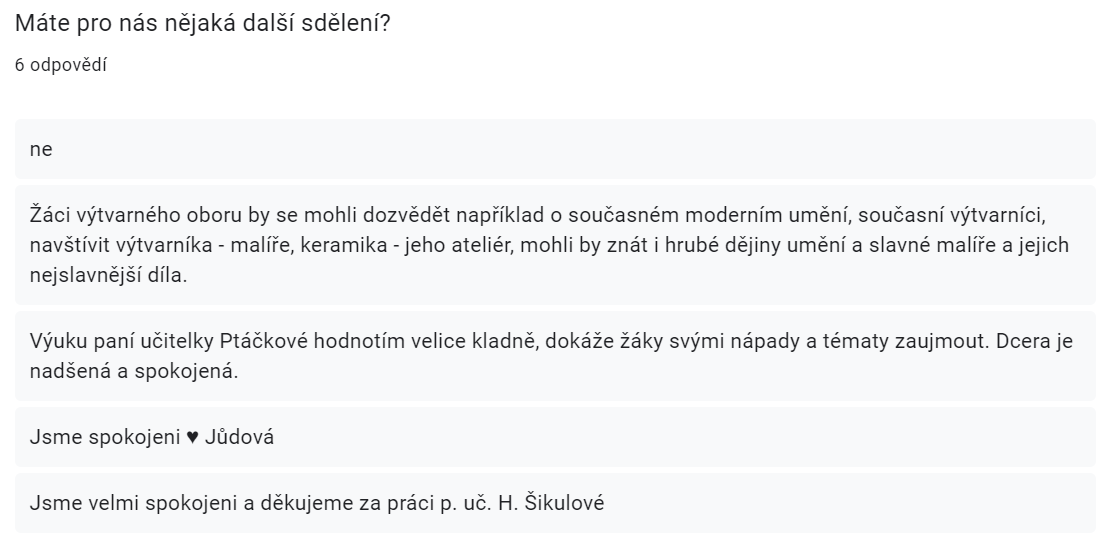 Rodiče žáků Tanečního oboru ZUŠ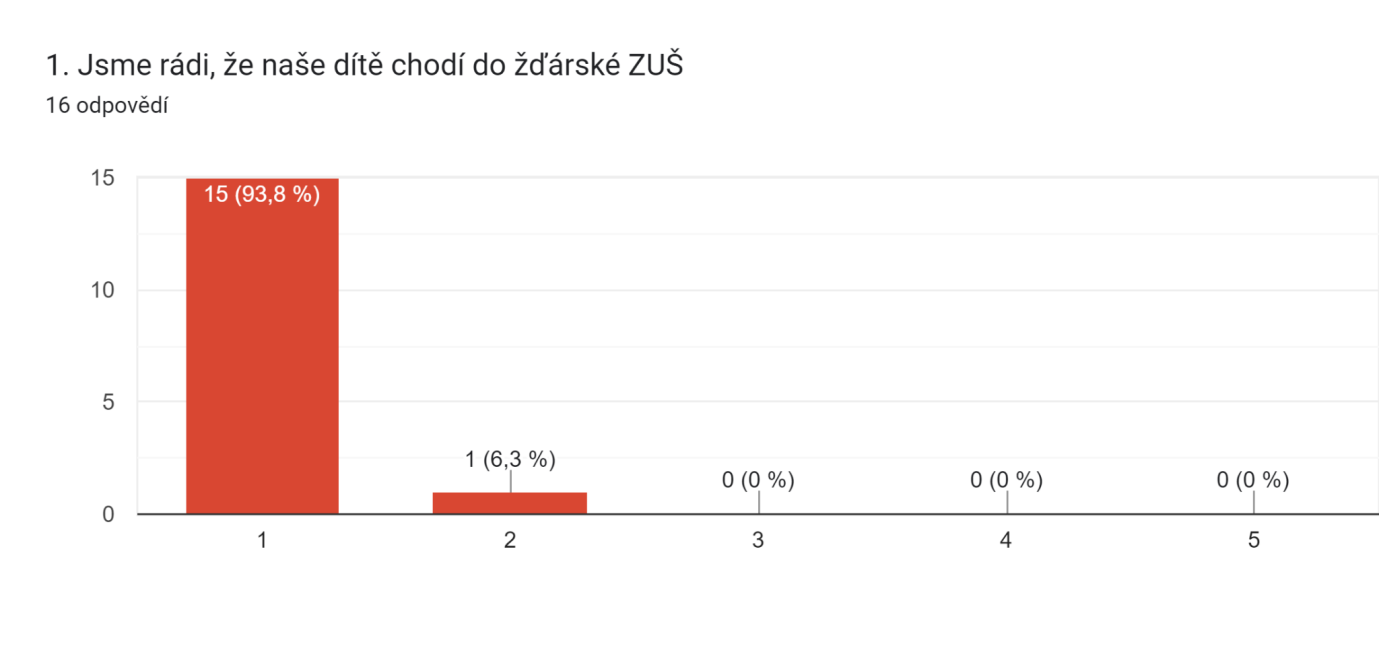 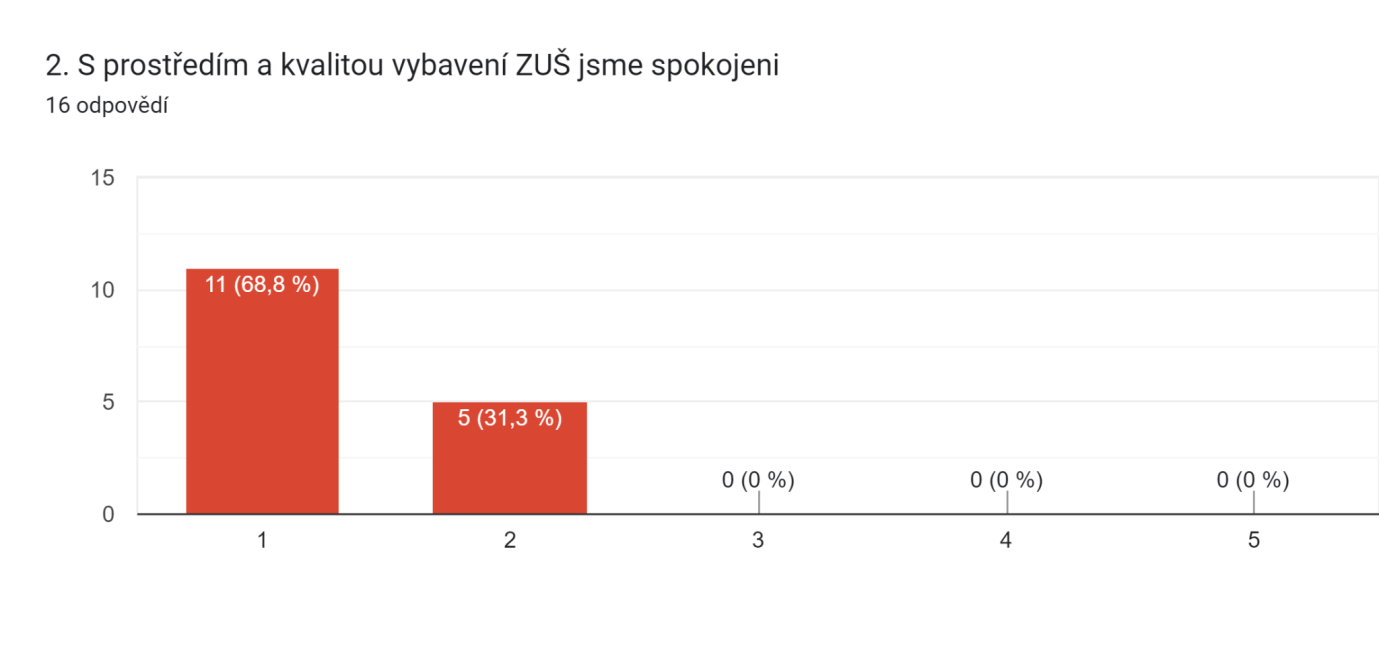 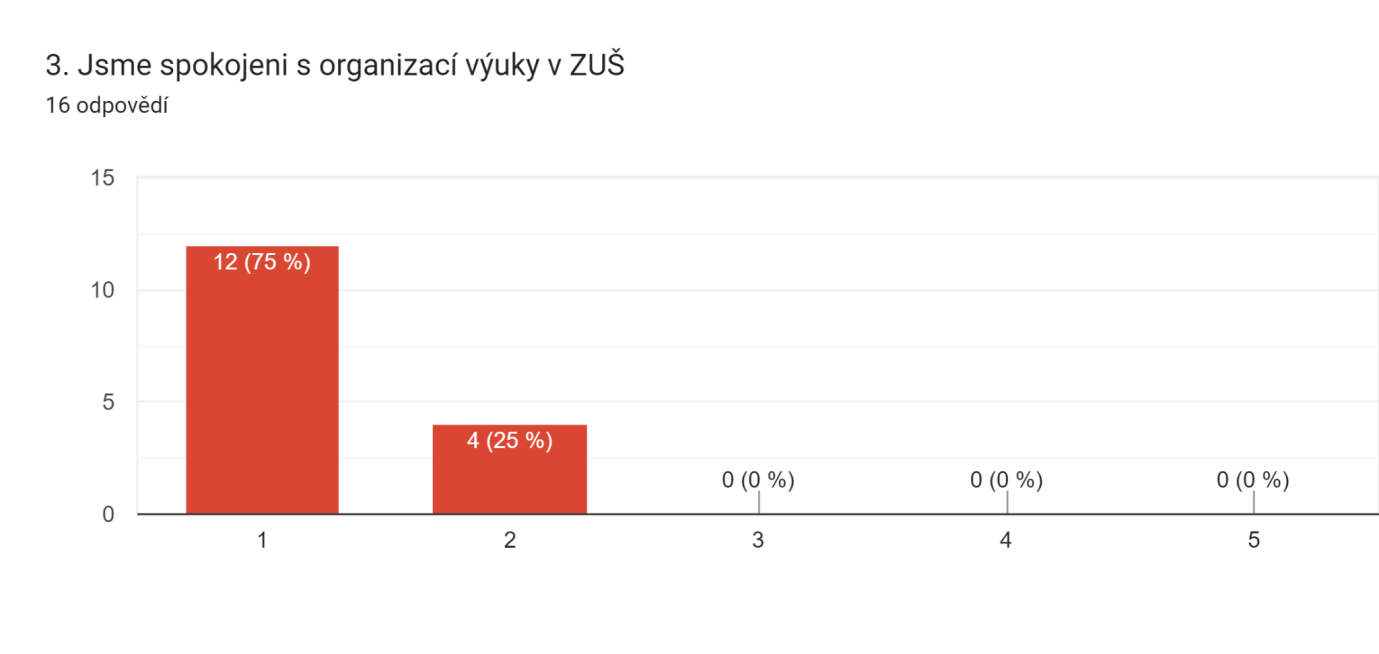 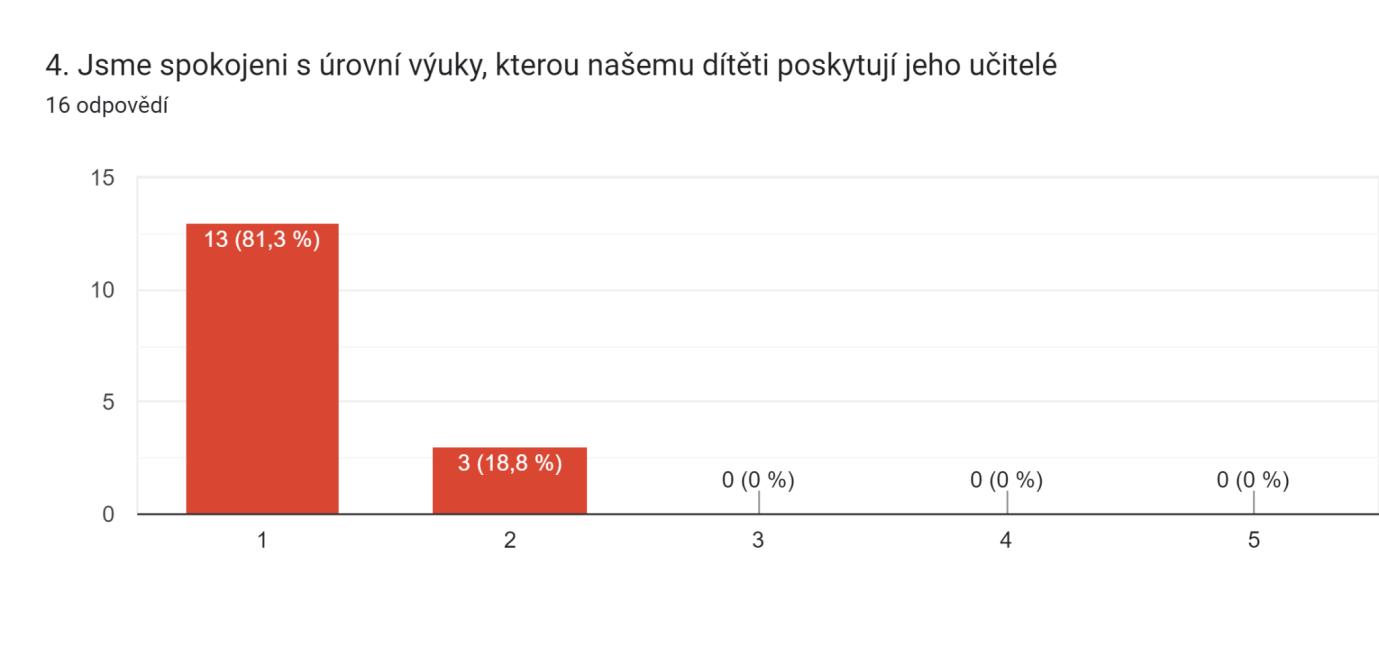 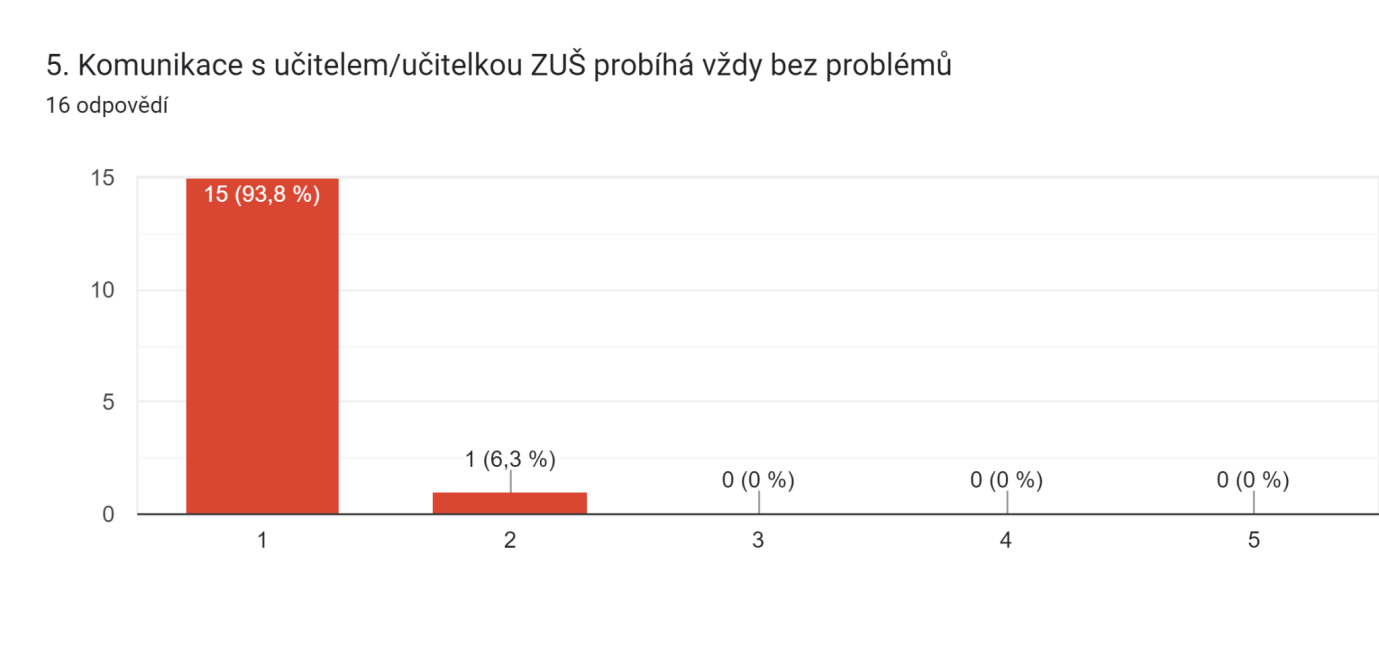 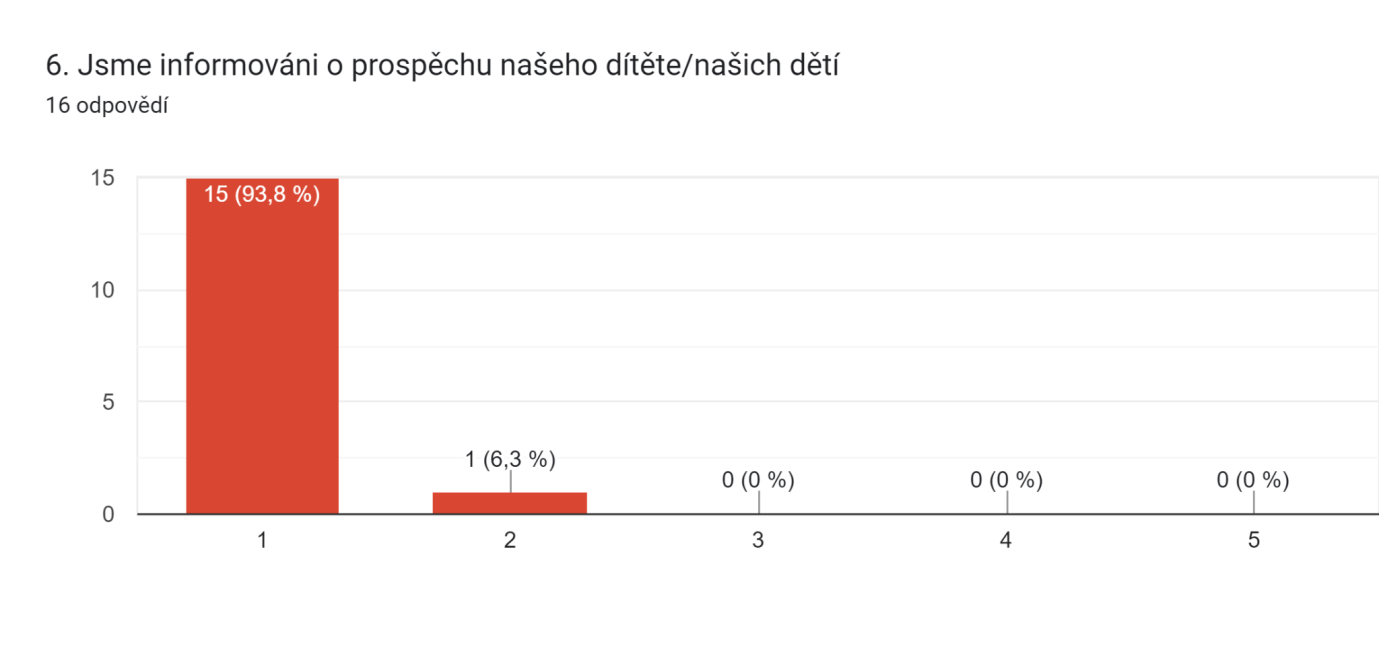 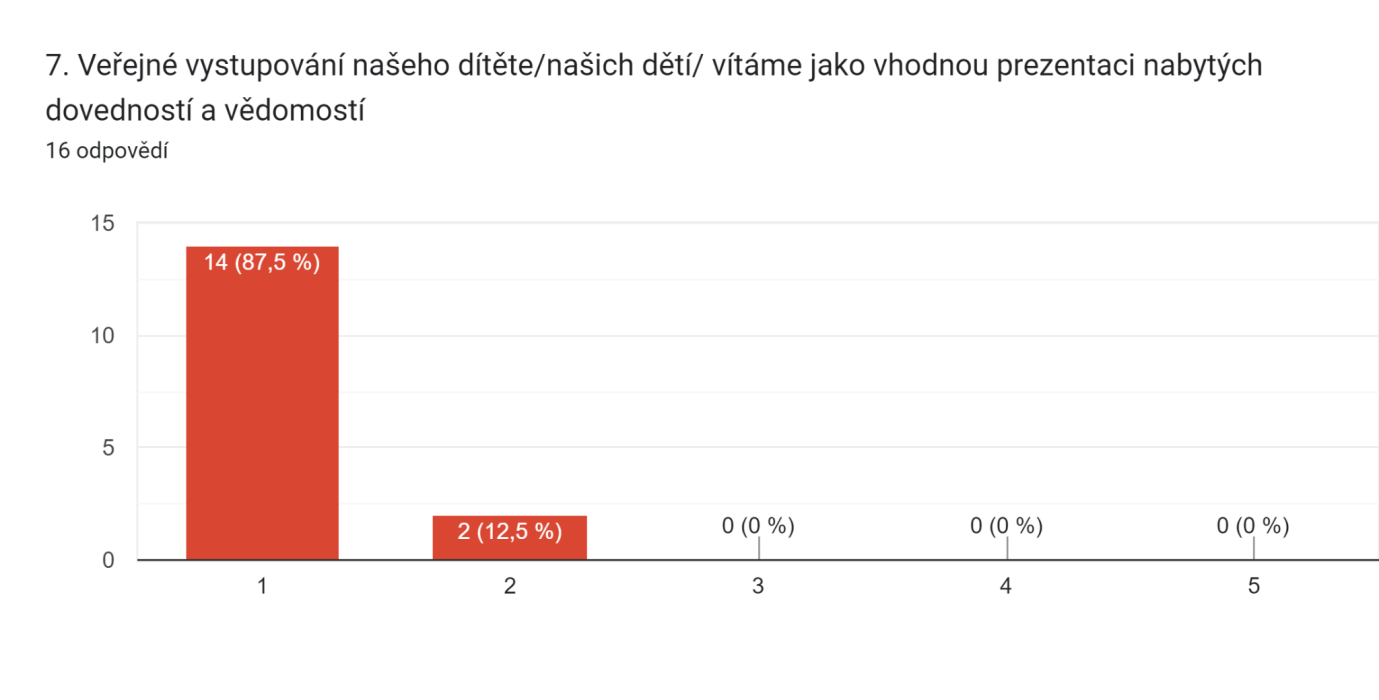 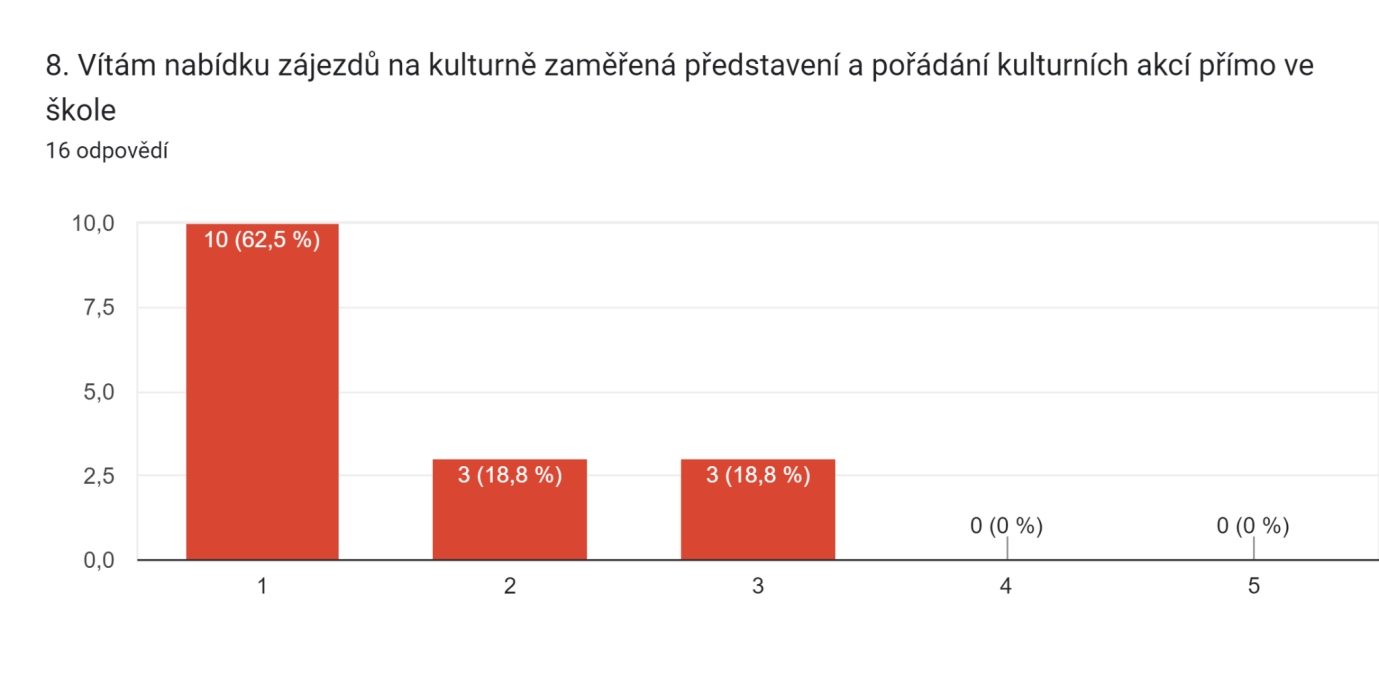 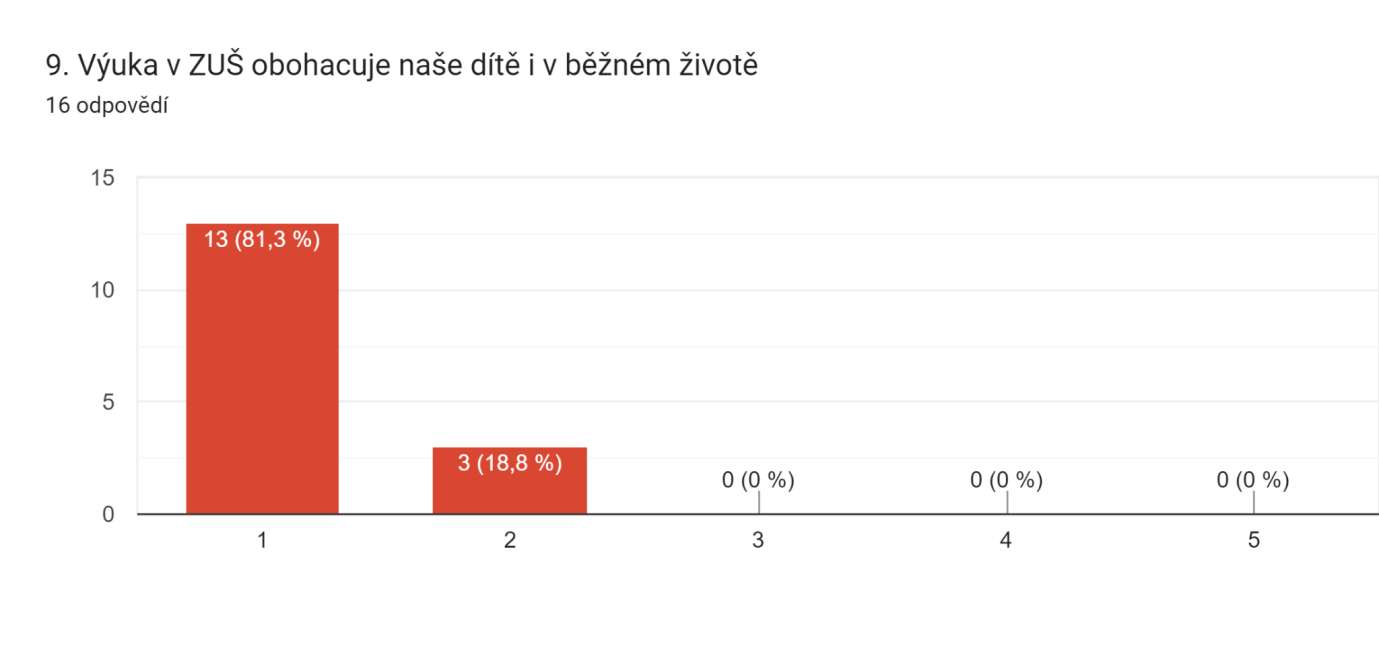 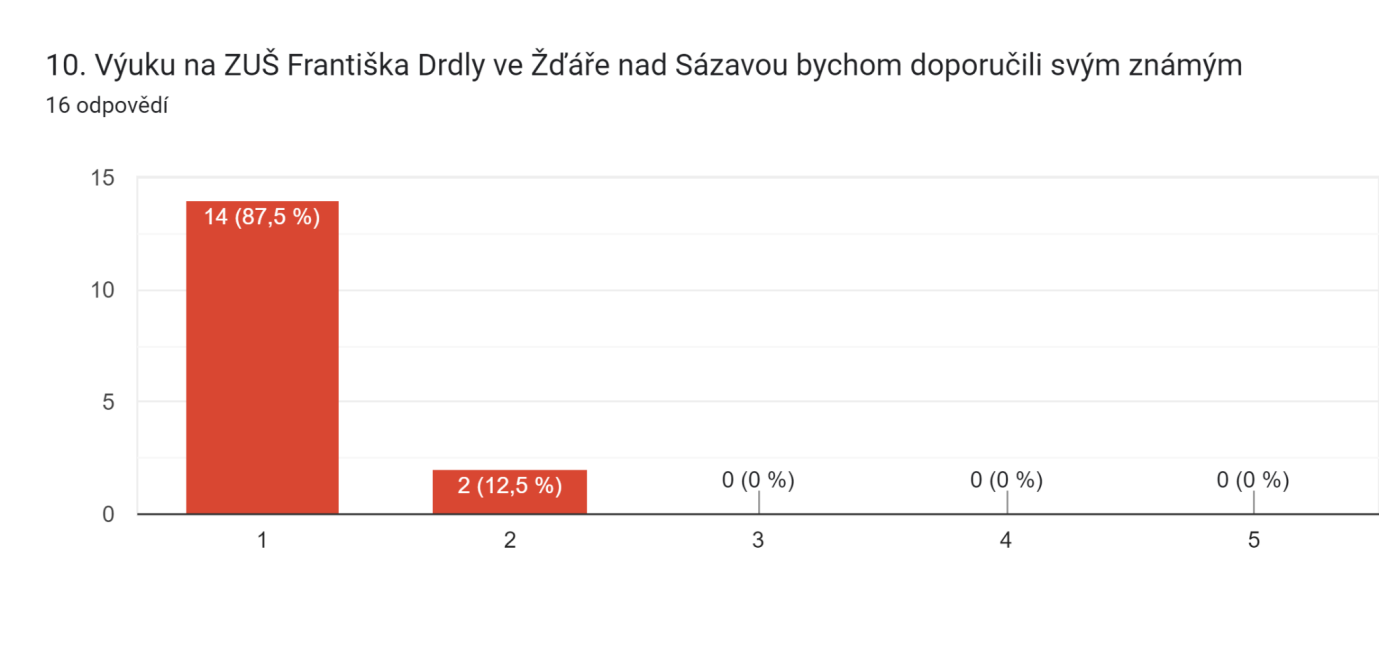 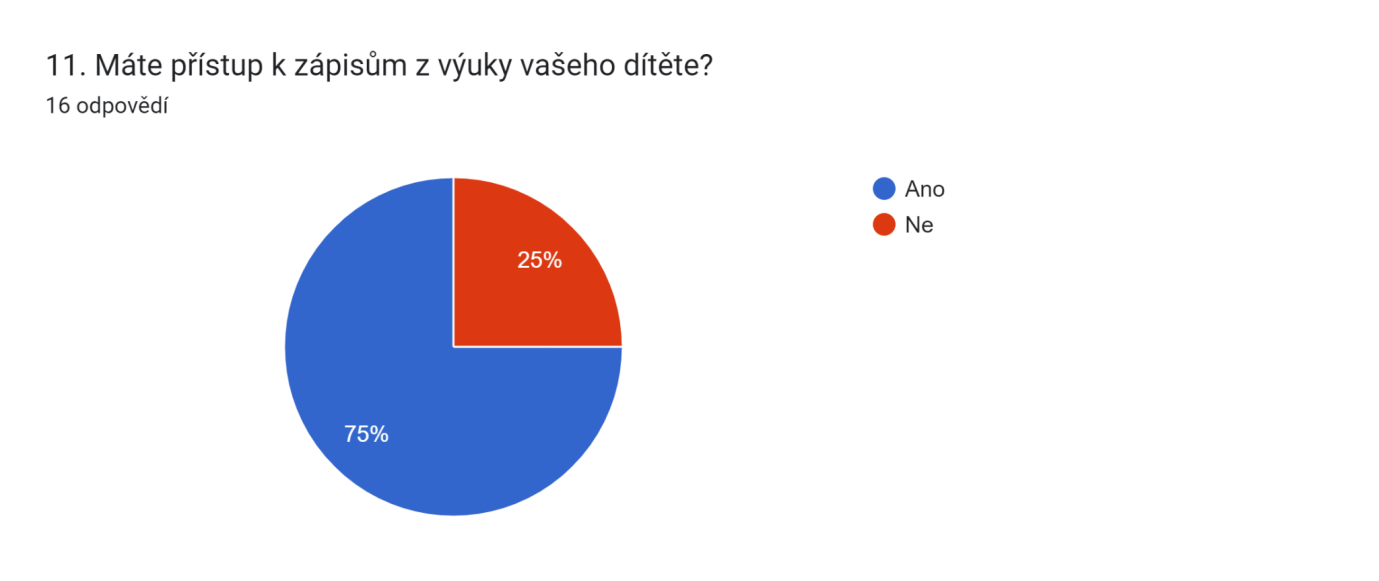 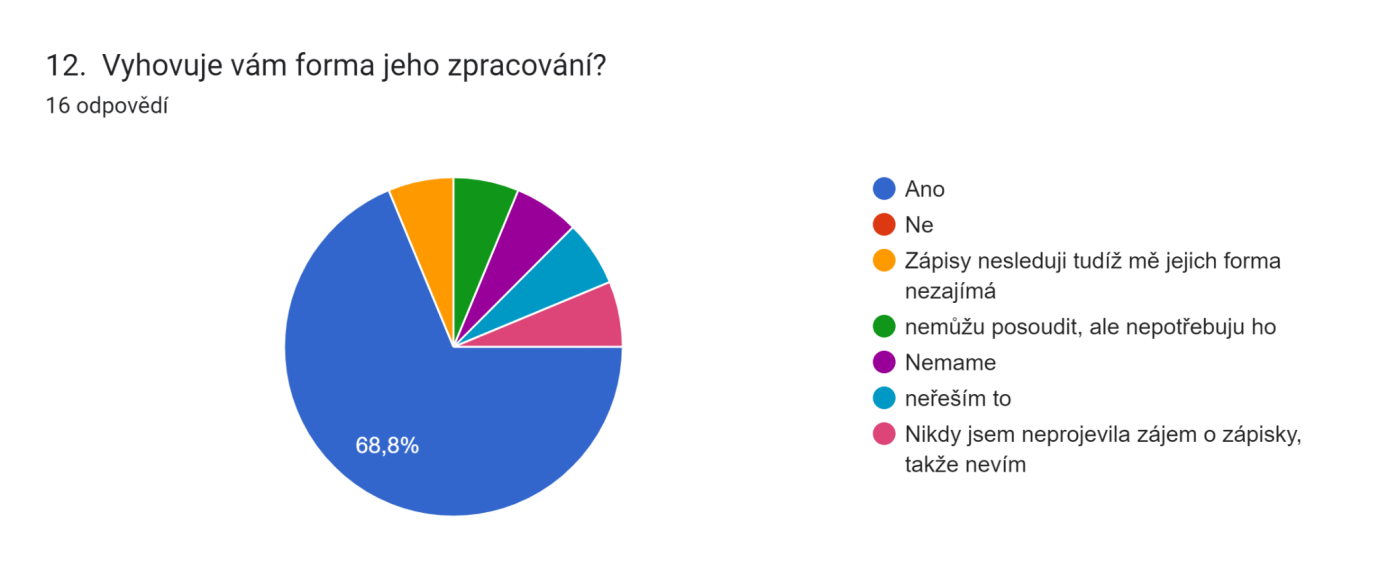 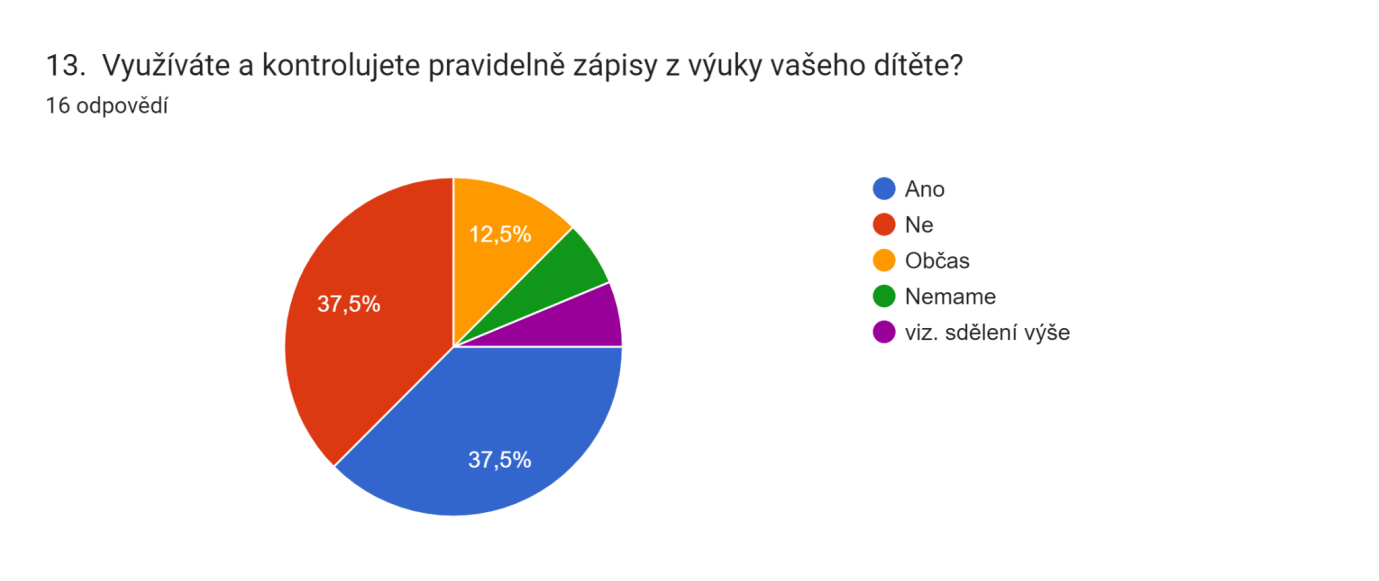 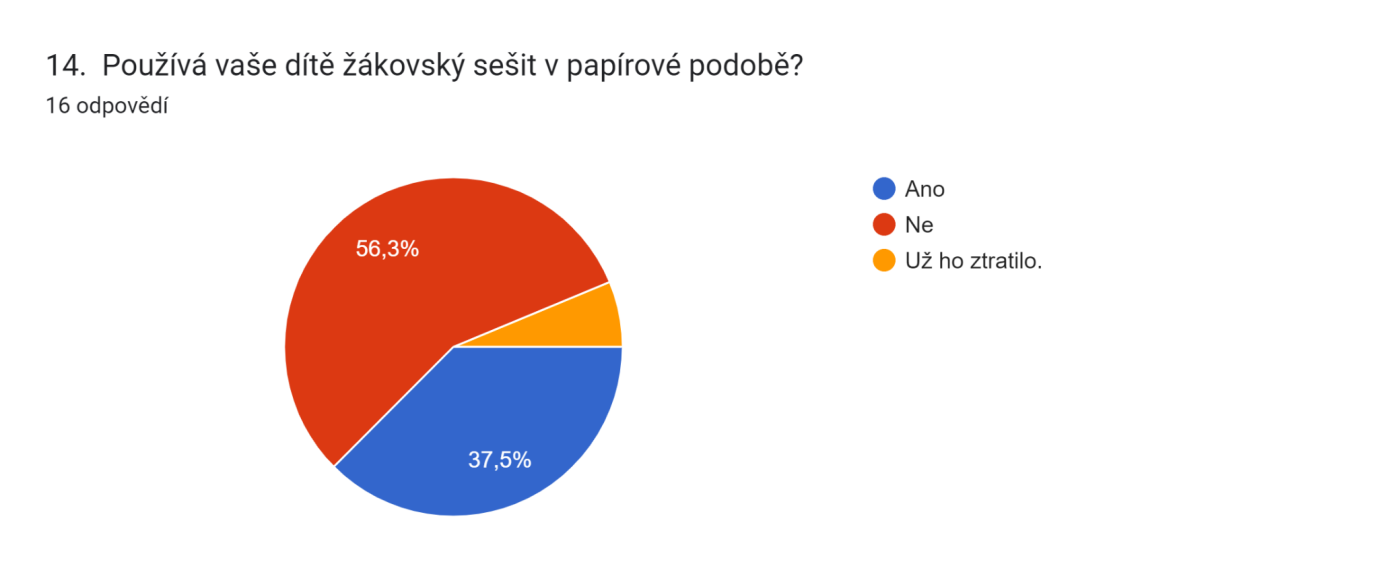 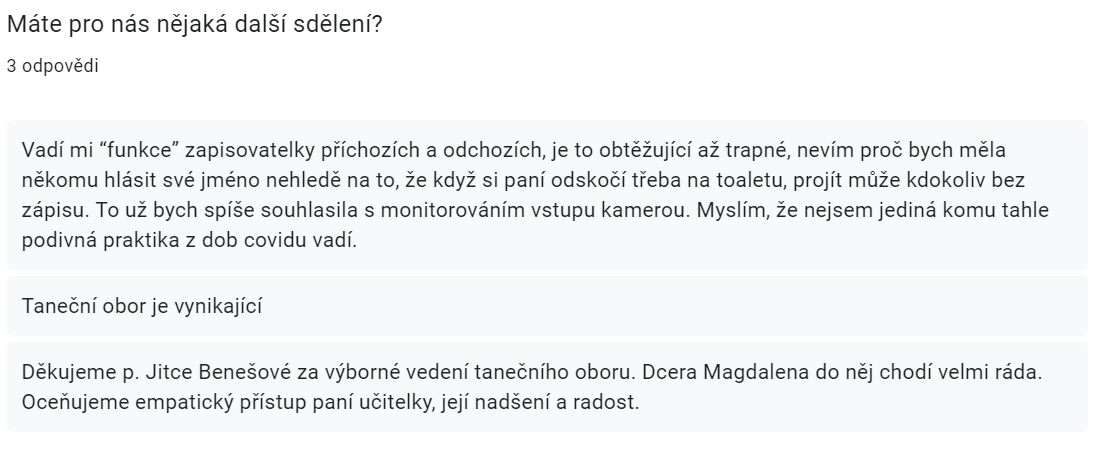 Rodiče žáků Literárně-dramatického
oboru ZUŠ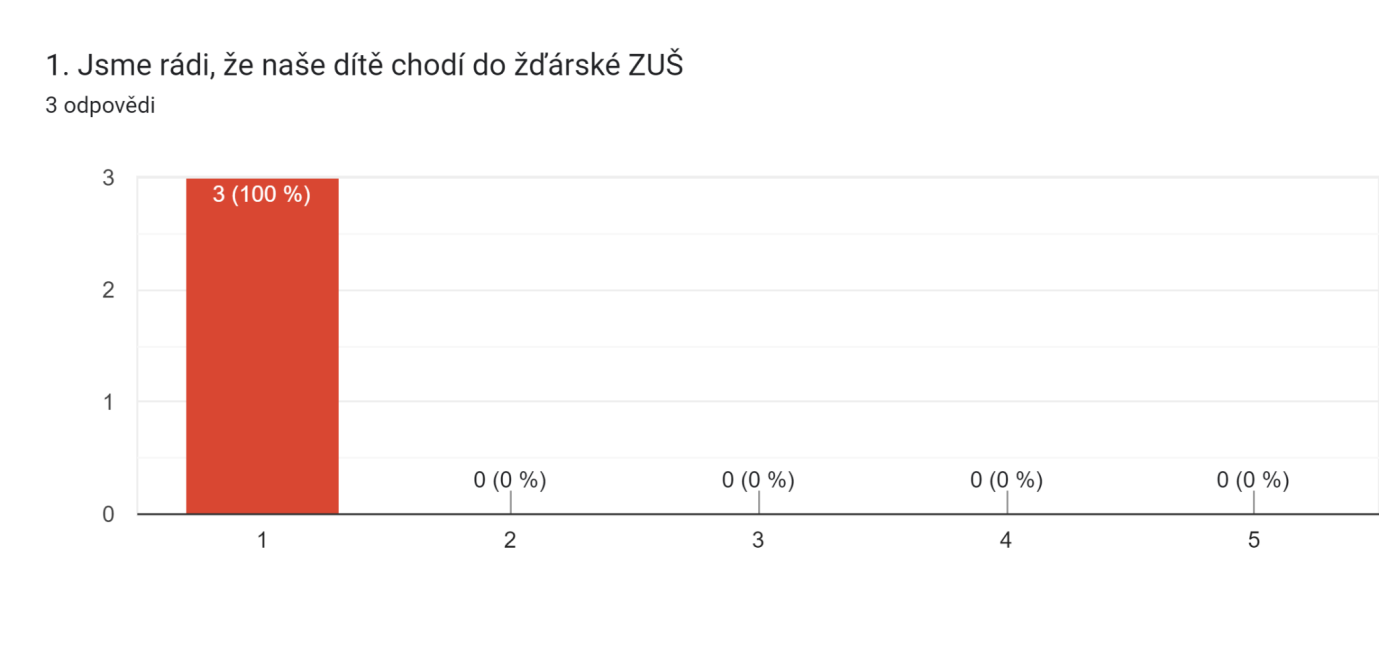 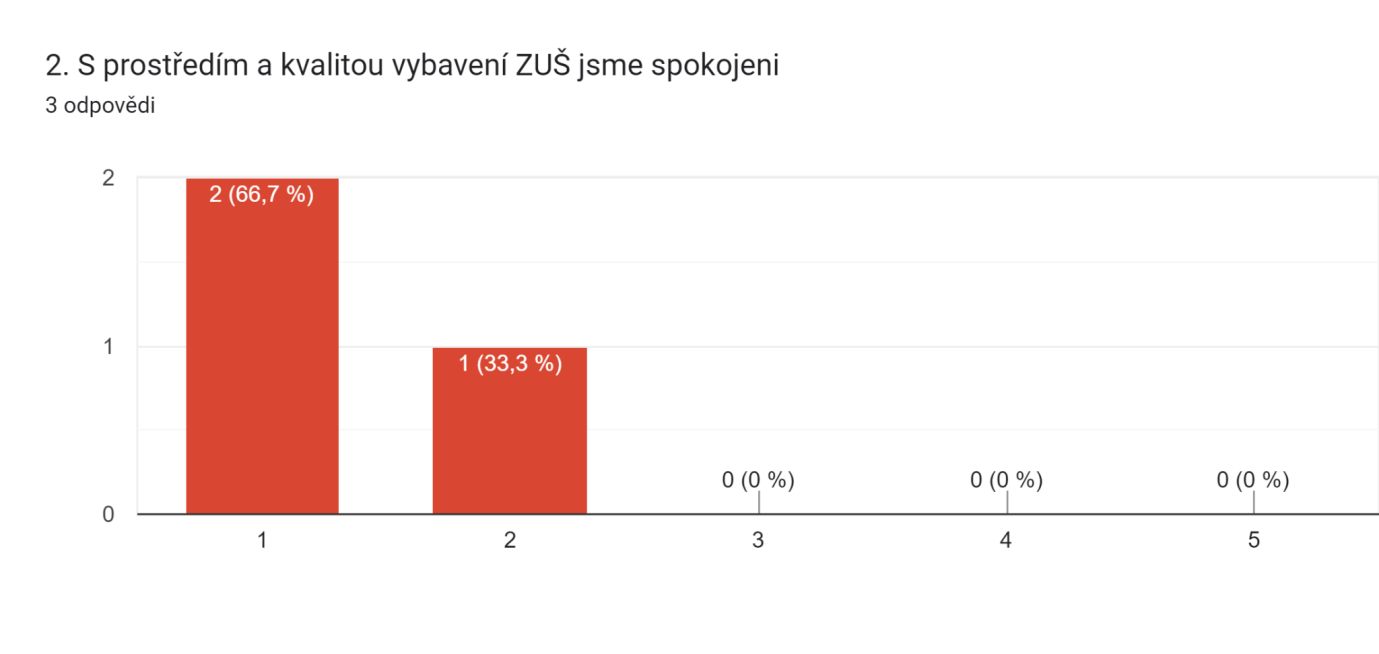 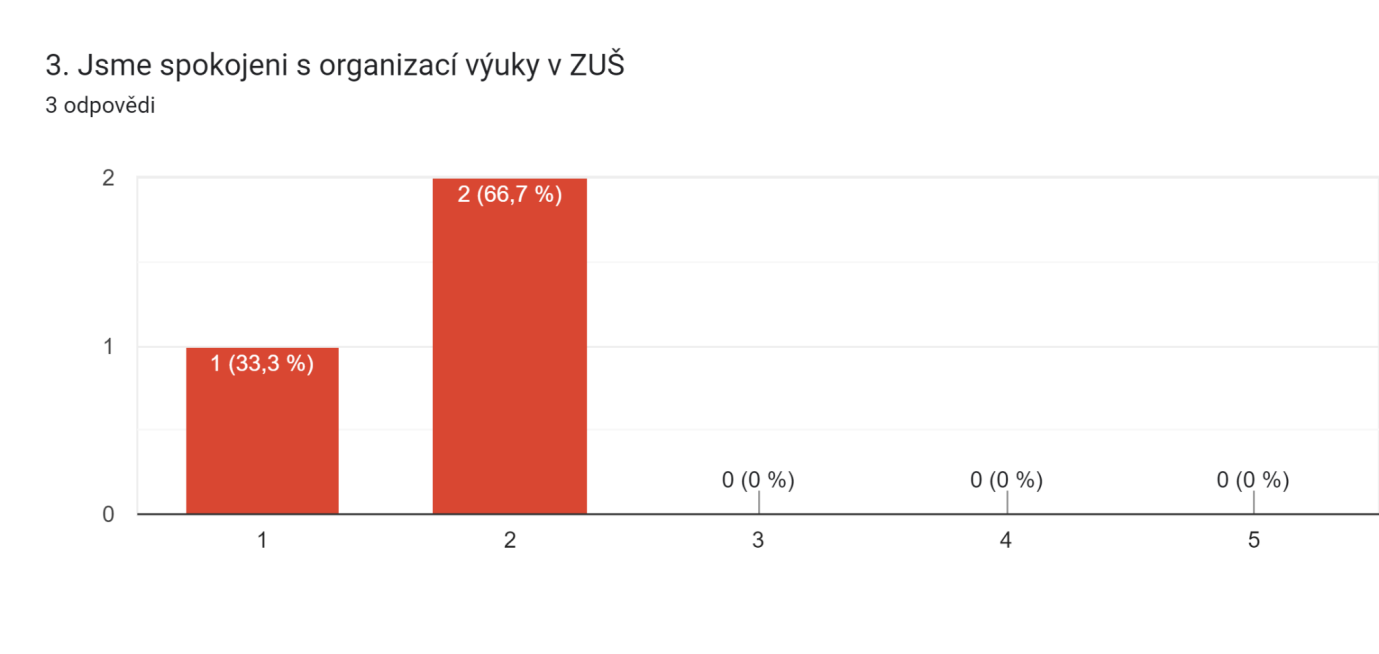 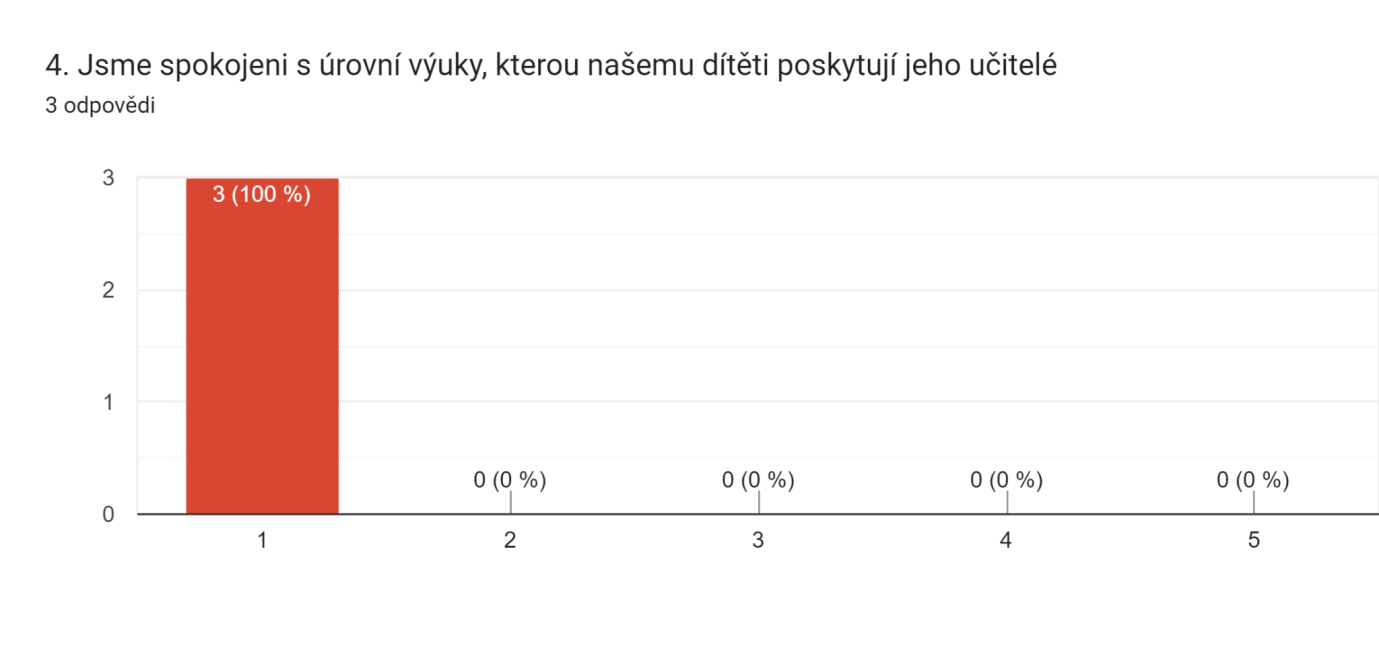 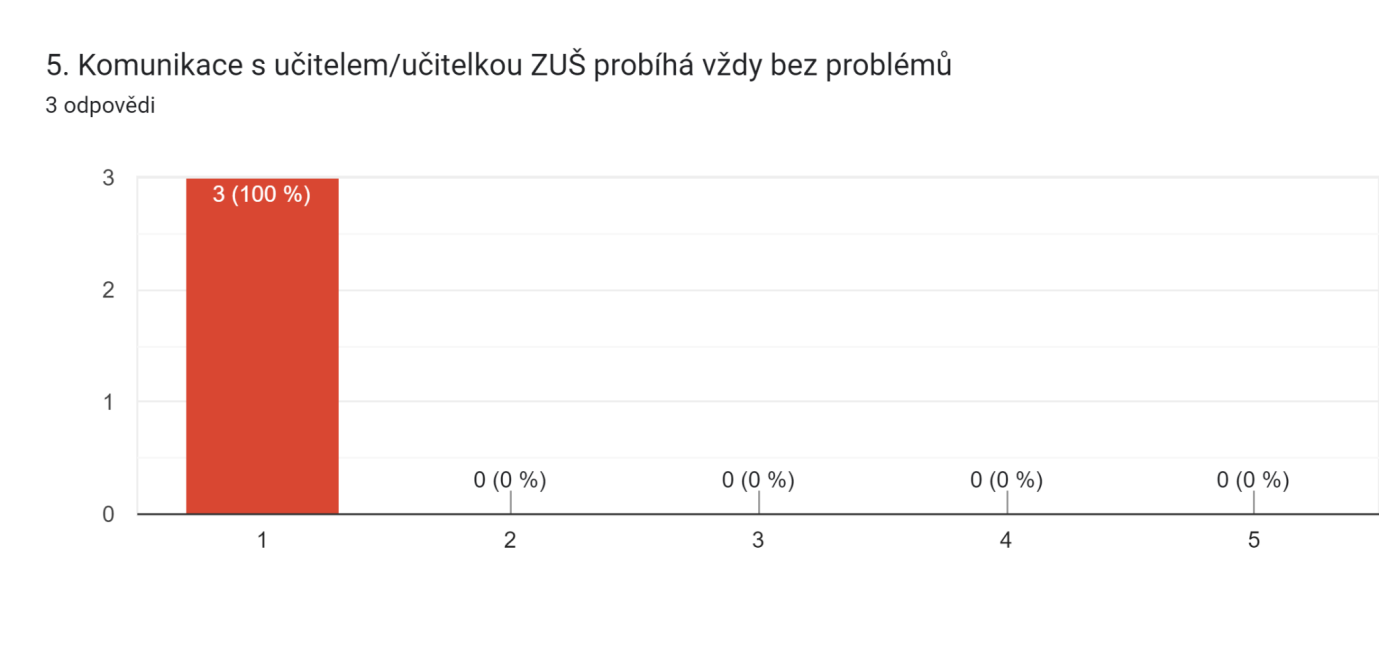 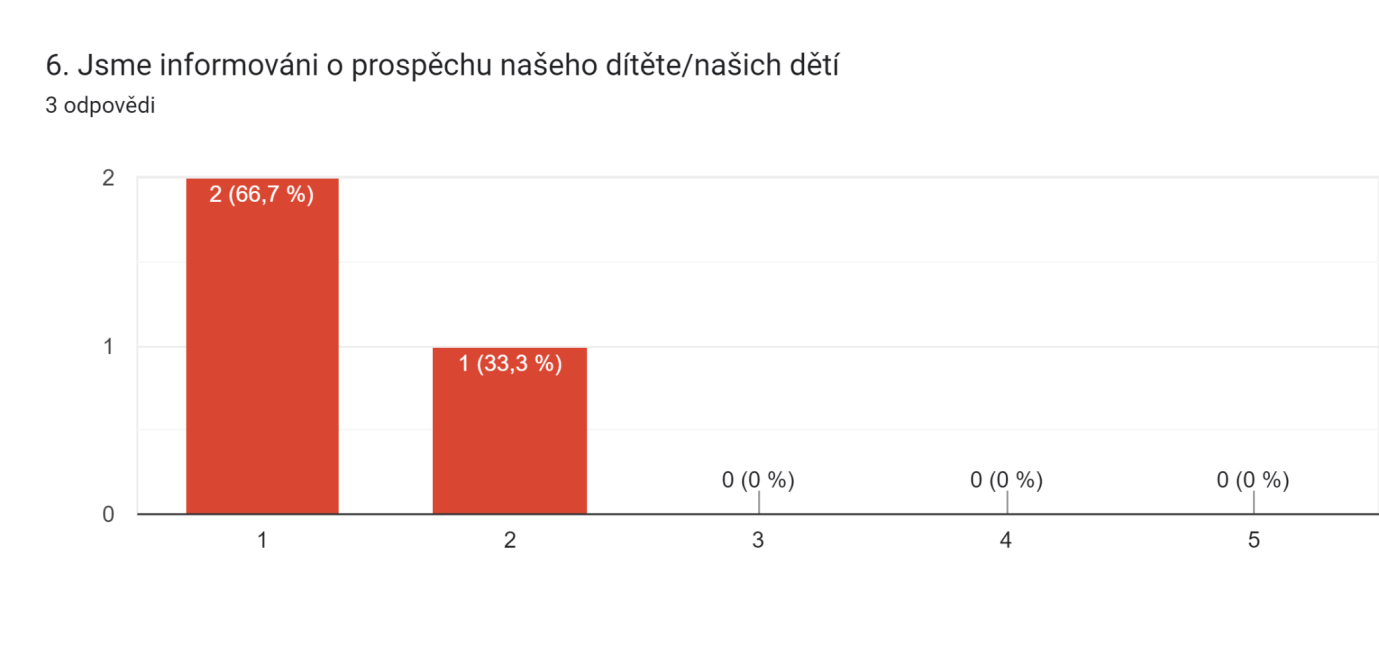 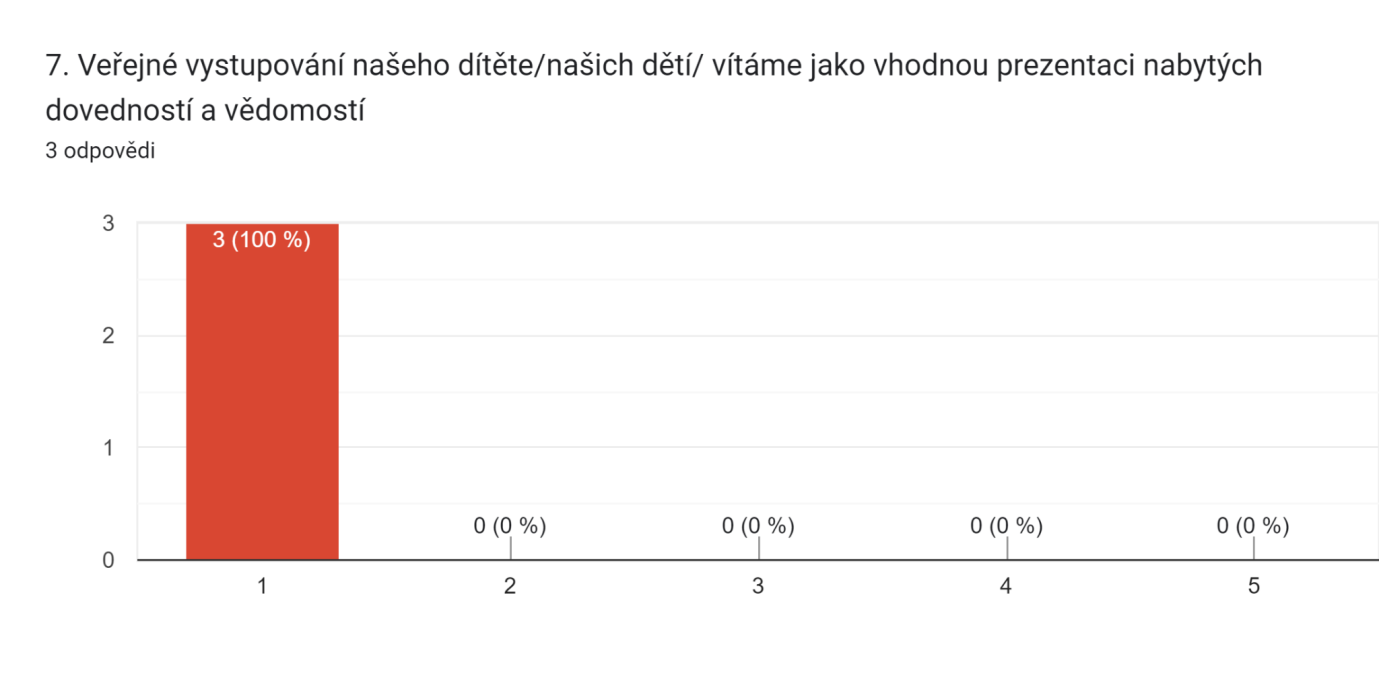 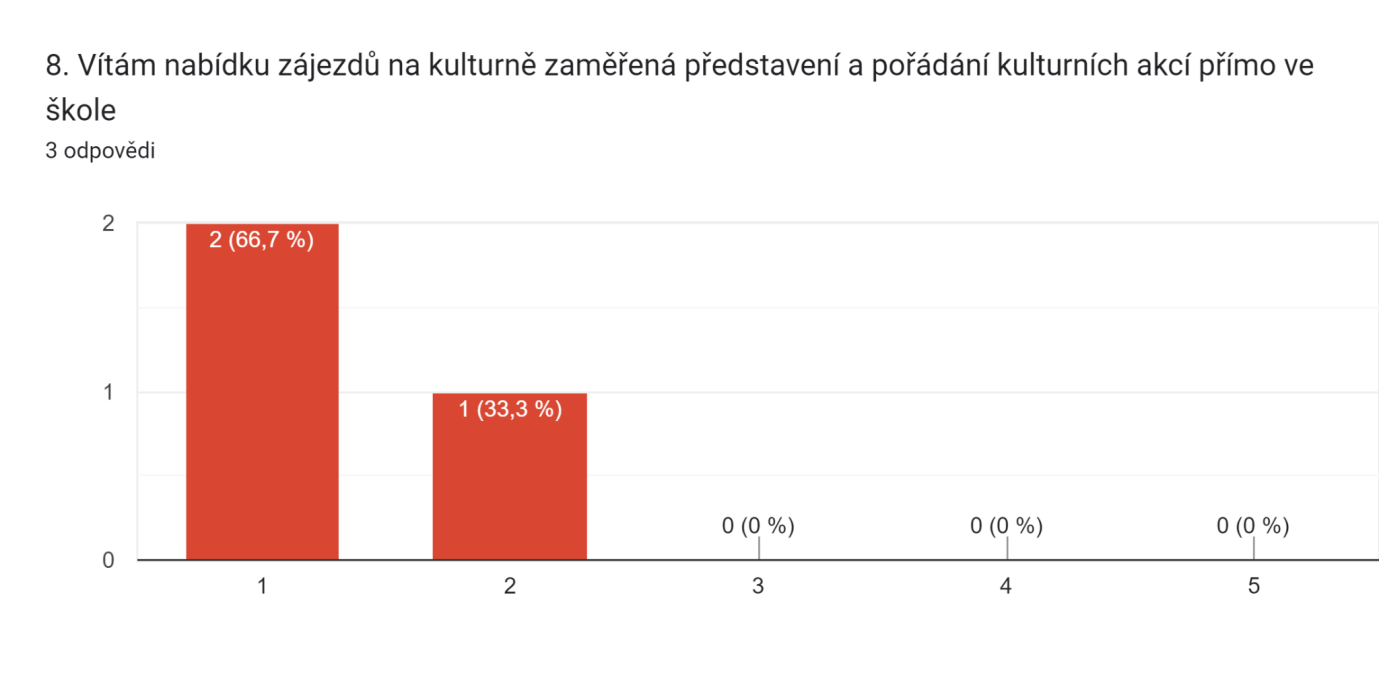 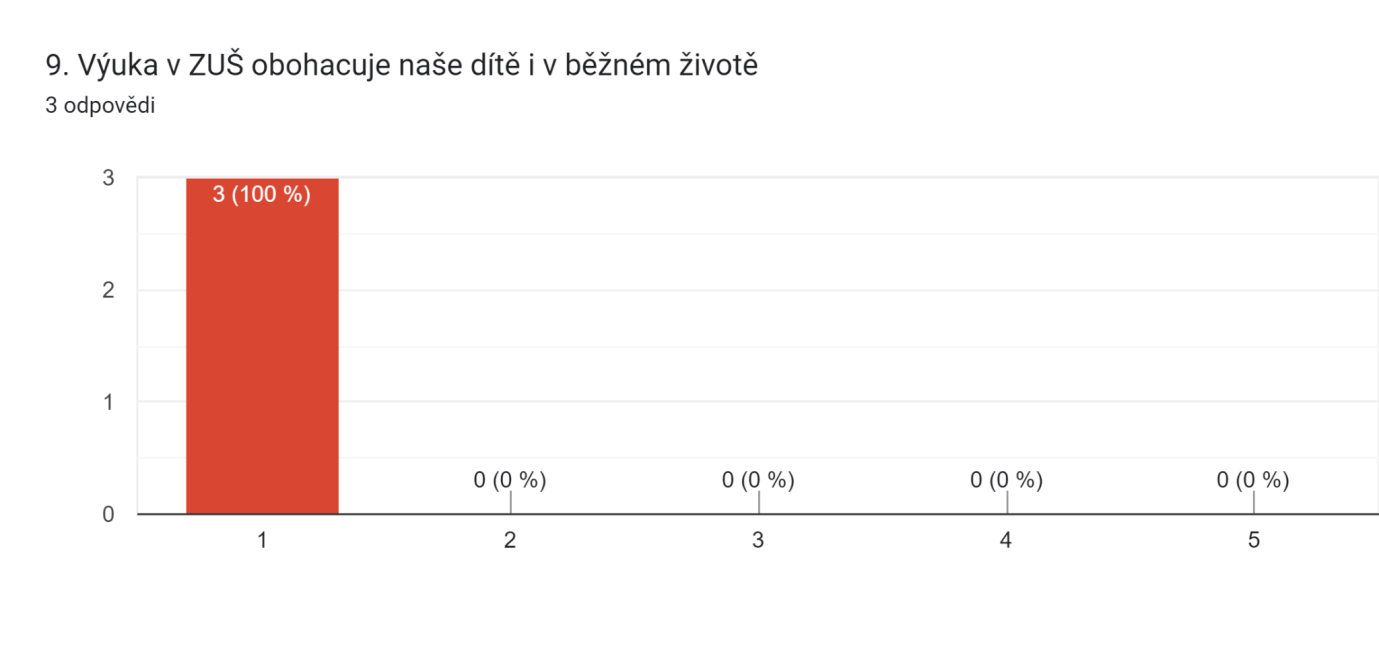 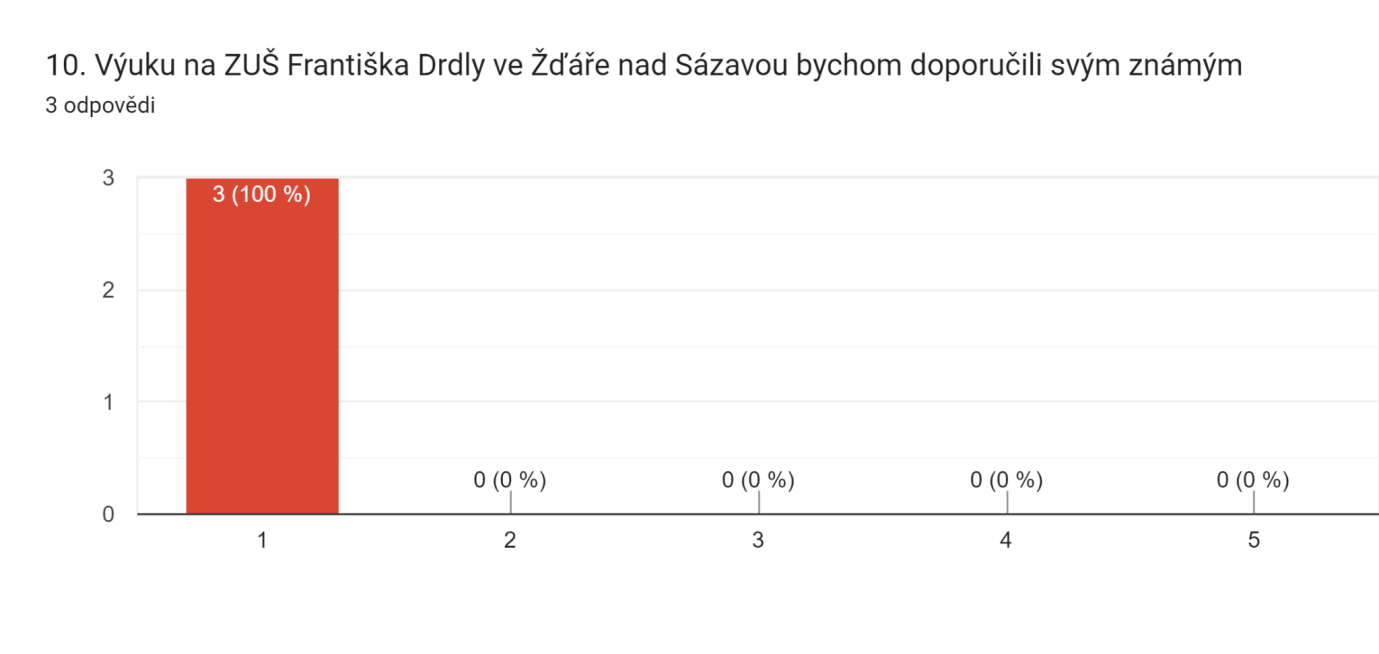 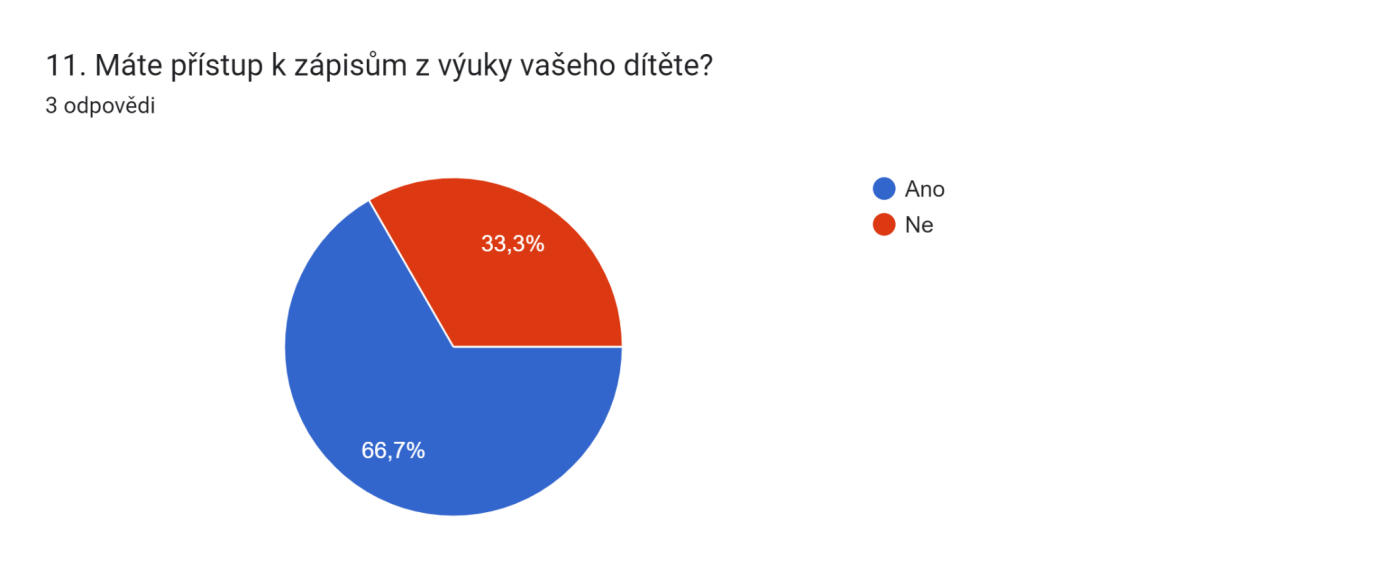 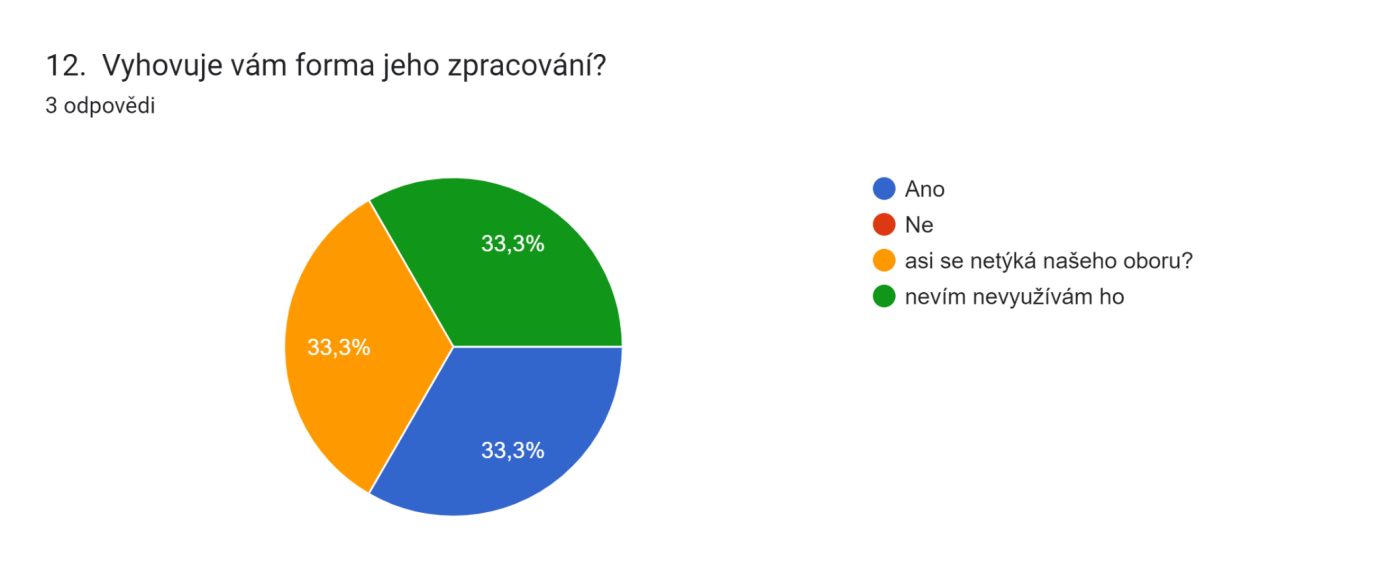 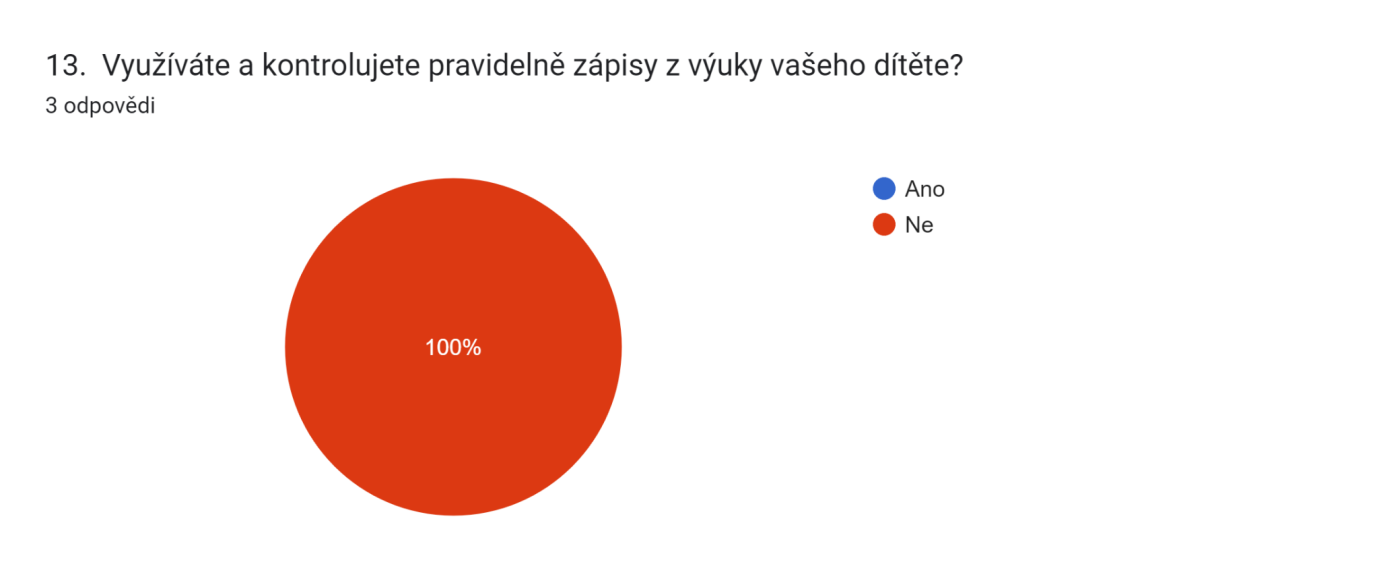 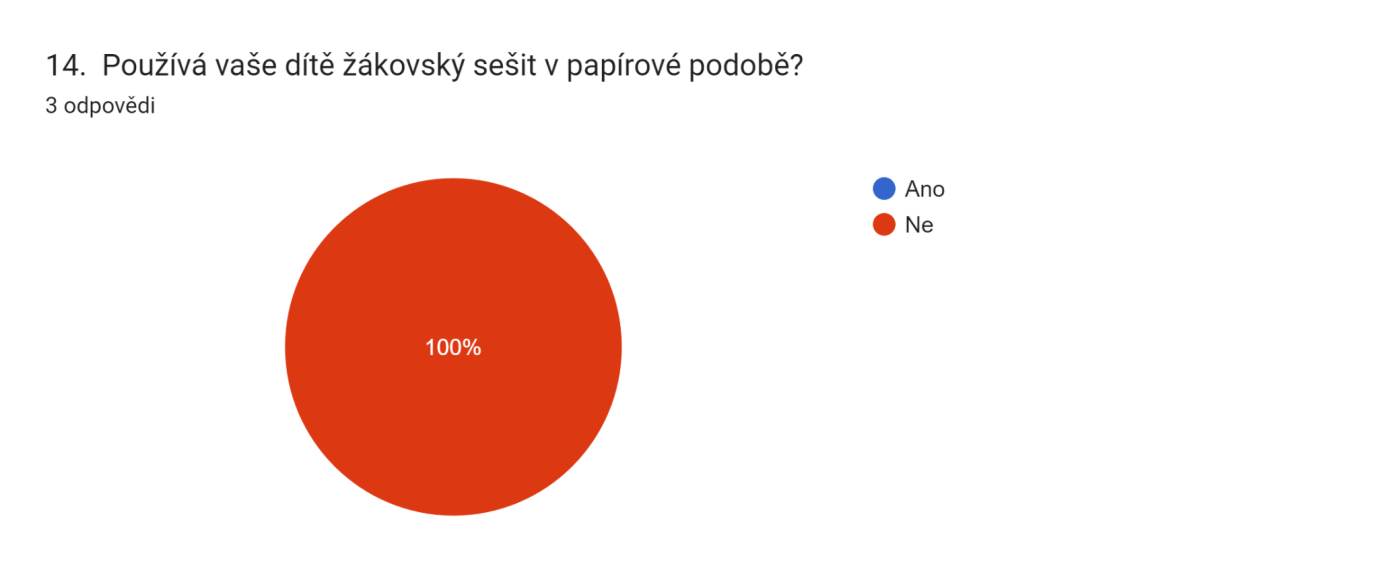 